ЈАВНО ПРЕДУЗЕЋЕ «ЕЛЕКТРОПРИВРЕДА СРБИЈЕ» БЕОГРАД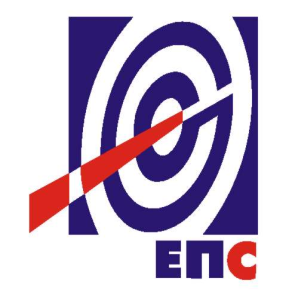 КОНКУРСНА ДОКУМЕНТАЦИЈАза подношење понуда у oтвореном поступку ради закључења oквирног споразума са једним понуђачем на период од две годинеза јавну набавку радова бр. ЈН/8300/0113/2017Извођење радова на НЕЕО у ТО Крушевацобликована по партијамаПартија 1 – Санација грејање у Ћићевцу Партија 2 – Радови на неенергетским објектима у Погону Брус и у Погону Александровац                                                                                    К О М И С И Ј А                                                                      за спровођење ЈN/8300/0113/2017                                                              формирана Решењем бр.12.01282464/5-17(заведено у ЈП ЕПС број 12.01282464/12-17 од 18.08.2017. године)Београд, август 2017. годинеНа основу члана 32, 40, 40a и 61. Закона о јавним набавкама („Сл. гласник РС” бр. 124/12, 14/15 и 68/15), (у даљем тексту Закон), члана 2. и 8. Правилника о обавезним елементима конкурсне документације у поступцима јавних набавки и начину доказивања испуњености услова („Сл. гласник РС” бр. 86/15), Одлуке о покретању поступка јавне набавке број 12.01.-282464/4-17 од 06.06.2017. године и Решења о образовању комисије за јавну набавку број 12.01.282464/5-17 од 09.08.2017. године припремљена је:КОНКУРСНА ДОКУМЕНТАЦИЈАза подношење понуда у oтвореном поступку ради закључења oквирног споразума са једним понуђачем на период од две године за јавну набавку радова бр. ЈН/8300/0113/2017, која је обликована по партијамаСадржај конкурсне документацијеУкупан број страна документације: 124ОПШТИ ПОДАЦИ О ЈАВНОЈ НАБАВЦИЈавно предузеће „Електропривреда Србије“ Београд, Улица царице Милице бр. 2 Београд, (у даљем тексту „ЈП ЕПС“) спроводи отворени поступак јавне набавке радова бр. ЈН/8300/0113/2017 ради закључења оквирног споразума са једним понуђачем на период од две године.ПОДАЦИ О ПРЕДМЕТУ ЈАВНЕ НАБАВКЕ2.1 Опис предмета јавне набавке, назив и ознака из општег речника набавкеОпис предмета јавне набавке: Извођење радова на НЕЕО у ТО КрушевацНазив из општег речника набавке: Грађевински радови	Ознака из општег речника набавке: 45000000-7Детаљни подаци о предмету набавке наведени су у техничкој спецификацији(поглавље 3. Конкурсне документације).ТЕХНИЧКА СПЕЦИФИКАЦИЈАВрста, техничке карактеристике, квалитет, количина и опис радова, техничка документација и планови, начин спровођења контроле и обезбеђивања гаранције квалитета, рок извођења радова, место извођења радова, гарантни рок, евентуалне додатне услуге и сл.3.1 Врста и количина радова за Партију 1 - Санација грејање у Ћићевцу ПРЕДМЕР И ПРЕДРАЧУН РАДОВАОпрема и материјал за израду инсталације морају бити нови , квалитетни , израђени у складу са JUS-oм и DIN-oм3.2. Врста и количина радова за Партију 2 - Радови на неенергетским објектима у Погону Брус и у Погону АлександровацНакон закључења оквирног споразума, када настане потреба Наручиоца за предметом набавке, Наручилац ће појединачне набавке реализовати потписивањем појединачних уговора и достављањем изабраном Понуђачу, а под условима из закљученог оквирног споразума у погледу предмета набавке, јединичних цена, начина и рокова плаћања, гарантног рока и осталих елемената дефинисаних оквирним споразумом.За све материјале, полуфабрикате и готове производе, који ће се употребити на овим радовима, Извођач радова је дужан да поднесе одговорном лицу за праћење реализације узорке или каталоге на одобрење.Материјал који не одговара техничким условима, прописима и стандардима, не сме се уградити, а Извођач радова је дужан да га уклони са градилишта без икакве накнаде.3.6 Квалитет опис радова и начин спровођења контроле и обезбеђивања гаранције квалитетаПонуђач је у обавези да радове изведе у складу са Техничком спецификацијом и Обрасцем структуре цене, важећим Законом о планирању и изградњи (Сл.гл.РС бр. 72/2009, 81/2009 – испр. 64/2010 – одлуку УС, 24/2011, 121/2012, 42/2013 – одлуку УС, 50/2013 – одлуку УС, 98/2013 – одлуку УС, 132/2014 и 145/2014), Законом о безбедности и здрављу на раду и другим важећим подзаконским актима, стандардима, препорукама и техничким прописима и правилима струке за ову врсту делатности као и да пружи доказе о квалитету изведених радова.Понуђач је дужан да преко одговорних лице за праћење реализације оквирног споразума/уговора обавести Наручиоца о завршетку радова по конкретном уговору закљученом на основу оквирног споразума, у виду захтева за примопредају изведених радова.Наручилац ће именовати лица за праћење реализације уговора која ће извршити преглед изведених радова. Лица за праћење реализације дужна су да без одлагања, а најкасније у року од 24 сата, по пријему обавештења изврше преглед изведених радова и уколико констатују да су радови изведени у свему према овом оквирном споразуму, односно појединачном уговору, приступа се примопредаји изведених радова, о чему сачињава Записник о примопредаји изведених радова – без примедби и коначном обрачуну, који потписује лице за праћење реализације уговора Наручиоца и овлашћена лица Понуђача.  Понуђач је дужан да своје активности прилагоди договору са Наручиоцем за планиране радове, без права надокнаде за евентуално посебно повећање трошкова за прековремени рад.За случај било каквог квантитативног или квалитативног одступања, лица за праћење реализације уговора Наручиоца и Понуђача сачиниће Записник са примедбама. Понуђач је дужан да одмах, а најкасније у року који комисија одреди Записником, отклони све евентуалне констатоване недостатке и примедбе.Када Понуђач отклони све евентуалне примедбе и недостатке у датим роковима, лица за праћење реализације уговора ће извршити поново пријем изведених радова и то констатовати новим Записником. Тек тада се сматра да је пријем изведених радова извршен успешно и да су изведени радови примљени од стране Наручиоца односно да је извођење радова према конкретном појединачном уговору завршено.Рок извођења радоваНакон закључења оквирног споразума, када настане потреба Наручиоца за предметом набавке, Наручилац ће појединачне набавке реализовати потписивањем и достављањем изабраном понуђачу појединачних уговора под условима из закљученог оквирног споразума у погледу предмета набавке, јединичних цена, начина и рокова плаћања, гарантног рока и осталих елемената дефинисаних оквирним споразумом.Понуђач се обавезује да предметне радове изврши стручно и квалитетно у складу са техничком спецификацијом, важећим техничким прописима и прописаним нормативима и стандардима за ову врсту услуге.Рок за завршетак радова по појединачном уговору не може бити дужи од 15 радних дана од пријема Захтева за извршење радова и/или спецификације.Рок за извођење радова мирује у случају ако се појаве накнаде околности на страни Наручиоца, а које онемогућавају Извођача радова да изведе радове у уговореном року, и то:измене у току радова,накнадни захтеви Наручиоца.Рок за завршетак радова може се продужити на захтев Понуђача или Наручиоца ако у уговореном року наступе следеће околности:поступање трећих лица без кривице Страна,прекид радова изазван актом надлежног органа, за који нису одговорне Стране,временских неприлика које нису могле да се предвиде у тренутку потписивања оквирног споразума, а које би битно утицале на сигурност и безбедност радова, објеката, опреме и радне снаге,виша сила коју признају постојећи прописи,када Наручилац нема материјала у магацину,остале објективне околности које не зависе од воље Страна.Понуђач је у обавези, да писаним путем благовремено обавести Наручиоца о разлозима кашњења и потребама продужетка рока, у складу са одредбама члана 115. Закона, што ће такође у писаној форми бити верификовано од стране Наручиоца.У случају да Понуђач не изведе радове у року наведеном року, Наручилац има право на наплату уговорне казне и банкарске гаранције за добро извршење посла, као и право на раскид оквирног споразума. Место извођења радоваМесто извођења радова за Партију 1 је Ћићевац.Место извођења радова за Партију 2 су Брус и Александровац.Локације и тачне адресе извођења радова биће прецизније дефинисане у Захтеву за извођење радова/спецификације.Гарантни рокГарантни рок за изведене радове не може бити краћи од 12 месеци од дана када је потписан Записник о примопредаји изведених радова – без примедби.Понуђач је дужан да се у гарантном периоду, а на писани захтев Наручиоца, у року од два дана, одазове и у најкраћем року отклони о свом трошку све недостатке, који су настали због његовог пропуста и неквалитетног рада, скривених мана уграђеног материјала и/или опреме као и због неодговарајућег квалитета уграђеног материјала и/или опреме за ту намену.Понуђач није дужан да о свом трошку отклони недостатке, који су последица нестручног руковања или ненаменске употребе. Гаранција се не односи на уграђени материјал и/или опрему коју обезбеђује Наручилац.УСЛОВИ ЗА УЧЕШЋЕ У ПОСТУПКУ ЈАВНЕ НАБАВКЕ ИЗ ЧЛ. 75. И 76. ЗАКОНА О ЈАВНИМ НАБАВКАМА И УПУТСТВО КАКО СЕ ДОКАЗУЈЕ ИСПУЊЕНОСТ ТИХ УСЛОВАПонуда понуђача који не докаже да испуњава наведене обавезне и додатне услове из тачака 1. до 6. овог обрасца, биће одбијена као неприхватљива.1. Сваки подизвођач мора да испуњава услове из члана 75. став 1. тачка 1), 2) и 4) Закона, што доказује достављањем доказа наведених у овом одељку. Услове у вези са капацитетима из члана 76. Закона, понуђач испуњава самостално без обзира на ангажовање подизвођача.2. Сваки понуђач из групе понуђача  која подноси заједничку понуду мора да испуњава услове из члана 75. став 1. тачка 1), 2) и 4) Закона, што доказује достављањем доказа наведених у овом одељку. Услове у вези са капацитетима из члана 76. Закона понуђачи из групе испуњавају заједно, на основу достављених доказа у складу са овим одељком конкурсне документације.3. Докази о испуњености услова из члана 77. Закона могу се достављати у неовереним копијама. Наручилац може пре доношења одлуке о закључењу оквирног споразума, захтевати од понуђача, чија је понуда на основу извештаја комисије за јавну набавку оцењена као најповољнија да достави на увид оригинал или оверену копију свих или појединих доказа.Ако понуђач у остављеном, примереном року који не може бити краћи од пет дана, не достави на увид оригинал или оверену копију тражених доказа, Наручилац ће његову понуду одбити као неприхватљиву.4.Лице уписано у Регистар понуђача није дужно да приликом подношења понуде доказује испуњеност обавезних услова за учешће у поступку јавне набавке, односно Наручилац не може одбити као неприхватљиву, понуду зато што не садржи доказ одређен Законом или Конкурсном документацијом, ако је понуђач, навео у понуди интернет страницу на којој су тражени подаци јавно доступни. У том случају понуђач може, да у Изјави (која мора бити потписана и оверена), да наведе да је уписан у Регистар понуђача. Уз наведену Изјаву, понуђач може да достави и фотокопију Решења о упису понуђача у Регистар понуђача.  На основу члана 79. став 5. Закона понуђач није дужан да доставља следеће доказе који су јавно доступни на интернет страницама надлежних органа, и то:1)извод из регистра надлежног органа:-извод из регистра АПР: www.apr.gov.rs2)докази из члана 75. став 1. тачка 1) ,2) и 4) Закона-регистар понуђача: www.apr.gov.rs3) nbs.rs5. Уколико је доказ о испуњености услова електронски документ, понуђач доставља копију електронског документа у писаном облику, у складу са законом којим се уређује електронски документ.6. Ако понуђач има седиште у другој држави, Наручилац може да провери да ли су документи којима понуђач доказује испуњеност тражених услова издати од стране надлежних органа те државе.7. Ако понуђач није могао да прибави тражена документа у року за подношење понуде, због тога што она до тренутка подношења понуде нису могла бити издата по прописима државе у којој понуђач има седиште и уколико уз понуду приложи одговарајући доказ за то, Наручилац ће дозволити понуђачу да накнадно достави тражена документа у примереном року.8. Ако се у држави у којој понуђач има седиште не издају докази из члана 77. став 1. Закона, понуђач може, уместо доказа, приложити своју писану изјаву, дату под кривичном и материјалном одговорношћу оверену пред судским или управним органом, јавним бележником или другим надлежним органом те државе9. Понуђач је дужан да без одлагања, а најкасније у року од пет дана од дана настанка промене у било којем од података које доказује, о тој промени писмено обавести наручиоца и да је документује на прописани начин.КРИТЕРИЈУМ ЗА ЗАКЉУЧЕЊЕ ОКВИРНОГ СПОРАЗУМАИзбор најповољније понуде ће се извршити применом критеријума - Најнижа понуђена цена.Критеријум за оцењивање и рангирање понуда - најнижа понуђена цена, заснива се на понуђеној цени као једином критеријуму.Напомена: Вредност понуде се користи у поступку стручне оцене понуда за рангирање истих док се оквирни споразум закључује на процењену вредност набавке.У случају примене критеријума најниже понуђене цене, а у ситуацији када постоје понуде домаћег и страног понуђача који изводе радове, Наручилац мора изабрати понуду домаћег понуђача под условом да његова понуђена цена није већа од 5% у односу на нaјнижу понуђену цену страног понуђача.У понуђену цену страног понуђача урачунавају се и царинске дажбине.Домаћи Понуђач је правно лице резидент у смислу закона којим се уређује порез на добит правних лица, односно физичко лице резидент у смислу закона којим се уређује порез на доходак грађана.Ако је поднета заједничка понуда, група понуђача се сматра домаћим Понуђачем ако је сваки члан групе понуђача правно лице резидент у смислу закона којим се уређује порез на добит правних лица, односно физичко лице резидент у смислу закона којим се уређује порез на доходак грађана (лице из члана 86. става 6. Закона).Ако је поднета понуда са подизвођачем, Понуђач се сматра домаћим понуђачем, ако је Понуђач и његов подизвођач правно лице резидент у смислу закона којим се уређује порез на добит правних лица, односно физичко лице резидент у смислу закона којим се уређује порез на доходак грађана (лице из члана 86. става 6. Закона).Предност дата за домаће понуђаче (члан 86.  став 3. Закона) у поступцима јавних набавки у којима учествују понуђачи из држава потписница Споразума о слободној трговини у централној Европи (ЦЕФТА 2006) примењиваће се сходно одредбама тог споразума.Предност дата за домаће понуђаче (члан 86. став 3. Закона) у поступцима јавних набавки у којима учествују понуђачи из држава потписница Споразума о стабилизацији и придруживању између Европских заједница и њихових држава чланица, са једне стране, и Републике Србије, са друге стране, примењиваће се сходно одредбама тог Споразума.5.1. Резервни критеријумУколико две или више понуда имају исту најнижу понуђену цену, као најповољнија биће изабрана понуда оног понуђача који је понудио дужи гарантни рок.Уколико ни после примене резервног критеријума не буде могуће изабрати најповољнију понуду, најповољнија понуда биће изабрана путем жреба.Извлачење путем жреба Наручилац ће извршити јавно, у присуству понуђача који имају исту најнижу понуђену цену. На посебним папирима који су исте величине и боје Наручилац ће исписати називе понуђача, те папире ставити у кутију, одакле ће председник Комисије извући само један папир. Понуђачу чији назив буде на извученом папиру биће додељен оквирни споразум.УПУТСТВО ПОНУЂАЧИМА КАКО ДА САЧИНЕ ПОНУДУКонкурсна документација садржи Упутство понуђачима како да сачине понуду и потребне податке о захтевима Наручиоца у погледу садржине понуде, као и услове под којима се спроводи поступак избора најповољније понуде у поступку јавне набаве Понуђач мора да испуњава све услове одређене Законом о јавним набавкама (у даљем тексту: Закон) и конкурсном документацијом. Понуда се припрема и доставља на основу позива, у складу са конкурсном документацијом, у супротном, понуда се одбија као неприхватљива.Језик на којем понуда мора бити састављенаПоступак јавне набавке води се на српском језику и Понуђач подноси понуду на српском језику.Наручилац може да захтева да делови понуде који су достављени на страном језику буду преведени на српски језик у складу са чланом 18. став 3. ЗЈН.Начин састављања и подношења понудеПонуђач је обавезан да сачини понуду тако што Понуђач уписује тражене податке у обрасце који су саставни део конкурсне документације и оверава је печатом и потписом законског заступника, другог заступника уписаног у регистар надлежног органа или лица овлашћеног од стране законског заступника уз доставу овлашћења у понуди. Доставља их заједно са осталим документима који представљају обавезну садржину понуде.Препоручује се да сви документи поднети у понуди  буду нумерисани и повезани у целину (јемствеником, траком и сл.), тако да се појединачни листови, односно прилози, не могу накнадно убацивати, одстрањивати или замењивати. Препоручује се да се нумерација поднете документације и образаца у понуди изврши на свакоj страни на којој има текста, исписивањем “1 од n“, „2 од n“ и тако све до „n од n“, с тим да „n“ представља укупан број страна понуде.Препоручује се да доказе који се достављају уз понуду, а због своје важности не смеју бити оштећени, означени бројем (банкарска гаранција, меница), стављају се у посебну фолију, а на фолији се видно означава редни број странице листа из понуде. Фолија се мора залепити при врху како би се докази, који се због своје важности не смеју оштетити, заштитили.Понуђач подноси понуду у затвореној коверти или кутији, тако да се при отварању може проверити да ли је затворена, као и када, на адресу:Јавно предузеће „Електропривреда Србије“ Београд, ПАК 103925  писарница - са назнаком: ,,НЕ ОТВАРАТИ - Понуда за јавну набавку радова бр. ЈН/8300/01113/2017  -  Извођење радова на НЕЕО у ТО Крушевац, за Партију бр.____ (уписати број и назив партије за коју се подноси понуда)“На полеђини коверте обавезно се уписује тачан назив и адреса Понуђача, телефон и факс понуђача, као и име и презиме овлашћеног лица за контакт.У случају да понуду подноси група понуђача, на полеђини коверте је пожељно назначити да се ради о групи понуђача и навести називе и адресу свих чланова групе понуђача.Уколико понуђачи подносе заједничку понуду, група понуђача може да се определи да обрасце дате у конкурсној документацији потписују и печатом оверавају сви понуђачи из групе понуђача или група понуђача може да одреди једног понуђача из групе који ће потписивати и печатом оверавати обрасце дате у конкурсној документацији, изузев образаца који подразумевају давање изјава под материјалном и кривичном одговорношћу морају бити потписани и оверени печатом од стране сваког понуђача из групе понуђача.У случају да се понуђачи определе да један Понуђач из групе потписује и печатом оверава обрасце дате у конкурсној документацији (изузев образаца који подразумевају давање изјава под материјалном и кривичном одговорношћу), наведено треба дефинисати споразумом којим се понуђачи из групе међусобно и према наручиоцу обавезују на извршење јавне набавке, а који чини саставни део заједничке понуде сагласно чл. 81. Закона. Уколико је неопходно да Понуђач исправи грешке које је направио приликом састављања понуде и попуњавања образаца из конкурсне документације, дужан је да поред такве исправке стави потпис особе или особа које су потписале образац понуде и печат понуђача. Обавезна садржина понудеОбавезну садржину понуде чине следећи документи и обрасци које Понуђач доставља попуњене, потписане од стране овлашћеног лица понуђача и оверене печатом:Образац понуде (зависно од партије за коју се подноси понуда),2)	Образац структуре цене (зависно од партије за коју се подноси понуда),3) Докази којима се доказује испуњеност услова за учешће у поступку јавне набавке из члана 75. и 76. ЗЈН (зависно од партије за коју се подноси понуда4) Модел оквирног споразума (зависно од партије за коју се подноси понуда), потписан и печатом оверен од стране понуђача, 5) Модел уговора, потписан и печатом оверен од стране понуђача (зависно од партије за коју се подноси понуда),6) Изјава понуђача о независној понуди у складу са чланом 26. (зависно од партије за коју се подноси понуда),7) Изјава понуђача у складу са чланом 75. став 2. ЗЈН (зависно од партије за коју се подноси понуда),8) Средство финансијског обезбеђења (СФО) - Банкарска гаранција за озбиљност понуде, 9) Модел уговора о чувању пословне тајне и поверљивих информација (зависно од партије за коју се подноси понуда),10) Трошкови припреме понуде, ако понуђач захтева надокнаду трошкова у складу са чланом 88. ЗЈН (зависно од партије за коју се подноси понуда),11)	Споразум којим се понуђачи из групе међусобно и према Наручиоцу обавезују на извршење јавне набавке, у случају подношења заједничке понуде (Прилог 2 је понуђен само као пример споразума),12)	Овлашћење за потписника (ако не потписује заступник),13) Прилог 1 – Прилог о безбедности и здрављу на раду.Прилог 3 није обавезни део понуде, понуђен је само као пример обрасца приликом реализације предмета јавне набавке.Пожељно  је да сви обрасци и документи који чине обавезну садржину понуде буду сложени према наведеном редоследу.  Наручилац ће одбити као неприхватљиве све понуде које не испуњавају услове из позива за подношење понуда и конкурсне документације.Наручилац ће одбити као неприхватљиву понуду Понуђача, за коју се у поступку стручне оцене понуда утврди да докази који су саставни део понуде садрже неистините податке.Подношење и отварање понудаБлаговременим се сматрају понуде које су примљене, у складу са Позивом за подношење понуда објављеним на Порталу јавних набавки, без обзира на начин на који су послате.Ако је понуда поднета по истеку рока за подношење понуда одређеног у позиву, сматраће се неблаговременом, а Наручилац ће по окончању поступка отварања понуда, овакву понуду вратити неотворену понуђачу, са назнаком да је поднета неблаговремено.Комисија за јавне набавке ће благовремено поднете понуде јавно отворити дана наведеном у Позиву за подношење понуда у просторијама Јавног предузећа „Електропривреда Србије“ Београд, ул. Балканска бр.13, сала за састанке на другом спрату. Представници понуђача који учествују у поступку јавног отварања понуда, морају да пре почетка поступка јавног отварања доставе Комисији за јавне набавке писано овлашћење за учествовање у овом поступку (пожељно је да буде издато на меморандуму понуђача), заведено и оверено печатом и потписом законског заступника понуђача или другог заступника уписаног у регистар надлежног органа или лица овлашћеног од стране законског заступника уз доставу овлашћења у понуди.Комисија за јавну набавку води Записник о отварању понуда у који се уносе подаци у складу са Законом.Записник о отварању понуда потписују чланови комисије и присутни овлашћени представници понуђача, који преузимају примерак записника.Наручилац ће у року од 3 дана од дана окончања поступка отварања понуда поштом или електронским путем доставити Записник о отварању понуда понуђачима који нису учествовали у поступку отварања понуда.Начин подношења понудеПонуђач може поднети само једну понуду.Понуда може бити поднета самостално, са подизвођачем или као заједничка понуда.Понуђач који је самостално поднео понуду не може у другим понудама да учествује у заједничкој понуди или као подизвођач, нити исто лице може учествовати у више заједничких понуда, у супротном, такве понуде ће бити одбијене.Измена, допуна и опозив понудеУ року за подношење понуде понуђач може да измени, допуни или опозове своју понуду, на исти начин на који је поднео и саму понуду - непосредно или путем поште у затвореној коверти или кутији.У случају измене, допуне или опозива понуде, понуђач треба на коверти да назначи назив и адресу понуђача. У случају да је понуду поднела група понуђача, на коверти је потребно назначити да се ради о групи понуђача и навести називе и адресу свих учесника у заједничкој понуди.Измену, допуну или опозив понуде треба доставити на адресу Наручиоца са назнаком:„Измена понуде за ЈН радова бр. 8300/0113/2017 – Партија бр.____(уписати број и назив партије за коју се подноси понуда)или„Допуна понуде за ЈН услуга бр. 8300/0113/2017 - Партија бр.____(уписати број и назив партије за коју се подноси понуда)или„Опозив понуде за ЈН услуга бр. 8300/0113/2017 - Партија бр.____(уписати број и назив партије за коју се подноси понуда)У случају опозива поднете понуде пре истека рока за подношење понуда, Наручилац такву понуду неће отварати, већ ће је неотворену вратити понуђачу.Уколико понуђач измени или опозове понуду поднету по истеку рока за подношење понуда, Наручилац ће наплатити средство обезбеђења дато на име озбиљности понуде.ПартијеПартија 1 – Санација грејање у Ћићевцу Партија 2 – Радови на неенергетским објектима у Погону Брус и у Погону АлександровацПонуда са варијантамаПонуда са варијантама није дозвољена.Подношење понуде са подизвођачимаПонуђач је дужан да у понуди наведе да ли ће извршење набавке делимично поверити подизвођачу. Ако Понуђач у понуди наведе да ће делимично извршење набавке поверити подизвођачу, дужан је да наведе:- назив подизвођача, а уколико оквирни споразум/уговор између наручиоца и понуђача буде закључен, тај подизвођач ће бити наведен у оквирном споразуму/уговору;- проценат укупне вредности набавке који ће поверити подизвођачу, а који не може бити већи од 50% као и део предметне набавке који ће извршити преко подизвођача.Понуђач у потпуности одговара Наручиоцу за извршење уговорене набавке, без обзира на број подизвођача и обавезан је да Наручиоцу, на његов захтев, омогући приступ код подизвођача ради утврђивања испуњености услова.Обавеза Понуђача је да за подизвођача достави доказе о испуњености обавезних услова из члана 75. став 1. тачка 1), 2) и 4) Закона наведених у одељку Услови за учешће из члана 75. и 76. Закона и Упутство како се доказује испуњеност тих услова. Доказ из члана 75.став 1.тачка 5) Закона понуђач може да испуни  преко подизвођача.Додатне услове понуђач испуњава самостално, без обзира на агажовање подизвођача.Све обрасце у понуди потписује и оверава Понуђач, изузев образаца под пуном материјалном и кривичном одговорношћу, које попуњава, потписује и оверава сваки подизвођач у своје име (Образац изјаве у складу са чланом 75. став 2. Закона).Понуђач не може ангажовати као подизвођача лице које није навео у понуди, у супротном Наручилац ће реализовати средство обезбеђења и раскинути оквирни споразум, осим ако би раскидом Оквирног споразума Наручилац претрпео знатну штету. Добављач може ангажовати као подизвођача лице које није навео у понуди, ако је на страни подизвођача након подношења понуде настала трајнија неспособност плаћања, ако то лице испуњава све услове одређене за подизвођача и уколико добије претходну сагласност Наручиоца. Све ово не утиче на правило да понуђач (добављач) у потпуности одговара Наручиоцу за извршење обавеза из поступка јавне набавке, односно за извршење уговорних обавеза , без обзира на број подизвођача.Наручилац у овом поступку не предвиђа примену одредби става 9. и 10. члана 80. Закона.Подношење заједничке понудеУ случају да више понуђача поднесе заједничку понуду, они као саставни део понуде морају доставити Споразум о заједничком извршењу набавке, којим се међусобно и према Наручиоцу обавезују на заједничко извршење набавке, који обавезно садржи податке прописане чланом 81. став 4. и 5. Закона и то: податке о члану групе који ће бити Носилац посла, односно који ће поднети понуду и који ће заступати групу понуђача пред Наручиоцем;опис послова сваког од понуђача из групе понуђача у извршењу оквирног споразума.Сваки понуђач из групе понуђача  која подноси заједничку понуду мора да испуњава услове из члана 75.  став 1. тачка 1), 2) и 4) Закона, наведене у одељку Услови за учешће из члана 75. и 76. Закона и Упутство како се доказује испуњеност тих услова. Услове у вези са капацитетима, у складу са чланом 76. Закона, понуђачи из групе испуњавају заједно, на основу достављених доказа дефинисаних конкурсном документацијом.Услов из члана 75. став 1. тачка 5. Закона, обавезан је да испуни понуђач из групе понуђача којем је поверено извршење дела набавке за које је неопходна испуњеност тог услова односно исти се можем испунити преко подизвођача.У случају заједничке понуде групе понуђача обрасце под пуном материјалном и кривичном одговорношћу попуњава, потписује и оверава сваки члан групе понуђача у своје име (Образац Изјаве о независној понуди и Образац изјаве у складу са чланом 75. став 2. Закона).Понуђачи из групе понуђача одговорају неограничено солидарно према наручиоцу.Објашњења у вези обавезних елемената понуде од којих зависи прихватљивост понуде6.11.1 Понуђена ценаЦена у понуди мора да буде изражена у динарима.Понуда која је изражена у две валуте, сматраће се неприхватљивом.Цене у понуди се исказују без ПДВ-а и са ПДВ-ом, с тим да се приликом оцењивања понуде узима у обзир цена без ПДВ-а. Јединичне цене и укупно понуђена цена морају бити изражене са две децимале у складу са правилом заокруживања бројева. У случају рачунске грешке меродавна ће бити јединична цена.Понуђена цена укључује све зависне трошкове као што су: трошкови рада, уграђеног материјала и опреме, ангажовања опреме и механизације, трошкови утовара и истовара опреме и материјала, транспортни трошкови , трошкове царине уколико је из увоза, трошкове шпедитера и увозника, комплетно осигурање до места испоруке и након испоруке до успешно обављеног прегледа изведених радова, трошкови испуњења обавеза у гарантном периоду и све евентуалне трошкове везане за испуњавање одредби Закона о безбедности и здрављу на раду и Закона о заштити животне средине, као и трошкове за прибављање средстава финансијског обезбеђења и све остале непоменуте трошкове настале у реализацији оквирног споразума.Ако понуђена цена укључује увозну царину и друге дажбине, понуђач је дужан да тај део одвојено искаже у динарима.Укупна вредност оквирног споразума за Партију 1 износи 460.000,00 динара без урачунатог ПДВ-а.Укупна вредност оквирног споразума за Партију 2 износи 410.000,00 динара без урачунатог ПДВ-а.Оквирни споразум се закључује до вредности оквирног споразума, а најдуже на период од 2 године од дана ступања оквирног споразума на снагу.Цене свих радова исказане су у Обрасцу структуре цене (зависно од партије за коју се подноси понуда), а укупна цена из сваког Обрасца ће служити за упоређивање понуда приликом оцењивања понуда (зависно од партије за коју се подноси понуда).Потребе за радовима које су наведене у Обрасцу структуре цене су оквирне за све време важења оквирног споразума и може доћи до одступања у потребама у оквиру уговорене цене. Уколико се у поступку стручне оцене понуда установи да одређене јединичне цене превазилазе тржишно упоредиве цене (узимајући у обзир предмет набавке и период трајања оквирног споразума), Наручилац ће у складу са чланом 93. Закона тражити од понуђача додатне информације или појашњења око висине појединачно понуђених цена за које Наручилац сматра да нису тржишно упоредиве и ако исти не буде образложио понуђене цене за које је упућен захатев, таква понуда ће бити одбијена као неприхватљива.Корекција ценеНакон закључења уговора на основу оквирног споразума, Наручилац може дозволити промену уговорене цене изражене у динарима само из објективних разлога. Објективан разлог због којег се може дозволити промена цене је ако се индекс потрошачких цена повећа за преко 5% према подацима Републичког органа за послове статистике, у односу на дан истека опције понуде.У случају примене корекције цене понуђач ће издати рачун на основу уговорених јединичних цена, а износ  корекције цене ће исказати као корекцију рачуна у виду књижног задужења/одобрења.Променом оквирног споразума не сматра се усклађивање цене са унапред јасно дефинисаним параметрима у оквирном споразуму и овој конкурсној документацији.Начин и услови плаћањаЗа све радове који су изведени у текућем месецу по Захтеву за извођење радова/спецификација, Понуђач ће издати рачун са датумом промета најкасније последњег дана у месецу, након успешно обављеног пријема изведених радова, односно потписивањем Записника о примопредаји изведених радова – без примедби од стране овлашћених лица за праћење реализације уговора Наручиоца и овлашћених лица Извођача радова.Уз рачун Понуђач је обавезан да достави Захтев за извођење радова/спецификације, број оквирног споразума и број Уговора по којем су изведени радови и Записник о примопредаји изведених радова – без примедби, обострано потписан од стране овлашћених лица за праћење реализације уговора Наручиоца и овлашћених лица Понуђача.Наручилац ће плаћање извршити на текући рачун Понуђача у динарима, у складу са важећим прописима, у законском року не дужем од 45 дана од дана пријема исправног рачуна. Обрачун изведених радова не сме бити већи од укупно уговорене цене у појединачном уговору.Адресе Наручиоца на коју треба да буду насловљени рачуни са прилозима:ЈП ЕПС, Технички центар Крагујевац, Ул. Слободе 7, Крагујевац ПИБ 103920327Обрачун изведених радова према свим укупно издатим појединачним уговорима не сме бити већи од вредности на коју се закључује Оквирни споразум.Обавезе по Оквирном споразуму који се закључи на основу ове јавне набавке, ако се реализују у наредним годинама, Наручилац ће извршити у складу са усвојеним Годишњим планом пословања за наредне године.У случају примене корекције цене понуђач ће издати рачун на основу уговорених јединичних цена, а за вредност корекције цене на рачуну ће исказати као корекцију рачуна/ситуације књижно задужење/одобрење, или ће уз рачун за корекцију цене доставити књижно задужење/одобрење.6.11.5 Издавање Захтева за извођење радова/спецификација, рок за почетак и завршетак радоваНаручилац је дужан да Понуђачу за сваки појединачни посао изда писаним путем Захтев за извођење радова/спецификације са дефинисаним количинама према стварним потребама Наручиоца, које могу евентуално одступати од укупних количина по позицијама дефинисаним у структури цене, а у оквиру укупно уговорене цене. Рок за завршетак радова по основу Захтева за извођење радова/спецификација не може бити дужи од 15 дана од дана пријема Захтева од стране Понуђача. Понуђач је дужан да у року од 2 дана од пријема налога за рад са пратећом документацијом, писаним путем достави евентуалне сугестије, допуне, исправке или захтев за додатна објашњења.У случају да то не учини, сматра се да је Понуђач прихватио налог за рад од датума пријема Захтева за извођење радова/спецификација. Прихватањем Захтева Понуђач прихвата и све обавезе које проистичу из уговора закљученог на основу оквирног споразума и сноси све последице дефинисане уговором.За сваки појединачни Захтев за извођење радова/спецификација, завршетак извођења радова је дан успешно извршеног прегледа изведених радова и потписан Записнику о примопредаји изведених радова – без примедби.Понуђач је дужан да своје активности прилагоди договору са Наручиоцем за планиране радове, без права надокнаде за евентуално посебно повећање трошкова за прековремени рад.6.11.6 Преглед изведених радоваНакон изведених радова, према сваком појединачном Захтеву за извођење радова/спецификација и достављања обавештења Понуђача о завршетку радова и спремности за преглед изведених радова, лица за праћење реализације уговора које одреди Наручилац ће уз присуство представника Понуђача, у наредних 24 часа, на лицу места, обавити преглед изведених радова о чему ће сачинити и потписати Записник о примопредаји изведених радова – без примедби.Записник мора бити потписан од стране лица одређеног од стране Наручиоца и од стране одговорног лица Понуђача.Понуђач је дужан да у што краћем року који се дефинише у Записнику, отклони све евентуалне констатоване недостатке и примедбе.Када Понуђач отклони све евентуалне примедбе и недостатке у датим роковима, извршиће се поново преглед изведених радова и то констатовати новим Записником о примопредаји изведених радова – без примедби. Тек тада се сматра да је преглед изведених радова извршен успешно и да су изведени радови примљени од стране Наручиоца односно да је извођење радова по предметном појединачном Уговору завршено.Гарантни рокЗа изведене радове гарантни период не може бити краћи од 12 месеца, од дана потписивања Записника о примопредаји изведених радова – без примедби.Извођач је дужан да се у гарантном периоду, а на писани захтев Наручиоца, у року од два дана, одазове и у најкраћем року отклони о свом трошку све недостатке, који су настали због његовог пропуста и неквалитетног рада.Извођач није дужан да о свом трошку отклони недостатке, који су последица нестручног руковања или ненаменске употребе од стране Наручиоца.Гаранција се не односи на уграђени материјал и/или опрему коју обезбеђује Наручилац.Рок важења понудеРок важења понуде не може бити краћи од 90 дана од дана отварања понуда.У случају да понуђач наведе краћи рок важења понуде, понуда ће бити одбијена, као неприхватљива.Средства финансијског обезбеђењаНаручилац користи право да захтева средстава финансијског обезбеђења (у даљем тексу СФО) којим понуђачи обезбеђују испуњење својих обавеза достављају се:- у поступку јавне набавке и достављају се уз понуду,- у поступку закључења оквирног споразума,Сви трошкови око прибављања средстава обезбеђења падају на терет Понуђача и исти могу бити наведени у Обрасцу трошкова припреме понуде.Члан групе понуђача може бити налогодавац средства финансијског обезбеђења.Средства финансијског обезбеђења морају да буду у валути у којој је и понуда.Понуђач је дужан да достави следећа средства финансијског обезбеђења за сваку партију посебно:6.12.1 Као саставни део понуде понуђач доставља:6.12.1.1 Банкарску гаранцију за озбиљност понудеПонуђач је у обавези да приликом подношења понуде достави оригинал банкарску гаранцију за озбиљност понуде у износу од 5% од укупне вредности понуде без ПДВ. Банкарскa гаранцијa понуђача мора бити неопозива, безусловна (без права на приговор) и наплатива на први писани позив, са роком важења најмање 30 календарских дана дужим од рока важења понуде.Наручилац ће уновчити гаранцију за озбиљност понуде дату уз понуду уколико: Понуђач након истека рока за подношење понуда повуче, опозове или измени своју понуду илиПонуђач коме је додељен оквирни споразум благовремено не потпише оквирни споразум или Понуђач коме је додељен оквирни споразум не поднесе исправно средство обезбеђења за добро извршење посла у складу са захтевима из конкурсне документације.У случају да је пословно седиште банке гаранта у Републици Србији у случају спора по овој гаранцији, утврђује се надлежност суда у Београду и примена материјалног права Републике Србије. У случају да је пословно седиште банке гаранта изван Републике Србије у случају спора по овој Гаранцији, утврђује се надлежност Сталне арбитраже при ПКС уз примену Правилника ПКС и процесног и материјалног права Републике Србије. Поднета банкарска гаранција не може да садржи додатне услове за исплату, краће рокове, мањи износ или промењену месну надлежност за решавање спорова.Понуђач може поднети гаранцију стране банке само ако је тој банци додељен кредитни рејтинг.Банкарска гаранција ће бити враћена понуђачу са којим није закључен оквирни споразум одмах по закључењу оквирног споразума са понуђачем чија је понуда изабрана као најповољнија, а понуђачу са којим је закључен оквирни споразум у року од 10 (словима: десет) дана од дана предаје Наручиоцу инструмената обезбеђења извршења уговорених обавеза која су захтевана оквирним споразумом.На банкарске гаранције примењују се одредбе Једнобразних правила за гаранције УРДГ 758, Међународне коморе у Паризу.Гаранција се не може уступити и није преносива без сагласности Корисника, Налогодавца и Емисионе банке.Гаранција истиче на наведени датум, без обзира да ли је овај документ враћен или не.6.12.2 У тренутку закључења оквирног споразума Понуђач је дужан да достави:Банкарску гаранцију за добро извршење послаИзабрани Понуђач је дужан да у тренутку закључења оквирног споразума најкасније у року од 10 дана од дана обостраног потписивања оквирног споразума од стране законских заступника уговорних страна, а пре почетка вршења радова, као одложни услов из члана 74. став 2. Закона о облигационим односима („Сл. лист СФРЈ“ бр. 29/78, 39/85, 45/89 – одлука УСЈ и 57/89, „Сл.лист СРЈ“ бр. 31/93 и „Сл. лист СЦГ“ бр. 1/2003 – Уставна повеља),  преда Наручиоцу СФО за добро извршење посла.Изабрани Понуђач је дужан да Наручиоцу достави банкарску гаранцију за добро извршење посла, неопозиву,  безусловну (без права на приговор) и на први писани позив наплативу банкарску гаранцију за добро извршење посла у износу од 10% вредности оквирног споразума без ПДВ и роком важности 30 (словима: тридесет) дана дужим од уговореног рока трајања оквирног споразума.Поднета банкарска гаранција не може да садржи додатне услове за исплату, краће рокове, мањи износ или промењену месну надлежност за решавање спорова.Наручилац ће уновчити дату банкарску гаранцију за добро извршење посла у случају да изабрани понуђач не буде извршавао своје уговорне обавезе у роковима и на начин предвиђен оквирним споразумом и појединачним уговорима. У случају да је пословно седиште банке гаранта у Републици Србији у случају спора по овој Гаранцији, утврђује се надлежност суда у Београду и примена материјалног права Републике Србије. У случају да је пословно седиште банке гаранта изван Републике Србије у случају спора по овој Гаранцији, утврђује се надлежност Сталне арбитраже при Привредној комори Србије уз примену Правилника Привредне коморе Србије и процесног и материјалног права Републике Србије.6.14 Достављање средстава финансијског обезбеђењаСредство финансијског обезбеђења за озбиљност понуде доставља се као саставни део понуде и гласи на Јавно предузеће „Електропривреда Србије“ Београд.Средство финансијског обезбеђења за добро извршење посла гласи на Јавно предузеће „Електропривреда Србије“ Београд и доставља се лично или поштом на адресу Балканска 13, 11000 Београд.са назнаком: Средство финансијског обезбеђења за ЈН/8300/0113/2017 за Партију бр. ________________ (навести назив и број партије)Начин означавања поверљивих података у понудиПодаци које понуђач оправдано означи као поверљиве биће коришћени само у току поступка јавне набавке у складу са позивом и неће бити доступни ником изван круга лица која су укључена у поступак јавне набавке. Ови подаци неће бити објављени приликом отварања понуда и у наставку поступка. Наручилац може да одбије да пружи информацију која би значила повреду поверљивости података добијених у понуди. Као поверљива, понуђач може означити документа која садрже личне податке, а које не садржи ни један јавни регистар, или која на други начин нису доступна, као и пословне податке који су прописима одређени као поверљиви. Наручилац ће као поверљива третирати она документа која у десном горњем углу великим словима имају исписано „ПОВЕРЉИВО“.Наручилац не одговара за поверљивост података који нису означени на горе наведени начин.Ако се као поверљиви означе подаци који не одговарају горе наведеним условима, Наручилац ће позвати понуђача да уклони ознаку поверљивости. Понуђач ће то учинити тако што ће његов представник изнад ознаке поверљивости написати „ОПОЗИВ“, уписати датум, време и потписати се.Ако понуђач у року који одреди Наручилац не опозове поверљивост докумената, Наручилац ће третирати ову понуду као понуду без поверљивих података.Наручилац је дужан да доследно поштује законите интересе понуђача, штитећи њихове техничке и пословне тајне у смислу закона којим се уређује заштита пословне тајне.Неће се сматрати поверљивим докази о испуњености обавезних услова,цена и други подаци из понуде који су од значаја за примену критеријума и рангирање понуде. Поштовање обавеза које произлазе из прописа о заштити на раду и других прописаПонуђач је дужан да при састављању понуде изричито наведе да је поштовао обавезе које произлазе из важећих прописа о заштити на раду, запошљавању и условима рада, заштити животне средине, као и да нема забрану обављања делатности која је на снази у време подношења понуде.Начело заштите животне средине и обезбеђивања енергетске ефикасностиНаручилац је дужан да изводи радови тако да која не загађују, односно који минимално утичу на животну средину, односно који обезбеђују адекватно смањење потрошње енергије – енергетску ефикасност.Додатне информације и објашњењаЗаинтерсовано лице може, у писаном облику, тражити од Наручиоца додатне информације или појашњења у вези са припремањем понуде,при чему може да укаже Наручиоцу и на евентуално уочене недостатке и неправилности у конкурсној документацији, најкасније пет дана пре истека рока за подношење понуде, на адресу Наручиоца, са назнаком: „ОБЈАШЊЕЊА – позив за јавну набавку број ЈН/8300/0113/2017“ или електронским путем на е-mail адресу jelena.sormaz@eps.rs, радним данима (понедељак – петак) у времену од 07:30 до 15:30 часова. Захтев за појашњење примљен после наведеног времена или током викенда или нерадног дана биће евидентиран као примљен првог следећег радног дана.Наручилац ће у року од три дана по пријему захтева објавити Одговор на захтев на Порталу јавних набавки и својој интернет страници.Тражење додатних информација и појашњења телефоном није дозвољено.Ако је документ из поступка јавне набавке достављен од стране наручиоца или понуђача путем електронске поште или факсом, страна која је извршила достављање дужна је да од друге стране захтева да на исти начин потврди пријем тог документа, што је друга страна дужна и да учини када је то неопходно као доказ да је извршено достављање.Ако Наручилац у року предвиђеном за подношење понуда измени или допуни конкурсну документацију, дужан је да без одлагања измене или допуне објави на Порталу јавних набавки и на својој интернет страници.Ако Наручилац измени или допуни конкурсну документацију осам или мање дана пре истека рока за подношење понуда, Наручилац је дужан да продужи рок за подношење понуда и објави обавештење о продужењу рока за подношење понуда.По истеку рока предвиђеног за подношење понуда Наручилац не може да мења нити да допуњује конкурсну документацију.Комуникација у поступку јавне набавке се врши на начин предвиђен чланом 20. Закона.У зависности од изабраног вида комуникације, Наручилац ће поступати у складу са 13. начелним ставом који је Републичка комисија за заштиту права у поступцима јавних набавки заузела на 3. Општој седници, 14.04.2014. године (објављеним на интернет страници www.кjn.gov.rs).Трошкови понудеТрошкове припреме и подношења понуде сноси искључиво понуђач и не може тражити од наручиоца накнаду трошкова.Понуђач може да у оквиру понуде достави укупан износ и структуру трошкова припремања понуде тако што попуњава, потписује и оверава печатом Образац трошкова припреме понуде.Додатна објашњења, контрола и допуштене исправкеНаручилац може да захтева од понуђача додатна објашњења која ће му помоћи при прегледу, вредновању и упоређивању понуда, а може да врши и контролу (увид) код понуђача, односно његовог подизвођача.Уколико је потребно вршити додатна објашњења, Наручилац ће понуђачу оставити примерени рок да поступи по позиву Наручиоца, односно да омогући наручиоцу контролу (увид) код понуђача, као и код његовог подизвођача.Наручилац може, уз сагласност понуђача, да изврши исправке рачунских грешака уочених приликом разматрања понуде по окончаном поступку отварања понуда.У случају разлике између јединичне цене и укупне цене, меродавна је јединична цена. Ако се понуђач не сагласи са исправком рачунских грешака, Наручилац ће његову понуду одбити као неприхватљиву.Разлози за одбијање понудеПонуда ће бити одбијена ако:је неблаговремена, неприхватљива или неодговарајућа;ако се понуђач не сагласи са исправком рачунских грешака;ако има битне недостатке сходно члану 106. Закона.Наручилац ће донети Одлуку о обустави поступка јавне набавке у складу са чланом 109. Закона.Рок за доношење Одлуке о закључењу Оквирног споразума/обустави поступкаНаручилац ће одлуку о закључењу Оквирног споразума/обустави поступка донети у року од максимално 25 (словима: двадесетпет) дана од дана јавног отварања понуда.Одлуку о закључењу Оквирног споразума/обустави поступка Наручилац ће објавити на Порталу јавних набавки и на својој интернет страници у року од 3 дана од дана доношења.Негативне референцеНаручилац може одбити понуду уколико поседује доказ да је понуђач у претходне три године пре објављивања позива за подношење понуда, у поступку јавне набавке: поступао супротно забрани из чл. 23. и 25. Закона; учинио повреду конкуренције;доставио неистините податке у понуди или без оправданих разлога одбио да закључи оквирни споразум/уговор о јавној набавци, након што му је оквирни споразум/ уговор додељен;одбио да достави доказе и средства обезбеђења на шта се у понуди обавезао.Наручилац може одбити понуду уколико поседује доказ који потврђује да понуђач није испуњавао своје обавезе по раније закљученим уговорима о јавним набавкама који су се односили на исти предмет набавке, за период од претходне три године пре објављивања позива за подношење понуда. Доказ наведеног може бити:правоснажна судска одлука или коначна одлука другог надлежног органа;исправа о реализованом средству обезбеђења испуњења обавеза у поступку јавне набавке или испуњења уговорних обавеза;исправа о наплаћеној уговорној казни;рекламације потрошача, односно корисника, ако нису отклоњене у уговореном року;изјава о раскиду уговора због неиспуњења битних елемената уговора дата на начин и под условима предвиђеним законом којим се уређују облигациони односи;доказ о ангажовању на извршењу уговора о јавној набавци лица која нису означена у понуди као подизвођачи, односно чланови групе понуђача;други одговарајући доказ примерен предмету јавне набавке који се односи на испуњење обавеза у ранијим поступцима јавне набавке или по раније закљученим уговорима о јавним набавкама.Наручилац може одбити понуду ако поседује доказ из става 3. тачка 1) члана 82. Закона, који се односи на поступак који је спровео или уговор који је закључио и други Наручилац ако је предмет јавне набавке истоврсан. Наручилац ће поступити на наведене начине и у случају заједничке понуде групе понуђача уколико утврди да постоје напред наведени докази за једног или више чланова групе понуђача. Увид у документацијуПонуђач има право да изврши увид у документацију о спроведеном поступку јавне набавке после доношења одлуке о закључењу Оквирног споразума, односно Одлуке о обустави поступка о чему може поднети писмени захтев Наручиоцу.Наручилац је дужан да лицу из става 1. омогући увид у документацију и копирање документације из поступка о трошку подносиоца захтева, у року од два дана од дана пријема писаног захтева, уз обавезу да заштити податке у складу са чл.14. Закона.Заштита права понуђачаОбавештење о роковима и начину подношења захтева за заштиту права, са детаљним упутством о садржини потпуног захтева за заштиту права у складу са чланом 151. став 1. тач. 1) – 7) Закона, као и износом таксе из члана 156. став 1. тач. 1) – 3) Закона и детаљним упутством о потврди из члана 151. став 1. тачка 6) Закона којом се потврђује да је уплата таксе извршена, а која се прилаже уз захтев за заштиту права приликом подношења захтева наручиоцу, како би се захтев сматрао потпуним:Рокови и начин подношења захтева за заштиту права:Захтев за заштиту права подноси се лично или путем поште на адресу: ЈП „Електропривреда Србије“ Београд, ул. Балканска 13, 11000 Београд са назнаком: Захтев за заштиту права за ЈН радова бр. JN/8300/0113/2017 – Извођење радова на НЕЕО у ТО Крушевац за Партију бр. ___ (уписати број и назив партије за коју се подноси понуда)“, а копија се истовремено доставља Републичкој комисији.Захтев за заштиту права се може доставити и путем електронске поште на e-mail jelena.sormaz@eps.rs радним данима (понедељак-петак) од 07:30 до 15:30 часова.Захтев за заштиту права може се поднети у току целог поступка јавне набавке, против сваке радње наручиоца, осим ако овим законом није другачије одређено.Захтев за заштиту права којим се оспорава врста поступка, садржина позива за подношење понуда или конкурсне документације сматраће се благовременим ако је примљен од стране Наручиоца најкасније 7 дана пре истека рока за подношење понуда, без обзира на начин достављања и уколико је подносилац захтева у складу са чланом 63. став 2. овог Закона указао наручиоцу на евентуалне недостатке и неправилности, а Наручилац исте није отклонио. Захтев за заштиту права којим се оспоравају радње које Наручилац предузме пре истека рока за подношење понуда, а након истека рока из става 3. ове тачке, сматраће се благовременим уколико је поднет најкасније до истека рока за подношење понуда. После доношења Одлуке о закључењу Оквирног споразума и Одлуке о обустави поступка, рок за подношење захтева за заштиту права је 10 дана од дана објављивања одлуке на Порталу јавних набавки. Захтев за заштиту права не задржава даље активности Наручиоца у поступку јавне набавке у складу са одредбама члана 150. Закона. Наручилац објављује обавештење о поднетом захтеву за заштиту права на Порталу јавних набавки и на својој интернет страници најкасније у року од два дана од дана пријема захтева за заштиту права, које садржи податке из Прилога 3Љ. Наручилац може да одлучи да заустави даље активности у случају подношења Захтева за заштиту права, при чему је тад дужан да у обавештењу о поднетом захтеву за заштиту права наведе да зауставља даље активности у поступку јавне набавке. Детаљно упутство о садржини потпуног захтева за заштиту права у складу са чланом 151. став 1. тач. 1) – 7) Закона:Захтев за заштиту права садржи:1) назив и адресу подносиоца захтева и лице за контакт2) назив и адресу Наручиоца3) податке о јавној набавци која је предмет захтева, односно о одлуци Наручиоца4) повреде прописа којима се уређује поступак јавне набавке5) чињенице и доказе којима се повреде доказују6) потврду о уплати таксе из члана 156. Закона7) потпис подносиоца.Ако поднети захтев за заштиту права не садржи све обавезне елементе Наручилац ће такав захтев одбацити закључком. Закључак Наручилац доставља подносиоцу захтева и Републичкој комисији у року од 3 дана од дана доношења. Против закључка Наручиоца подносилац захтева може у року од 3 дана од дана пријема закључка поднети жалбу Републичкој комисији, док копију жалбе истовремено доставља Наручиоцу. Износ таксе из члана 156. став 1. тач. 1) - 3) Закона:Подносилац захтева за заштиту права дужан је да на рачун буџета Републике Србије (број рачуна: 840-30678845-06, шифра плаћања 153 или 253, позив на број 830001132017, сврха: ЗЗП, ЈП ЕПС, ЈН/8300/0113/2017 прималац уплате: буџет Републике Србије) уплати таксу од: 120.000 динара ако се Захтев за заштиту права подноси пре отварања понуда и ако је процењена вредност мања од 120.000.000 динара,120.000 динара ако се захтев за заштиту права подноси након отварања понуда и ако збир процењених вредности свих оспорених партија није већа од 120.000.000 динара, уколико је набавка обликована по партијама,Свака странка у поступку сноси трошкове које проузрокује својим радњама.Ако је захтев за заштиту права основан, Наручилац мора подносиоцу захтева за заштиту права на писани захтев надокнадити трошкове настале по основу заштите права.Ако захтев за заштиту права није основан, подносилац захтева за заштиту права мора наручиоцу на писани захтев надокнадити трошкове настале по основу заштите права.Ако је захтев за заштиту права делимично усвојен, Републичка комисија одлучује да ли ће свака странка сносити своје трошкове или ће трошкови бити подељени сразмерно усвојеном захтеву за заштиту права.Странке у захтеву морају прецизно да наведу трошкове за које траже накнаду.Накнаду трошкова могуће је тражити до доношења одлуке Наручиоца, односно Републичке комисије о поднетом захтеву за заштиту права.О трошковима одлучује Републичка комисија. Одлука Републичке комисије је извршни наслов.Детаљно упутство о потврди из члана 151. став 1. тачка 6) ЗаконаПотврда којом се потврђује да је уплата таксе извршена, а која се прилаже уз захтев за заштиту права приликом подношења захтева наручиоцу, како би се захтев сматрао потпуним.Чланом 151. Закона је прописано да Захтев за заштиту права мора да садржи, између осталог, и потврду о уплати таксе из члана 156. Закона.Подносилац захтева за заштиту права је дужан да на одређени рачун буџета Републике Србије уплати таксу у износу прописаном чланом 156. Закона.Као доказ о уплати таксе, у смислу члана 151. став 1. тачка 6) Закона, прихватиће се:1. Потврда о извршеној уплати таксе из члана 156. Закона која садржи следеће елементе:(1) да буде издата од стране банке и да садржи печат банке;(2) да представља доказ о извршеној уплати таксе, што значи да потврда мора да садржи податак да је налог за уплату таксе, односно налог за пренос средстава реализован, као и датум извршења налога. Републичка комисија може да изврши увид у одговарајући извод евиденционог рачуна достављеног од стране Министарства финансија – Управе за трезор и на тај начин додатно провери чињеницу да ли је налог за пренос реализован.(3) износ таксе из члана 156. Закона чија се уплата врши;(4) број рачуна: 840-30678845-06;(5) шифру плаћања: 153 или 253;(6) позив на број: подаци о броју или ознаци јавне набавке поводом које се подноси захтев за заштиту права;(7) сврха: ЗЗП; назив наручиоца; број или ознака јавне набавке поводом које се подноси захтев за заштиту права;(8) корисник: буџет Републике Србије;(9) назив уплатиоца, односно назив подносиоца захтева за заштиту права за којег је извршена уплата таксе;(10) потпис овлашћеног лица банке.2. Налог за уплату, први примерак, оверен потписом овлашћеног лица и печатом банке или поште, који садржи и све друге елементе из потврде о извршеној уплати таксе наведене под тачком 1.3. Потврда издата од стране Републике Србије, Министарства финансија, Управе за трезор, потписана и оверена печатом, која садржи све елементе из потврде оизвршеној уплати таксе из тачке 1, осим оних наведених под (1) и (10), за подносиоце захтева за заштиту права који имају отворен рачун у оквиру припадајућег консолидованог рачуна трезора, а који се води у Управи за трезор (корисници буџетских средстава, корисници средстава организација за обавезно социјално осигурање и други корисници јавних средстава);4. Потврда издата од стране Народне банке Србије, која садржи све елементе из потврде о извршеној уплати таксе из тачке 1, за подносиоце захтева за заштиту права (банке и други субјекти) који имају отворен рачун код Народне банке Србије у складу са законом и другим прописом.Примерак правилно попуњеног налога за пренос и примерак правилно попуњеног налога за уплату могу се видети на сајту Републичке комисије за заштиту права у поступцима јавних набавки http://www.kjn.gov.rs/ci/uputstvo-o-uplati-republicke-administrativne-takse.htmlи http://www.kjn.gov.rs/download/Taksa-popunjeni-nalozi-ci.pdfУПЛАТА ИЗ ИНОСТРАНСТВАУплата таксе за подношење захтева за заштиту права из иностранства може се извршити на девизни рачун Министарства финансија – Управе за трезорНАЗИВ И АДРЕСА БАНКЕ:Народна банка Србије (НБС)11000 Београд, ул. Немањина бр. 17СрбијаSWIFT CODE: NBSRRSBGXXXНАЗИВ И АДРЕСА ИНСТИТУЦИЈЕ:Министарство финансијаУправа за трезорул. Поп Лукина бр. 7-911000 БеоградIBAN: RS 35908500103019323073НАПОМЕНА: Приликом уплата средстава потребно је навести следеће информације о плаћању - „детаљи плаћања“ (FIELD 70: DETAILS OF PAYMENT):– број у поступку јавне набавке на које се захтев за заштиту права односи иназив наручиоца у поступку јавне набавке.У прилогу су инструкције за уплате у валутама: EUR и USD.PAYMENT INSTRUCTIONS Закључивање и ступање на снагу Оквирног споразумаНаручилац ће доставити Оквирни споразум понуђачу којем је додељен Оквирни споразум  у року од 8 дана од протека рока за подношење захтева за заштиту права.Понуђач којем буде додељен Оквирни споразум, обавезан је да у року од највише 10 дана  од дана закључења истог достави банкарску гаранцију за добро извршење посла.Ако понуђач којем је додељен Оквирни споразум одбије да потпише Оквирни споразум или га не потпише, Наручилац може закључити са првим следећим најповољнијим понуђачем.Уколико у року за подношење понуда пристигне само једна понуда и та понуда буде прихватљива, Наручилац ће сходно члану 112. став 2. тачка 5) Закона закључити Оквирни споразум са понуђачем и пре истека рока за подношење захтева за заштиту права. Закључивање појединачних уговораУговори који се закључују на основу Оквирног споразума морају се доделити пре завршетка трајања Оквирног споразума, с тим да се трајање појединих уговора закључених на основу Оквирног споразума не мора подударати са трајањем Оквирног споразума, већ по потреби може трајати краће или дуже.У уговорима не могу се мењати битни услови Оквирног споразума.ОБРАСЦИ ЗА ПАРТИЈУ 1 Образац 1.1ОБРАЗАЦ ПОНУДЕПонуда бр._________ од _______________ за  отворени поступак јавне набавке радова ЈН/8300/0113/2017 - Партија 1 – Санација грејање у Ћићевцу,  ради закључења оквирног споразума са једним понуђачем на период од две године.1) ОПШТИ ПОДАЦИ О ПОНУЂАЧУ2) ПОНУДУ ПОДНОСИНапомена: заокружити начин подношења понуде и уписати податке о подизвођачу, уколико се понуда подноси са подизвођачем, односно податке о свим учесницима заједничке понуде, уколико понуду подноси група понуђача.3) ПОДАЦИ О ПОДИЗВОЂАЧУ НапоменаТабелу „Подаци о подизвођачу“ попуњавају само они понуђачи који подносе  понуду са подизвођачем, а уколико има већи број подизвођача од места предвиђених у табели, потребно је да се наведени образац копира у довољном броју примерака, да се попуни и достави за сваког подизвођача.4) ПОДАЦИ О ЧЛАНУ ГРУПЕ ПОНУЂАЧАНапомена:Табелу „Подаци о учеснику у заједничкој понуди“ попуњавају само они понуђачи који подносе заједничку понуду, а уколико има већи број учесника у заједничкој понуди од места предвиђених у табели, потребно је да се наведени образац копира у довољном броју примерака, да се попуни и достави за сваког понуђача који је учесник у заједничкој понуди.5) ЦЕНА И КОМЕРЦИЈАЛНИ УСЛОВИ ПОНУДЕЦЕНАКОМЕРЦИЈАЛНИ УСЛОВИ       Датум 			          				   Понуђач________________________                М.П.	        ________________________                                      Напомене-  Понуђач је обавезан да у обрасцу понуде попуни све комерцијалне услове (сва празна поља).- Уколико понуђачи подносе заједничку понуду,група понуђача може да овласти једног понуђача из групе понуђача који ће попунити, потписати и печатом оверити образац понуде или да образац понуде потпишу и печатом овере сви понуђачи из групе понуђача (у том смислу овај образац треба прилагодити већем броју потписника.Образац 2.1ОБРАЗАЦ СТРУКТУРЕ ПОНУЂЕНЕ ЦЕНЕ И УПУТСТВО ЗА ПОПУЊАВАЊЕ Партија 1 Уколико група понуђача подноси заједничку понуду овај образац потписује и оверава носилац посла. Уколико понуђач подноси понуду са подизвођачем овај образац потписује и оверава печатом понуђач.Упутство за попуњавање Обрасца структуре ценеПонуђач треба да попуни образац структуре цене Табела 1. на следећи начин:у колону 5. уписати колико износи јединична цена без ПДВ за извршене радове;у колону 6. уписати колико износи јединична цена са ПДВ за извршене радове;у колону 7. уписати колико износи укупна цена без ПДВ и то тако што ће помножити јединичну цену без ПДВ (наведену у колони 5.) са траженим обимом-количином (која је наведена у колони 4.);у колону 8. уписати колико износи укупна цена са ПДВ и то тако што ће помножити јединичну цену са ПДВ (наведену у колони 6.) са траженим обимом- количином (која је наведена у колони 4.).у ред бр. I – уписује се укупно понуђена цена за све позиције  без ПДВ (збир колоне бр. 7)у ред бр. II – уписује се укупан износ ПДВ, у ред бр. III – уписује се укупно понуђена цена са ПДВ (ред бр. I + ред бр. II)на место предвиђено за место и датум уписује се место и датум попуњавања обрасца структуре цене.на  место предвиђено за печат и потпис понуђач печатом оверава и потписује образац структуре цене.      Образац 3.1МОДЕЛ ОКВИРНОГ СПОРАЗУМА ЗА ПАРТИЈУ 1У складу са датим Моделом оквирног споразума и елементима најповољније понуде биће закључен Оквирни споразум. Понуђач дати Модел оквирног споразума потписује, оверава и доставља у понуди.СТРАНЕ У ОКВИРНОМ СПОРАЗУМУ:1. Јавно предузеће „Електропривреда Србије“ Београд, Улица царице Милице бр. 2, Матични број 20053658, ПИБ 103920327, Текући рачун 160-700-13 Banca Intesа ад Београд, које заступа законски заступник Милорад Грчић, в.д. директора (у даљем тексту: Наручилац)и2._________________ из ________, ул. ____________, бр.____, матични број: ___________, ПИБ: ___________, Текући рачун ____________, банка ______________ кога заступа __________________, _____________, (као лидер у име и за рачун групе понуђача) (у даљем тексту: Извођач радова) 2а)________________________________________из	_____________, улица ___________________ бр. ___, ПИБ: _____________, матични број _____________, Текући рачун ____________,банка ______________ ,кога заступа __________________________, (члан групе понуђача или подизвођач)2б)_______________________________________из	_____________, улица ___________________ бр. ___, ПИБ: _____________, матични број _____________, Текући рачун ____________,банка ______________ ,кога  заступа _______________________, (члан групе понуђача или подизвођач)3. ._________________ из ________, ул. ____________, бр.____, матични број: ___________, ПИБ: ___________, Текући рачун ____________, банка ______________ кога заступа __________________, _____________, (као лидер у име и за рачун групе понуђача)(у даљем тексту:Извођач радова) 3а)________________________________________из	_____________, улица ___________________ бр. ___, ПИБ: _____________, матични број _____________, Текући рачун ____________,банка ______________ ,кога заступа __________________________, (члан групе понуђача или подизвођач)3б)_______________________________________из	_____________, улица ___________________ бр. ___, ПИБ: _____________, матични број _____________, Текући рачун ____________,банка ______________ ,кога  заступа _______________________, (члан групе понуђача или подизвођач)(у даљем тексту заједно: Стране)закључиле су у Београду, дана __________.године следећиОКВИРНИ СПОРАЗУМ О ИЗВОЂЕЊУ РАДОВАНа основу члaна 32,члана 40.и 40а. Закона о јавним набавкама („Сл.гласник РС“ бр. 124/2012, 14/2015 и 68/2015) (даље: Закон), Наручилац је спровео отворени поступак ЈН/8300/0113/2017 ради закључења Оквирног споразума са једним понуђачем на период од две године ради набавке радова и то за Партију 1 – Санација грејање у Ћићевцу,На основу Позива за подношење понуда објављеног на Порталу јавних набавки, Порталу службених гласила Републике Србије и база прописа, и на интернет страници Наручиоца,  од 18.08.2017. године, Понуђач (даљем тексту: Извођач радова) је доставио понуду број ______________ од  ____________.године (у даљем тексту: Понуда). (уписује Извођач радова)да је Наручилац својом Одлуком о закључењу Оквирног споразума бр. ____________ од __.__.___. године изабрао понуду Извођача радова,да овај Оквирни споразум не представља обавезу Наручиоца,да обавеза настаје потписивањем Уговора, а у складу са условима из оквирног споразума.ПРЕДМЕТ ОКВИРНОГ СПОРАЗУМАЧлан 1.Предмет овог  Оквирног споразума је за Партију 1 - Санација грејање у Ћићевцу (даље: Радови), а према захтевима и условима из Конкурсне документације Наручиоца, прихваћене техничке спецификације и понуде Извођача радова број ______________од ________________ године и Обрасца структуре цене (Конкурсна документација, Понуда и Образац структуре цене као Прилози 1, 2 и 3 ) саставни су део овог Оквирног споразума.Наручилац уговара радове предвиђене техничком спецификацијом, која је саставни део конкурсне документације као Прилог 1 у овом Оквирном споразуму.Делимично извршење Оквирног споразума Извођач радова ће у складу са Понудом, уступити подизвођачу:_______________________________________________(назив Подизвођача из АПР-а)и то:_________________________________________________________________________(опис радова), са процентом учешћа у понуди од ____ (бројчано исказани проценти) (попуњава Понуђач)Извођач радова који је у складу са Понудом, део уговорених обавеза делимично уступио подизвођачу у потпуности је одговоран Наручиоцу за реализацију радова.Група подизвођача у заједничкој понуди, одговорна је неограничено и солидарно за извршење обавеза по основу овог Оквирног споразума.ЦЕНАЧлан 2.Укупна вредност овог Оквирног споразума из члана 1. износи 460.000,00 динара без обрачунатог ПДВ.Наручилац није у обавези да реализује целокупну вредност Оквирног споразума.Стране су сагласне да су количине у Обрасцу структуре цене оквирне за време важења Оквирног споразума, те да су дозвољена одступања од оквирних количина, с тим да се укупна вредност Оквирног споразума не може премашити.Коначна вредност изведених радова утврдиће се применом јединичних цена на стварно изведене радове, а по основу појединачних Уговора.На цену из става 1. овог члана обрачунава се припадајући порез на додату вредност у складу са прописима Републике Србије.КОРЕКЦИЈА ЦЕНЕЧлан 3.Након закључења Оквирног споразума, Наручилац може дозволити промену уговорене цене изражене у динарима само из објективних разлога. Објективан разлог због којег се може дозволити промена цене је ако се индекс потрошачких цена повећа за преко 5% према подацима Републичког органа за послове статистике, у односу на дан истека опције понуде.У случају примене корекције цене Извођач радова ће издати рачун на основу уговорених јединичних цена, а износ  корекције цене ће исказати као корекцију рачуна у виду књижног задужења/одобрења.УСЛОВИ И НАЧИН ПЛАЋАЊАЧлан 4.Цену из члана 2. овог Оквирног споразума, Наручилац ће платити на следећи начин:За све радове који су изведени у текућем месецу по Захтеву за извођење радова/спецификација, Извођач радова ће издати рачун са датумом промета најкасније последњег дана у месецу, након успешно обављеног пријема изведених радова, односно потписивањем Записника о примопредаји изведених радова – без примедби од стране овлашћених лица за праћење реализације уговора Наручиоца и овлашћених лица Извођача радова.Уз рачун који гласи и доставља се на адресу Наручиоца Јавно предузеће ЈП ЕПС, Технички центар Крагујевац  (КРАЉЕВО), Ул. Слободе 7 (Ул. Димитрија Туцовића 5 , Крагујевац (36000 Краљево )ПИБ 103920327 и у коме се обавезно наводи број оквирног споразума и број Уговора по којем су изведени радови. Уз рачун доставља се и Записник о примопредаји изведених радова – без примедби, потписан од стране овлашћених лица за праћење реализације уговора Наручиоца и овлашћених лица Извођача радова.Наручилац ће плаћање извршити на текући рачун Извођача радова у динарима, у складу са важећим прописима, у законском року не дужем од 45 дана од дана пријема исправног рачуна. Плаћање уговорене цене вршиће се у динарима на рачун Извођача радова.Обрачун пружених услуга, вршиће се према јединичним ценама из Обрасца структуре цене.Обрачун изведених радова према свим укупно издатим појединачним уговорима не сме бити већи од вредности на коју се закључује Оквирни споразум.У случају примене корекције цене понуђач ће издати рачун на основу уговорених јединичних цена, а за вредност корекције цене на рачуну ће исказати као корекцију рачуна/ситуације књижно задужење/одобрење, или ће уз рачун за корекцију цене доставити књижно задужење/одобрење.РОК И МЕСТО ИЗВОЂЕЊЕ РАДОВАЧлан 5.Извођач радова је дужан да заврши све радове на основу појединачно закљученог Уговора и издатог Захтева за извођење радова/спецификације у року од ____ дана (максимално 15) од дана пријема Захтева.Рок за извођење радова мирује у случају ако се појаве накнаде околности на страни Наручиоца, а које онемогућавају Извођача радова да изведе радове у уговореном року, и то:измене у току радова,накнадни захтеви Наручиоца.Рок за завршетак радова може се продужити на захтев Извођача радова или Наручиоца ако у уговореном року наступе следеће околности:поступање трећих лица без кривице Страна,прекид радова изазван актом надлежног органа, за који нису одговорне Стране,временских неприлика које нису могле да се предвиде у тренутку потписивања Оквирног споразума, а које би битно утицале на сигурност и безбедност радова, објеката, опреме и радне снаге,виша сила коју признају постојећи прописи,када Наручилац нема материјала у магацину,Остале објективне околности које не зависе од воље Страна.Извођач радова је у обавези,  да писаним путем благовремено обавести Наручиоца о разлозима кашњења и потребама продужетка рока, у складу са одредбама члана 115. Закона, што ће такође у писаној форми бити верификовано од стране Наручиоца.Место извођења радова је Ћићевац.Место извођења радова биће прецизније дефинисано у појединачном Захтеву за извођење радова/спецификацији.ОБАВЕЗЕ НАРУЧИОЦАЧлан 6.Обавезе Наручиоца су да:У писаној форми обавести Извођача радова о лицу задуженом за праћење реализације овог Оквирног споразума,Именује лице одговорно за безбедност и здравље на раду,Уведе Извођача радова у посао у складу са Законом о планирању и изградњи,Обезбеди све неопходне дозволе од надлежних институција,Редовно измирује обавезе према Извођачу радова за изведене радове на основу месечних рачуна,Да испуни и друге обавезе у току извођења радова према појединачним Уговорима у току трајања Оквирног споразума, у складу са важећим прописима.ОБАВЕЗЕ ИЗВОЂАЧА РАДОВАЧлан 7.Обавезе Извођача радова су да:Да радове из члана 1. овог оквирног споразума изведе у складу са прописима Републике Србије, нормативима, обавезним стандардима и препорукама произвођача, а у свему према одредбама овог Оквирног споразума и сопственој Понуди,Да уговорeне радове из члана 1. овог Оквирног споразума изврши у року,Да се у току извршавања обавеза из Оквирног споразума, уздржава од понашања које би могло имати негативан утицај на углед Наручиоца или које би могло нарушити поверење које Наручилац ужива код корисника услуга, као и понашање које није у складу са професионалном и пословном етиком,Да обезбеди градилиште, тако што ће предузети све потребне мере заштите људи, имовине, објекта, саобраћаја, околине и заштиту животне средине, у супротном одговоран је и сноси сву насталу штету,Да у току извођења уговорених радова одржава градилиште и редовно уклања сав отпадни материјал,Да по завршетку радова уклони сав отпадни материјал са места извршења,Да одговара за сву штету коју причини на опреми Наручиоца и трећим лицима приликом извођења радова које су предмет овог оквирног споразума,Да од почетка извођења уговорених радова до предаје Наручиоцу, на погодан начин обезбеђује и чува изведене радове, опрему и материјал од оштећења, пропадања, одношења или уништења,да радове из члана 1. овог оквирног споразума изводи по потреби у радном времену дужем од пуног радног времена, као и суботом, недељом, верским и државним празницима;све обавезе које су дефинисане за Извођача радова по Закону о планирању и изградњи и Закона о безбедности и здравља на раду,као и све друге обавезе у складу са важећом законском регулативом.Извођач се обавезује да за послове из члана 1. овог Оквирног споразума ангажује стручно оспособљена лица.Члан 8.За све материјале, полуфабрикате и готове производе, који ће се употребити на овим радовима, Извођач радова је дужан да поднесе одговорном лицу узорке или каталоге на одобрење.Материјал који не одговара техничким условима, прописима и стандардима, не сме се уградити, а извођач је дужан да га уклони са градилишта без икакве накнаде.Извођач радова је дужан да без одлагања писмено обавести Наручиоца о било којој промени у вези са битним елементима овог Оквирног споразума, која наступи након закључења овог Оквирног споразума и да је документује на прописани начин.ПРИМОПРЕДАЈА ИЗВЕДЕНИХ РАДОВА И КОНАЧНИ ОБРАЧУН ИЗВЕДЕНИХ РАДОВАЧлан 9.Извођач радова је дужан да обавести Наручиоца о завршетку радова по појединачном Захтеву за извођење радова/спецификацији.Примопредају изведених радова врше лица за праћење реализације уговора Наручиоца. Лица за праћење реализације уговора закључених на основу овог оквирног споразума, дужна су да без одлагања, а најкасније у року од 24 сата, по пријему обавештења изврше преглед изведених радова и уколико констатују да су радови изведени у свему према овом оквирном споразуму, односно Уговору и Захтеву за извођење радова/спецификацији, приступа се примопредаји изведених радова, о чему сачињава Записник о примопредаји изведених радова – без примедби и коначном обрачуну, који потписују овлашћена лица за праћење реализације уговора Наручиоца и овлашћена лица Извођача радова.Извођач радова је дужан да своје активности прилагоди договору са Наручиоцем за планиране радове, без права надокнаде за евентуално посебно повећање трошкова за прековремени рад.За случај било каквог квантитативног или квалитативног одступања, представници Наручиоца и Извођача радова сачиниће Записник са примедбама. Извођач радова је дужан да одмах, а најкасније у року који комисија одреди Записником, отклони све евентуалне констатоване недостатке и примедбе.Када Извођач отклони све евентуалне примедбе и недостатке у датим роковима, комисија ће извршити поново пријем изведених радова и то констатовати новим Записником. Тек тада се сматра да је пријем изведених радова извршен успешно и да су изведени радови примљени од стране Наручиоца односно да је извођење радова према конкретној појединачној наруџбеници завршено.У супротном Наручилац стиче право да раскине овај оквирни споразум и активира средство обезбеђења за добро извршење посла.БЕЗБЕДНОСТ И ЗДРАВЉЕ НА РАДУЧлан 10.Извођач радова је дужан да све послове које обавља у циљу реализације овог Оквирног споразума, обавља поштујући прописе и ратификоване међународне конвенције о безбедности и здрављу на раду у Републици Србији. Извођач радова је дужан да поштује и акте које донесе Наручилaц, односно Стране закључе из области безбедности и здравља на раду у складу са прописима, ради реализације овог Оквирног споразума.Извођач радова је одговоран за предузимање свих мера безбедности и здравља на раду, које je полазећи од специфичности послова које су предмет овог Оквирног споразума, технологије рада и стеченог искуствa, неопходно спровести како би се заштитили запослени код Извођача радова, трећа лица и имовина.У случају било каквог кршења обавезе наведене у ставу 1. и 2. овог члана Наручилац може раскинути овај Оквирни споразум.Члан 11.Права и обавезе Страна у вези са безбедности и здрављем на раду дефинисане су у Прилогу о безбедности и здрављу на раду, који је саставни део овог Оквирног споразума.Члан 12.Извођач радова је дужан да колективно осигура своје запослене у случају повреде на раду, професионалних обољења и обољења у вези са радом.Члан 13.Извођач радова је дужан да Наручиоцу и/или његовим запосленима надокнади штету која је настала због непридржавања прописаних мера безбедности и здравља на раду од стране Извођача радова, односно његових запослених, као и других лица које ангажовао Извођач радова, ради обављања послова који су предмет овог Оквирног споразума.Под штетом, у смислу става 1. овог члана, подразумева се нематеријална штета настала услед смрти или повреде запосленог код Наручиоца, штета настала на имовини Наручиоца, као и сви други трошкови и накнаде које је имао Наручилац ради отклањања последица настале штете.Члан 14.Извођач радова је дужан да у складу са Законом о безбедности и здрављу на раду (Сл. гласник РС, бр. 101/2005 и 31/2015), обустави послове на радном месту уколико је забрану рада на радном месту или забрану употребе средства за рад издало лице одређено, у складу са прописима, од стране Наручиоца да спроводи контролу примене превентивних мера за безбедан и здрав рад, док се не отклоне његове примедбе у вези са повредом безбедности и здравља на раду.Извођач радова нема право на накнаду трошкова насталих због оправданог обустављања послова на начин утврђен у ставу 1. овог члана, нити може продужити рок за извршење послова, због тога што су послови обустављени од стране лица одређеног, у складу са прописима, од стране Наручиоца за спровођење контроле примене превентивних мера за безбедан и здрав рад.ГАРАНТНИ РОКЧлан 15.Гарантни рок за уговорене и  изведене радове износи ____ месеци (минимално 12) и почиње да тече од дана када је потписан Записник о примопредаји изведених радова – без примедби на основу појединачно закљученог уговора.Извођач радова гарантује за квалитет изведених радова.ЛИЦА ЗАДУЖЕНА ЗА РЕАЛИЗАЦИЈУ ОКВИРНОГ СПОРАЗУМА Члан 16.Овлашћени представник за праћење реализације Радова из члана 1. овог Оквирног споразума за:Наручиоца је___________________________.Извођача радова је______________________.Наручилац у складу са својим интерним актима именује лице задужено за праћење реализације уговора закључених на основу овог Оквирног споразума и комуникацију са задуженим лицима Извођача радова.Именовани је дужан да врши следеће послове:праћење степена и динамике реализације оквирног споразума, односно појединачних уговора и потписивање Записника о изведеним радовима;праћење датума истека оквирног споразума и појединачних уговора;праћење усаглашености уговорених и реализованих позиција и евентуалних одступања.СРЕДСТВА ФИНАНСИЈСКОГ ОБЕЗБЕЂЕЊАЧлан 17.Банкарска гаранција за добро извршење посла Извођач радова је дужан да у тренутку закључења оквирног споразума, а најкасније у року од 10 (словима: десет) дана од дана обостраног потписивања оквирног споразума од стране законских заступника уговорних страна, а пре почетка извођења радова, као одложни услов из члана 74. став 2. Закона о облигационим односима („Сл. лист СФРЈ“ бр. 29/78, 39/85, 45/89 – одлука УСЈ и 57/89, „Сл.лист СРЈ“ бр. 31/93 и „Сл. лист СЦГ“ бр. 1/2003 – Уставна повеља), (у даљем тексту: ЗОО)  преда Наручиоцу СФО за добро извршење посла.Извођач радова је дужан да Наручиоцу достави банкарску гаранцију за добро извршење посла, неопозиву,  безусловну (без права на приговор) и на први писани позив наплативу банкарску гаранцију за добро извршење посла у износу од 10% вредности оквирног споразума без ПДВ и роком важности 30 (словима: тридесет) дана дужим од  рока трајања оквирног споразума. Поднета банкарска гаранција не може да садржи додатне услове за исплату, краће рокове, мањи износ или промењену месну надлежност за решавање спорова.Наручилац ће уновчити дату банкарску гаранцију за добро извршење посла у случају да Извођач не буде извршавао своје уговорне обавезе у роковима и на начин предвиђен оквирним споразумом и појединачним уговорима. У случају да је пословно седиште банке гаранта у Републици Србији у случају спора по овој Гаранцији, утврђује се надлежност суда у Београду и примена материјалног права Републике Србије. У случају да је пословно седиште банке гаранта изван Републике Србије у случају спора по овој Гаранцији, утврђује се надлежност Сталне арбитраже при Привредној комори Србије уз примену Правилника Привредне коморе Србије и процесног и материјалног права Републике Србије.Извођач радова може поднети гаранцију стране банке само ако је тој банци додељен кредитни рејтинг.ЗАКЉУЧИВАЊЕ И СТУПАЊЕ НА СНАГУ ОКВИРНОГ СПОРАЗУМАЧлан 18.Овај оквирни споразум се сматра закљученим, када га потпишу законски заступници, а ступа на снагу када Извођач радова испуни одложни услов и достави средство обезбеђења из члана 17. овог Оквирног споразума.Уколико се средство финансијског обезбеђења не достави у остављеном року, сматраће се да је Извођач радова одбио да закључи Оквирни споразум.Оквирни споразум се закључује на период од две године.Обавезе по овом Оквирном споразуму које доспевају у наредним годинама, Корисник услуге ће реализовати највише до износа средстава која ће бити одобрена у Годишњем плану пословања за године у којима ће се плаћати уговорене обавезе.ВИША СИЛАЧлан 19.Дејство више силе се сматра за случај који ослобађа од одговорности за извршавање свих или неких уговорених обавеза и за накнаду штете за делимично или потпуно неизвршење уговорених обавеза, за ону Страну код које је наступио случај више силе, или обе Стране када је код обе Стране наступио случај више силе, а извршење обавеза које је онемогућено због дејства више силе, одлаже се за време њеног трајања. Страна којој је извршавање уговорних обавеза онемогућено услед дејства више силе је у обавези да одмах, без одлагања, а најкасније у року од 48 (словима: четрдесетосам) часова, од часа наступања случаја више силе, писаним путем обавести другу страну о настанку више силе и њеном процењеном или очекиваном трајању, уз достављање доказа о постојању више силе.За време трајања више силе свака Страна сноси своје трошкове и ни један трошак, или губитак једне и/или обе Стране, који је настао за време трајања више силе, или у вези дејства више силе, се не сматра штетом коју је обавезна да надокнади друга Страна, ни за време трајања више силе, ни по њеном престанку.Уколико деловање више силе траје дуже од 30 (словима: тридесет) календарских дана, стране ће се договорити о даљем поступању у извршавању одредаба овог Оквирног споразума – одлагању испуњења  и о томе ће закључити анекс овог Оквирног споразума, или ће се договорити о раскиду овог Оквирног споразума, с тим да у случају раскида Оквирног споразума по овом основу – ниједна од  Страна не стиче право на накнаду било какве штете.НАКНАДА ШТЕТЕЧлан 20.Извођач радова је у складу са ЗОО одговоран за штету коју је претрпео Наручилац неиспуњењем, делимичним испуњењем или задоцњењем у испуњењу обавеза преузетих овим оквирним споразумом.Уколико Наручилац претрпи штету због чињења или нечињења Извођача радова и уколико се стране у оквирном споразуму сагласе око основа и висине претрпљене штете, Извођач радова је сагласан да Наручиоцу исту накнади, тако што Наручилац има право на наплату накнаде штете без посебног обавештења Извођача радова уз издавање одговарајућег рачуна са роком плаћања од 15 (словима: петнаест) дана од датума издавања истог.Ниједна страна у оквирном споразуму неће бити одговорна за било какве посредне штете и/или за измаклу корист у било ком виду, које би биле изван оквира непосредних обичних штета, а које би могле да проистекну из или у вези са овим оквирним споразумом, изузев уколико је у питању груба непажња или поступање изван професионалних стандарда за ову врсту услуга на страни Извођача радова. Наведена ограничавања/искључивања одговорности се не односе на одговорност било које Уговорне стране када се ради о кршењу обавеза у вези са чувањем пословних тајни.УГОВОРНА КАЗНАЧлан 21.У случају да Извођач радова, својом кривицом, не изврши у року уговорене Радове, Извођач радова је дужан да плати Наручиоцу уговорне пенале, у износу од 0,2% од вредности појединачног уговора без ПДВ за сваки започети дан кашњења, у максималном износу од 10% од вредности појединачног уговра без ПДВ.Плаћање пенала у складу са претходним ставом доспева у року од 10 (словима: десет) дана од дана издавања рачуна од стране Корисника услуге за уговорне пенале.Уколико Корисник услуге услед кашњења из става 1. овог члана, претрпи штету која је већа од износа тих пенала, има право на накнаду разлике између претрпљене штете у целости и исплаћених пенала.РАСКИД ОКВИРНОГ СПОРАЗУМА Члан 22.Ако Извођач радова не испуни овај Оквирни споразум, или ако не буде квалитетно и у року испуњавао своје обавезе или упркос писмене опомене Наручиоца крши одредбе овог Оквирног споразума, Наручилац има право да констатује непоштовање одредби Оквирног споразума и о томе достави Извођачу радова писану опомену.Ако Извођач радова не предузме мере за извршење овог Оквирног споразума, које се од њега захтевају, у року од 8 дана по пријему писане опомене, Наручилац може у року од наредних 5 дана да једнострано раскине овој Оквирни споразум по правилима о раскиду Оквирног споразума због неиспуњења.У случају раскида овог Оквирног споразума, у смислу овог члана, стране ће измирити своје обавезе настале до дана раскида.Уколико је до раскида Оквирног споразума дошло кривицом једне стране, друга страна има право на накнаду штете и измакле добити по општим правилима облигационог права.Члан 23.Извођач радова  је обавезан да чува поверљивост свих података и информација садржаних у документацији, извештајима, техничким подацима и обавештењима и да их користи искључиво у вези са реализацијом овог Оквирног споразума.Информације, подаци и документација које је Наручилац  доставио Извођачу радова у извршавању предмета овог Оквирног споразума, Извођач радова не може стављати на располагање трећим лицима, без претходне писане сагласности Наручиоца, осим у случајевима предвиђеним одговарајућим прописима. Члан 24.Уколико у току трајања обавеза из овог Оквирног споразума дође до статусних промена код страна, права и обавезе прелазе на одговарајућег правног следбеника.Након закључења и ступања на правну снагу овог Оквирног споразума, Наручилац може да дозволи, а Извођач радова је обавезан да прихвати промену страна због статусних промена код Наручиоца, у складу са Уговором о статусној промени.РЕШАВАЊЕ СПОРОВАЧлан 25.Уговорне стране су сагласне да ће сваки спор који настане у вези са овим Оквирним споразумом, настојати да реше мирним путем, у духу добре пословне сарадње.У случају да настали спор не може да се реши мирним путем, за спорове из овог уговора биће надлежан Привредни суд у Београду, Сталне арбитраже при Привредној комори Србије, уз примену њеног Правилника.(Напомена: коначан текст у Оквирном споразуму зависи од тога да ли је домаћи или страни Извођач радова)У случају спора примењује се материјално и процесно право Републике Србије, а поступак се води на српском језику.ЗАВРШНЕ ОДРЕДБЕЧлан 26.Стране у споразуму током трајања овог Оквирног спроразума  због промењених околности ближе одређених у члану 115. Закона, могу у писменој форми путем Анекса извршити измене и допуне овог Оквирног споразума.Члан 27.Неважење било које одредбе овог Оквирног споразума  неће имати утицаја на важење осталих одредби Оквирног споразума , уколико битно не утиче на реализацију овог Оквирног споразума.Члан 28.На односе страна, који нису уређени овим Оквирним споразумом, примењују се одговарајуће одредбе ЗОО и других закона, подзаконских аката, стандарда и техничких норматива Републике Србије – примењивих с обзиром на предмет овог Оквирног споразума.Члан 29.Саставни део овог Оквирног споразума чине Прилози: Прилог број 1	Конкурсна документација, Шифра на Порталу ЈН _________;Прилог број 2	Понуда број _______од ________;	Прилог број 3	Структура цене из Понуде;Прилог број 4   Уговор о чувању пословне тајне и поверљивих информација;Прилог број 5	Прилог о безбедности и здрављу на раду; Прилог број 6  Споразум о заједничком извршењу радова (у случају подношења заједничке понуде)Члан 30.Овај Оквирни споразум је сачињен у 6 (словима: шест) истоветних примерака од којих свакој Страни припада по 3 (словима: три)  примерка.                  НАРУЧИЛАЦ                                                  ИЗВОЂАЧ РАДОВА          Јавно предузеће Електропривреда Србије Београд                             _______________________                                    ____________________                                                                            Милорад Грчић 					      Име и презиме       в.д.директора ЈП ЕПС				            функцијаОбразац 4.1МОДЕЛ УГОВОРА ЗА ПАРТИЈУ 1Уговор се закључује на основу услова предвиђених Оквирним споразумом и понуде достављене у поступку јавне набавке за закључење оквирног споразума.Уговори о јавној набавци који се закључују на основу Оквирног споразума морају се доделити пре завршетка трајања Оквирног споразума, с тим да се трајање појединих уговора закључених на основу Оквирног споразума не мора подударати са трајањем тог Оквирног споразума, већ по потреби може трајати краће или дуже.УГОВОРНЕ СТРАНЕ1. Јавно предузеће „Електропривреда Србије“ Београд, Улица царице Милице бр. 2, Матични број 20053658, ПИБ 103920327, Текући рачун 160-700-13 Banca Intesа ад Београд, које заступа законски заступник Милорад Грчић, в.д. директора (у даљем тексту: Наручилац)и2._________________ из ________, ул. ____________, бр.____, матични број: ___________, ПИБ: ___________, Текући рачун ____________, банка ______________ кога заступа __________________, _____________, (као лидер у име и за рачун групе понуђача) (у даљем тексту: Извођач радова) 2а)________________________________________из	_____________, улица ___________________ бр. ___, ПИБ: _____________, матични број _____________, Текући рачун ____________,банка ______________ ,кога заступа __________________________, (члан групе понуђача или подизвођач)2б)_______________________________________из	_____________, улица ___________________ бр. ___, ПИБ: _____________, матични број _____________, Текући рачун ____________,банка ______________ ,кога  заступа _______________________, (члан групе понуђача или подизвођач)3. ._________________ из ________, ул. ____________, бр.____, матични број: ___________, ПИБ: ___________, Текући рачун ____________, банка ______________ кога заступа __________________, _____________, (као лидер у име и за рачун групе понуђача)(у даљем тексту:Извођач радова) 3а)________________________________________из	_____________, улица ___________________ бр. ___, ПИБ: _____________, матични број _____________, Текући рачун ____________,банка ______________ ,кога заступа __________________________, (члан групе понуђача или подизвођач)3б)_______________________________________из	_____________, улица ___________________ бр. ___, ПИБ: _____________, матични број _____________, Текући рачун ____________,банка ______________ ,кога  заступа _______________________, (члан групе понуђача или подизвођач)(у даљем тексту заједно: Стране)закључиле су у Београду, дана __________.године следећиУГОВОР О ИЗВОЂЕЊУ РАДОВАУВОДНЕ ОДРЕДБЕУговорне стране констатују:• да је Наручилац  у складу са Конкурсном документацијом а сагласно члану 32, 40. И 40а. Закона о јавним набавкама („Сл.гласник РС“, бр.124/2012,14/2015 и 68/2015) (у даљем тексту: Закон) спровео отворени поступак јавне набавке ради закључења оквирног споразума са једним понуђачем на период од две године бр. JН/8300/0113/2017 ради набавке радова и то за Партију 1 – Санација грејање у Ћићевцу,• да је Позив за подношење понуда у вези предметне јавне набавке објављен на Порталу јавних набавки дана 18.08.2017. као и на интернет страници Наручиоца и на Порталу Службених гласила и база прописа,• да Понуда Понуђача (у даљем тексту: Извођач радова), која је заведена код Наручиоца под бројем ________ од ________ 2017. године, у потпуности одговара захтеву Наручиоца из Позива за подношење понуда и Конкурсне документације,• да је Наручилац својом Одлуком о закључењу оквирног споразума бр. ____________ од __.__.___. године изабрао понуду Извођача радова,• да по исказаној потреби, сачињава овај Уговор о јавној набавци који се закључује на основу Оквирног споразума бр._______________ од _________________ПРЕДМЕТ УГОВОРАЧлан 1.Овим уговором о извођењу радова Извођач радова се обавезује да за потребе Наручиоца изведе радове за Партију 1 - Санација грејање у Ћићевцу (даље: Радови), а према захтевима и условима из Конкурсне документације Наручиоца, понуде Извођача радова број ______________од ________________ године и Обрасца структуре цене (Прилози 1, 2 и 3 ) саставни су део овог Уговора.ЦЕНАЧлан 2.Цена Радова из члана 1. овог Уговора износи __________________ (словима: ________________________) динара без пореза на додату вредност.На цену Радова из става 1. овог члана обрачунава се припадајући порез на додату вредност у складу са прописима Републике Србије.У цену су урачунати сви трошкови везани за извршење радова.КОРЕКЦИЈА ЦЕНЕЧлан 3.Након закључења Уговора, Наручилац може дозволити промену уговорене цене изражене у динарима само из објективних разлога. Објективан разлог због којег се може дозволити промена цене је ако се индекс потрошачких цена повећа за преко 5% према подацима Републичког органа за послове статистике, у односу на дан истека опције понуде.У случају примене корекције цене Извођач радова ће издати рачун на основу уговорених јединичних цена, а износ  корекције цене ће исказати као корекцију рачуна у виду књижног задужења/одобрења.УСЛОВИ И НАЧИН ПЛАЋАЊАЧлан 4.Цену из члана 2. овог Уговора, Наручилац ће платити на следећи начин:За све радове који су изведени у текућем месецу по Захтеву за извођење радова/спецификација, Извођач радова ће издати рачун са датумом промета најкасније последњег дана у месецу, након успешно обављеног пријема изведених радова, односно потписивањем Записника о примопредаји изведених радова – без примедби од стране овлашћених лица за праћење реализације уговора Наручиоца и овлашћених лица Извођача радова.Уз рачун који гласи и доставља се на адресу Наручиоца Јавно предузеће ЈП ЕПС, Технички центар Крагујевац  (КРАЉЕВО), Ул. Слободе 7 (Ул. Димитрија Туцовића 5 , Крагујевац (36000 Краљево )ПИБ 103920327 и у коме се обавезно наводи број оквирног споразума и број Уговора по којем су изведени радови. Уз рачун доставља се и Записник о примопредаји изведених радова – без примедби, потписан од стране овлашћених лица за праћење реализације уговора Наручиоца и овлашћених лица Извођача радова.Наручилац ће плаћање извршити на текући рачун Извођача радова у динарима, у складу са важећим прописима, у законском року не дужем од 45 дана од дана пријема исправног рачуна. Плаћање уговорене цене вршиће се у динарима на рачун Извођача радова.Обрачун пружених услуга, вршиће се према јединичним ценама из Обрасца структуре ценеОбрачун изведених радова не сме бити већи од укупно уговорене цене у појединачном уговору.Обрачун изведених радова према свим укупно издатим појединачним уговорима не сме бити већи од вредности на коју се закључује Оквирни споразум.У случају примене корекције цене понуђач ће издати рачун на основу уговорених јединичних цена, а за вредност корекције цене на рачуну ће исказати као корекцију рачуна/ситуације књижно задужење/одобрење, или ће уз рачун за корекцију цене доставити књижно задужење/одобрење.РОК И МЕСТО ИЗВОЂЕЊЕ РАДОВАЧлан 5.Извођач радова је дужан да заврши све радове на основу појединачно издатог Захтева за извођење радова/спецификације у року од ____ дана (максимално 15) од дана пријема Захтева.Рок за извођење радова мирује у случају ако се појаве накнаде околности на страни Наручиоца, а које онемогућавају Извођача радова да изведе радове у уговореном року, и то:измене у току радова,накнадни захтеви Наручиоца.Рок за завршетак радова може се продужити на захтев Извођача радова или Наручиоца ако у уговореном року наступе следеће околности:поступање трећих лица без кривице Странапрекид радова изазван актом надлежног органа, за који нису одговорне Страневременских неприлика које нису могле да се предвиде у тренутку потписивања Оквирног споразума, а које би битно утицале на сигурност и безбедност радова, објеката, опреме и радне снаге,виша сила коју признају постојећи прописи,када Наручилац нема материјала у магацину,Остале објективне околности које не зависе од воље Страна.Извођач радова је у обавези,  да писаним путем благовремено обавести Наручиоца о разлозима кашњења и потребама продужетка рока, у складу са одредбама члана 115. Закона, што ће такође у писаној форми бити верификовано од стране Наручиоца.Место извођења радова је Ћићевац.Место извођења радова биће прецизније дефинисано у појединачном Захтеву за извођење радова/спецификације.ОБАВЕЗЕ НАРУЧИОЦАЧлан 6.Обавезе Наручиоца су да:у писаној форми обавести Извођача радова о лицу задуженом за реализацију овог Уговора,именује лице одговорно за безбедност и здравље на раду,уведе Извођача радова у посао у складу са Законом о планирању и изградњи,Обезбеди неопходне дозволе од надлежних институција,након завршетка радова формира заједно са Извођачем радова, Комисију за пријем изведених радова,редовно измирује обавезе према Извођачу радова за изведене радове на основу ситуација/рачуна,да испуни и друге обавезе у току извођења радова у току трајања Уговора у складу са важећим прописима.ОБАВЕЗЕ ИЗВОЂАЧА РАДОВАЧлан 7.Обавезе Извођача радова су да:да радове из члана 1. овог Уговора изведе у складу са прописима Републике Србије, нормативима, обавезним стандардима и препорукама произвођача, а у свему према одредбама овог Уговора и сопственој Понуди,да уговорeне радове из члана 1. овог Уговора изврши у року,да се у току извршавања обавеза из уговора, уздржава од понашања које би могло имати негативан утицај на углед Наручиоца или које би могло нарушити поверење које Наручилац ужива код корисника услуга, као и понашање које није у складу са професионалном и пословном етиком,да обезбеди градилиште, тако што ће предузети све потребне мере заштите људи, имовине, објекта, саобраћаја, околине и заштиту животне средине, у супротном одговоран је и сноси сву насталу штету,да у току извођења уговорених радова одржава градилиште и редовно уклања сав отпадни материјал,да по завршетку радова уклони сав отпадни материјал са места извршења,да одговара за сву штету коју причини на опреми Наручиоца и трећим лицима приликом извођења радова које су предмет овог уговора,да од почетка извођења уговорених радова до предаје Наручиоцу, на погодан начин обезбеђује и чува изведене радове, опрему и материјал од оштећења, пропадања, одношења или уништења,да радове из члана 1. овог Уговора изводи по потреби у радном времену дужем од пуног радног времена, као и суботом, недељом, верским и државним празницима;изврши све обавезе које су дефинисане за Извођача радова по Закону о планирању и изградњи и Закону о безбедности и здрављу на раду,као и све друге обавезе у складу са вежећом законском регулативом.Извођач се обавезује да за послове из члана 1. овог Уговора ангажује стручно оспособљена лица.Члан 8.За све материјале, полуфабрикате и готове производе, који ће се употребити на овим радовима, Извођач радова је дужан да поднесе одговорном лицу узорке или каталоге на одобрење.Материјал који не одговара техничким условима, прописима и стандардима, не сме се уградити, а извођач је дужан да га уклони са градилишта без икакве накнаде.Извођач радова је дужан да без одлагања писмено обавести Наручиоца о било којој промени у вези са битним елементима овог Уговора, која наступи након закључења овог Уговора и да је документује на прописани начин.ПРИМОПРЕДАЈА ИЗВЕДЕНИХ РАДОВА И КОНАЧНИ ОБРАЧУН ИЗВЕДЕНИХ РАДОВА    Члан 9.Извођач радова је дужан да обавести Наручиоца о завршетку радова по појединачном Захтеву за извођење радова/спецификацији.Примопредају изведених радова врше лица за праћење реализације уговора Наручиоца. Лица за праћење реализације уговора дужна су да без одлагања, а најкасније у року од 24 сата, по пријему обавештења изврше преглед изведених радова и уколико констатују да су радови изведени у свему према овом оквирном споразуму, односно Уговору и Захтеву за извођење радова/спецификацији, приступа примопредаји изведених радова, о чему сачињава Записник о примопредаји изведених радова – без примедби и коначном обрачуну, који потписују овлашћена лица за праћење реализације уговора Наручиоца и овлашћена лица Извођача радова.Извођач радова је дужан да своје активности прилагоди договору са Наручиоцем за планиране радове, без права надокнаде за евентуално посебно повећање трошкова за прековремени рад.За случај било каквог квантитативног или квалитативног одступања, представници Наручиоца и Извођача радова сачиниће Записник са примедбама. Извођач радова је дужан да одмах, а најкасније у року који комисија одреди Записником, отклони све евентуалне констатоване недостатке и примедбе.Када Извођач отклони све евентуалне примедбе и недостатке у датим роковима, комисија ће извршити поново пријем изведених радова и то констатовати новим Записником. Тек тада се сматра да је пријем изведених радова извршен успешно и да су изведени радови примљени од стране Наручиоца односно да је извођење радова према конкретној појединачној наруџбеници завршено.У супротном Наручилац стиче право да раскине уговор и активира средство обезбеђења за добро извршење посла.БЕЗБЕДНОСТ И ЗДРАВЉЕ НА РАДУЧлан 10.Извођач радова је дужан да све послове које обавља у циљу реализације овог Оквирног споразума, обавља поштујући прописе и ратификоване међународне конвенције о безбедности и здрављу на раду у Републици Србији. Извођач је дужан да поштује и акте које донесе Наручилaц, односно Стране закључе из области безбедности и здравља на раду у складу са прописима, ради реализације овог Уговора.Извођач радова је одговоран за предузимање свих мера безбедности и здравља на раду, које je полазећи од специфичности послова које су предмет овог Уговора, технологије рада и стеченог искуствa, неопходно спровести како би се заштитили запослени код Извођача радова, трећа лица и имовина.У случају било каквог кршења обавезе наведене у ставу 1. и 2. овог члана Наручилац може раскинути овај Уговор.Члан 11.Права и обавезе Страна у вези са безбедности и здрављем на раду дефинисане су у Прилогу о безбедности и здрављу на раду, који је саставни део овог Уговора.Члан 12.Извођач радова је дужан да колективно осигура своје запослене у случају повреде на раду, професионалних обољења и обољења у вези са радом.Члан 13.Извођач радова је дужан да Наручиоцу и/или његовим запосленима надокнади штету која је настала због непридржавања прописаних мера безбедности и здравља на раду од стране Извођача радова, односно његових запослених, као и других лица које ангажовао Извођач радова, ради обављања послова који су предмет овог Уговора.Под штетом, у смислу става 1. овог члана, подразумева се нематеријална штета настала услед смрти или повреде запосленог код Наручиоца, штета настала на имовини Наручиоца, као и сви други трошкови и накнаде које је имао Наручилац ради отклањања последица настале штете.Члан 14.Извођач радова је дужан да, у складу са Законом о безбедности и здрављу на раду (Сл. гласник РС, бр. 101/2005 и 31/2015), обустави послове на радном месту уколико је забрану рада на радном месту или забрану употребе средства за рад издало лице одређено, у складу са прописима, од стране Наручиоца да спроводи контролу примене превентивних мера за безбедан и здрав рад, док се не отклоне његове примедбе у вези са повредом безбедности и здравља на раду.Извођач радова нема право на накнаду трошкова насталих због оправданог обустављања послова на начин утврђен у ставу 1. овог члана, нити може продужити рок за извршење послова, због тога што су послови обустављени од стране лица одређеног, у складу са прописима, од стране Наручиоца за спровођење контроле примене превентивних мера за безбедан и здрав рад.ГАРАНТНИ РОКЧлан 15.Гарантни рок за уговорене и  изведене радове износи ____ месеца и почиње да тече од дана када је потписан Записник о примопредаји изведених радова – без примедби.Извођач радова гарантује за квалитет изведених радова.ЛИЦА ЗАДУЖЕНА ЗА РЕАЛИЗАЦИЈУ УГОВОРА Члан 16.Овлашћени представник за праћење реализације Радова из члана 1. овог Уговора за:Наручиоца је_________________, а за Извођача радова је ______________________.Наручилацу складу са својим интерним актима именује лице задужено за праћење реализације уговора и комуникацију са задуженим лицима Извођача радова.Именовани је дужан да врши следеће послове:праћење степена и динамике реализације оквирног споразума, односно појединачних уговора;праћење датума истека оквирног споразума и појединачних уговора;праћење усаглашености уговорених и реализованих позиција и евентуалних одступања.СРЕДСТВА ФИНАНСИЈСКОГ ОБЕЗБЕЂЕЊАЧлан 17.Банкарска гаранција за добро извршење посла Наручилац ће уновчити банкарску гаранцију за добро извршење посла коју је Извођач радова доставио приликом закључења Оквирног споразума у случају да Извођач радова не буде извршавао своје уговорне обавезе у роковима и на начин предвиђен оквирним споразумом и уговором.ЗАКЉУЧИВАЊЕ И СТУПАЊЕ НА СНАГУ УГОВОРАЧлан 18.Овај Уговор се сматра закљученим, када га потпишу законски заступници.                                                              Члан 19.Овај Уговор се закључује до обостраног испуњења уговорених обавеза или до исцрпљења уговореног износа из члана 2. овог Уговора.Обавезе по овом Уговору које доспевају у наредној години, Наручилац ће реализовати највише до износа средстава која ће бити одобрена у Годишњем плану пословања за године у којима ће се плаћати уговорене обавезе.ВИША СИЛАЧлан 20.Дејство више силе се сматра за случај који ослобађа од одговорности за извршавање свих или неких уговорених обавеза и за накнаду штете за делимично или потпуно неизвршење уговорених обавеза, за ону страну код које је наступио случај више силе, или обе стране када је код обе стране наступио случај више силе, а извршење обавеза које је онемогућено због дејства више силе, одлаже се за време њеног трајања. Страна којој је извршавање уговорних обавеза онемогућено услед дејства више силе је у обавези да одмах, без одлагања, а најкасније у року од 48 (словима: четрдесетосам) часова, од часа наступања случаја више силе, писаним путем обавести другу страну о настанку више силе и њеном процењеном или очекиваном трајању, уз достављање доказа о постојању више силе.За време трајања више силе свака страна сноси своје трошкове и ни један трошак, или губитак једне и/или обе Уговорне стране, који је настао за време трајања више силе, или у вези дејства више силе, се не сматра штетом коју је обавезна да надокнади друга страна, ни за време трајања више силе, ни по њеном престанку.Уколико деловање више силе траје дуже од 30 (словима: тридесет) календарских дана, стране ће се договорити о даљем поступању у извршавању одредаба овог Уговора – одлагању испуњења  и о томе ће закључити анекс овог Уговора, или ће се договорити о раскиду овог Уговора, с тим да у случају раскида Уговора по овом основу – ниједна од  страна не стиче право на накнаду било какве штете.НАКНАДА ШТЕТЕЧлан 21.Извођач радова је у складу са ЗОО одговоран за штету коју је претрпео Наручилац неиспуњењем, делимичним испуњењем или задоцњењем у испуњењу обавеза преузетих овим Уговором.Уколико Наручилац претрпи штету због чињења или нечињења Извођача радова и уколико се Уговорне стране сагласе око основа и висине претрпљене штете, Извођач радова је сагласан да Наручиоцу исту накнади, тако што Наручилац има право на наплату накнаде штете без посебног обавештења Извођача радова уз издавање одговарајућег обрачуна са роком плаћања од 15 (словима: петнаест) дана од датума издавања истог.Ниједна страна у оквирном споразуму неће бити одговорна за било какве посредне штете и/или за измаклу корист у било ком виду, које би биле изван оквира непосредних обичних штета, а које би могле да проистекну из или у вези са овим Уговором, изузев уколико је у питању груба непажња или поступање изван професионалних стандарда за ову врсту услуга на страни Извођача радова. Наведена ограничавања/искључивања одговорности се не односе на одговорност било које Уговорне стране када се ради о кршењу обавеза у вези са чувањем пословних тајни.УГОВОРНА КАЗНАЧлан 22.У случају да Извођач радова, својом кривицом, не изврши у року уговорене Радове, Извођач радова је дужан да плати Наручиоцу уговорне пенале, у износу од 0,2% од цене из члана 2. став 1. овог Уговора за сваки започети дан кашњења, у максималном износу од 10% од цене из члана 2. став 1. овог Уговора без пореза на додату вредност. Плаћање пенала у складу са претходним ставом доспева у року од 10 (словима: десет) дана од дана издавања рачуна од стране Наручиоца за уговорне пенале.Уколико Наручилац услед кашњења из става 1. овог члана, претрпи штету која је већа од износа тих пенала, има право на накнаду разлике између претрпљене штете у целости и исплаћених пенала.РАСКИД УГОВОРА Члан 23.Ако Извођач радова не испуни овај Уговор, или ако не буде квалитетно и у року испуњавао своје обавезе или упркос писмене опомене Наручиоца крши одредбе овог Уговора, Наручилац има право да констатује непоштовање одредби Уговора и о томе достави Извођачу радова писану опомену.Ако Извођач радова не предузме мере за извршење овог Уговора, које се од њега захтевају, у року од 8 дана по пријему писане опомене, Наручилац може у року од наредних 5 дана да једнострано раскине овој Уговор по правилима о раскиду Оквирног споразума због неиспуњења.У случају раскида овог Уговора, у смислу овог члана, стране ће измирити своје обавезе настале до дана раскида.Уколико је до раскида Уговора дошло кривицом једне стране, друга страна има право на накнаду штете и измакле добити по општим правилима облигационог права.Члан 24.Извођач радова  је обавезан да чува поверљивост свих података и информација садржаних у документацији, извештајима, техничким подацима и обавештењима и да их користи искључиво у вези са реализацијом овог Уговора.Информације, подаци и документација које је Наручилац  доставио Извођачу радова у извршавању предмета овог Уговора, Извођач радова не може стављати на располагање трећим лицима, без претходне писане сагласности Наручиоца, осим у случајевима предвиђеним одговарајућим прописима. Члан 25.Уколико у току трајања обавеза из овог Уговора дође до статусних промена код страна, права и обавезе прелазе на одговарајућег правног следбеника.Након закључења и ступања на правну снагу овог Уговора, Наручилац може да дозволи, а Извођач радова је обавезан да прихвати промену страна због статусних промена код Наручиоца, у складу са Уговором о статусној промени.РЕШАВАЊЕ СПОРОВАЧлан 26.Уговорне стране су сагласне да ће сваки спор који настане у вези са овим Уговором, настојати да реше мирним путем, у духу добре пословне сарадње.У случају да настали спор не може да се реши мирним путем, за спорове из овог уговора биће надлежан Привредни суд у Београду, Сталне арбитраже при Привредној комори Србије, уз примену њеног Правилника.(Напомена: коначан текст у Уговору зависи од тога да ли је домаћи или страни Извођач радова)У случају спора примењује се материјално и процесно право Републике Србије, а поступак се води на српском језику.ЗАВРШНЕ ОДРЕДБЕЧлан 27.Стране у споразуму током трајања овог Уговора  због промењених околности ближе одређених у члану 115. Закона, могу у писменој форми путем Анекса извршити измене и допуне овог Уговора.Члан 28.Неважење било које одредбе овог Уговора неће имати утицаја на важење осталих одредби Уговора, уколико битно не утиче на реализацију овог Уговора.Члан 29.На односе страна, који нису уређени овим Уговором, примењују се одговарајуће одредбе Закона о облигационим односима и других закона, подзаконских аката, стандарда и техничких норматива Републике Србије – примењивих с обзиром на предмет овог Уговора.Члан 30.Саставни део овог Уговора чине Прилози: Прилог број 1	Конкурсна документација, Шифра на Порталу ЈН _________;Прилог број 2	Понуда број _______ од _________;	Прилог број 3	Структура цене из Понуде;Прилог број 4   Уговор о чувању пословне тајне и поверљивих информација;Прилог број 5	Прилог о безбедности и здрављу на раду; Прилог број 6  Споразум о заједничком извршењу услуге (у случају подношења заједничке понуде)Члан 31.Овај Уговор је сачињен у 6 (словима: шест) истоветних примерака од којих свакој Уговорној страни припада по 3 (словима: три) примерка.                  НАРУЧИЛАЦ                                                    ИЗВОЂАЧ РАДОВА          Јавно предузеће Електропривреда Србије Београд                             _______________________                                    ____________________                                                                            Милорад Грчић 					      Име и презиме       в.д.директора ЈП ЕПС				            функцијаОбразац 5.1На основу члана 26. Закона о јавним набавкама („Службени гласник РС“, бр. 124/2012, 14/15 и 68/15), члана 5. став 1. тачка 6) подтачка (4) и члана 16. Правилника о обавезним елементима конкурсне документације у поступцима јавних набавки начину доказивања испуњености услова («Службени гласник РС», бр.86/15) понуђач даје:ИЗЈАВУ О НЕЗАВИСНОЈ ПОНУДИи под пуном материјалном и кривичном одговорношћу потврђује да је Понуду број ____________ за јавну набавку радова бр. ЈН/8300/0113/2017  - Партија 1 – Санација грејање у Ћићевцу, Наручиоца Јавно предузеће „Електропривреда Србије“ Београд, ради закључења Оквирног споразума са једним понуђачем на период од две године по Позиву за подношење понуда објављеном на Порталу јавних набавки и интернет страници Наручиоца дана 18.08.2017. године, поднео независно, без договора са другим понуђачима или заинтересованим лицима.НапоменаУ случају постојања основане сумње у истинитост изјаве о независној понуди, Наручилац ће одмах обавестити организацију надлежну за заштиту конкуренције. Организација надлежна за заштиту конкуренције, може понуђачу, односно заинтересованом лицу изрећи меру забране учешћа у поступку јавне набавке ако утврди да је понуђач, односно заинтересовано лице повредило конкуренцију у поступку јавне набавке у смислу закона којим се уређује заштита конкуренције. Мера забране учешћа у поступку јавне набавке може трајати до две године. Повреда конкуренције представља негативну референцу, у смислу члана 82. став 1. тачка 2) Закона. Уколико заједничку понуду подноси група понуђача Изјава се доставља за сваког члана групе понуђача. Изјава мора бити попуњена, потписана од стране овлашћеног лица за заступање понуђача из групе понуђача и оверена печатом. Приликом подношења понуде овај образац копирати у потребном броју примерака.Образац 6.1На основу члана 75. став 2. Закона о јавним набавкама („Службени гласник РС“ бр.124/2012, 14/15  и 68/15) као понуђач/подизвођач дајем:И З Ј А В Укојом изричито наводимо да смо у свом досадашњем раду и при састављању Понуде број ______________за јавну набавку радова бр. ЈН/8300/0113/2017 – Партија 1 - Санација грејање у Ћићевцу, у отвореном поступку јавне набавке, ради закључења Оквирног споразума са једним понуђачем на период од две године, поштовали обавезе које произилазе из важећих прописа о заштити на раду, запошљавању и условима рада, заштити животне средине, као и да немамо забрану обављања делатности која је на снази у време подношења Понуде.НапоменаУколико заједничку понуду подноси група понуђача Изјава се доставља за сваког члана групе понуђача. Изјава мора бити попуњена, потписана од стране овлашћеног лица за заступање понуђача из групе понуђача и оверена печатом. У случају да понуђач подноси понуду са подизвођачем, Изјава се доставља за понуђача и сваког подизвођача. Изјава мора бити попуњена, потписана и оверена од стране овлашћеног лица за заступање понуђача/подизвођача и оверена печатом.Приликом подношења понуде овај образац копирати у потребном броју примерака.Образац 7.1СПИСАК ИЗВЕДЕНИХ РАДОВА – СТРУЧНЕ РЕФЕРЕНЦЕза последњих 5 пословних година до дана објављивања Позива за подношење понуда на Порталу јавних набавки за изведене радове који су предмет јавне набавке у минималној вредности од 800.000,00 динара без ПДВ-аНапоменаПриликом подношења понуде овај образац копирати у потребном броју примерака.Уколико група понуђача подноси заједничку понуду овај образац потписује и оверава Носилац посла испред групе понуђача.Понуђач који даје нетачне податке у погледу стручних референци, чини прекршај по члану 170. став 1. тачка 3. Закона о јавним набавкама. Давање неистинитих података у понуди је основ за негативну референцу у смислу члана 82. став 1. тачка 3) Закона.Образац 8.1ПОТВРДА КОРИСНИКА О ИЗВЕДЕНИМ РЕФЕРЕНТНИМ РАДОВИМАкоје се односе на предмет јавне набавкеКорисник предметних радова                                                  _________________________________________________________________________(назив и седиште Корисника радова)Лице за контакт    _________________________________________________________________________(име, презиме, контакт телефон)Овим путем потврђујем да је _________________________________________________________________________(навести назив седиште Понуђача)за наше потребе извео__________________________________________________________________________________________________________________________________________________                                                (навести изведене радове) у уговореном року, обиму и квалитетуНАПОМЕНАПриликом подношења понуде овај образац копирати у потребном броју примерака.Понуђач који даје нетачне податке у погледу стручних референци, чини прекршај по члану 170. став 1. тачка 3. Закона о јавним набавкама. Давање неистинитих података у понуди је основ за негативну референцу у смислу члана 82. став 1. тачка 3) Закона.Образац 9.1ОБРАЗАЦ ТРОШКОВА ПРИПРЕМЕ ПОНУДЕза јавну набавку радова бр. ЈН/8300/0113/2017 Партија 1 - Санација грејање у Ћићевцу На основу члана 88. став 1. Закона о јавним набавкама („Службени гласник РС“, бр.124/12, 14/15 и 68/15), члана 2. став 1. тачка 6) подтачка (3) и члана 15. Правилника о обавезним елементима конкурсне документације у поступцима јавних набавки и начину доказивања испуњености услова  (”Службени гласник РС” бр. 86/15), уз понуду прилажем СТРУКТУРУ ТРОШКОВА ПРИПРЕМЕ ПОНУДЕСтруктуру трошкова припреме понуде прилажем и тражим накнаду наведених трошкова уколико наручилац предметни поступак јавне набавке обустави из разлога који су на страни наручиоца , сходно члану 88. став 3. Закона о јавним набавкама („Службени гласник РС“, бр.124/12, 14/15 и 68/15)                                          Датум 		        Понуђач________________                           М.П.                             ______________________                                                                                            (потпис овлашћеног лица)НапоменаОбразац трошкова припреме понуде попуњавају само они понуђачи који су имали наведене трошкове и који траже да му их наручилац надокнади.Остале трошкове припреме и подношења понуде сноси искључиво понуђач и не може тражити од наручиоца накнаду трошкова (члан 88. став 2. Закона о јавним набавкама („Службени гласник РС“, бр.124/12). Уколико понуђач не попуни образац трошкова припреме понуде, наручилац није дужан да му надокнади трошкове.Прилог 1.1Прилог о безбедности и здрављу на радуОквирног споразума за јавну набавку радова за Партију 1 - Санација грејање у Ћићевцу бр. ............................. од .........................године (даље: Прилог о БЗР)Јавно предузеће „Електропривреда Србије“ из Београда, Улица царице Милице бр. 2, Матични број 20053658, ПИБ 103920327, Текући рачун 160-700-13 Banka Intesа ад Београд, које заступа законски заступник Милорад Грчић, в.д. директора (у даљем тексту: Наручилац) _____________________ ______________(назив) из ________(седиште), ул. ____________(назив улице), бр.____, матични број: ___________, ПИБ: __________, текући рачун___________ (број текућег рачуна), Банка__________(назив банке), кога заступа __________________ (својство), _____________ (име и презиме), ___________ (функција) (у даљем тексту: Извођач радова)За потребе овог Прилога о БЗР заједно названи: Стране.Уводне одредбеСтране сагласно констатују да су посебно посвећене реализацији циљева безбедности и здравља на раду својих запослених и других лица који учествују у реализацији Оквирног споразума, као и свих других лица на чије здравље и безбедност могу да утичу радови који су предмет Оквирног споразума.Стране су сагласне:i.	Да је Пословна политика Наручиоца спровођење и унапређење безбедности и здравља на раду запослених и свих других лица која учествују у радним процесима Наручиоца, као и лица која се затекну у радној околини, ради спречавања настанка повреда на раду и професионалних болести и доследно спровођење Закона о безбедности и здравља на раду ("Сл. гласник РС", бр. 101/2005 и 91/2015), (даље: Закон) као и других  прописа Републике Србије и посебних аката Наручиоца, која регулишу ову материју.ii.	Да Наручилац захтева од Извођача радова, да се приликом извођење радова који су предмет овог Оквирног споразума, доследно придржава Пословне политике Наручиоца у вези са спровођењем и унапређењем безбедности и здравља на раду запослених и свих других лица која учествују у радним процесима Наручиоца као и лица која се затекну у радној околини, ради спречавања настанка повреда на раду и професионалних болести и доследно спровођење Закона о ,  као и других прописа Републике Србије и посебних аката Наручиоца, која регулишу ову материју, а све у циљу отклањања или смањења на најмањи могући ниво ризика од настанка повреда на раду или професионалних болести.iii.	Да Извођач радова прихвата захтеве Наручиоца из тачке ii става другог Уводних одредби.1.	Предмет овог Прилога о БЗР је дефинисање права Наручиоца и права и обавеза Извођача радова, као и његових запослених и других лица која ангажује приликом извођења радова које су предмет Оквирног споразума, а у вези безбедности и здравља на раду (у даљем тексту: БЗР).2.	   Извођач радова, његови запослени и сва друга лица која ангажује, дужни су да у току припрема за извођење радова и који су предмет Оквирног споразума, у току трајања уговорних обавеза, као и приликом отклањања недостатака у гарантном року, поступају у свему у складу са Законом као и осталим прописима у Републици Србији који регулишу ову материју и интерним актима Наручиоца.3.	Извођач радова,  дужан је да обезбеди рад на радним местима на којима су спроведене мере за безбедан и здрав рад, односно да обезбеди да радни процес, радна околина, средства за рад и средства и опрема за личну заштиту на раду буду прилагођени и обезбеђени тако да не угрожавају безбедност и здравље запослених и свих других лица која ангажује за извођење радова који су предмет Оквирног споразума, суседних објеката, пролазника или учесника у саобраћају.4.	Извођач радова,  дужан је да обавести запослене и друга лица која ангажује приликом извођење радова које су предмет Оквирног споразума о обавезама из овог Прилога о БЗР (подизвођаче, кооперанте, повезана лица).5.	Извођач радова, његови запослени и сва друга лица која ангажује, дужни су да се у току припрема за извођење радова, које су предмет Оквирног споразума, у току трајања уговорених обавеза, као и приликом отклањања недостатака у гарантном року, придржавају свих правила, интерних стандарда, процедура, упутстава и инструкција о БЗР које важе код Наручиоца, а посебно су дужни да се придржавају следећих правила:5.1. забрањено је избегавање примене и/или ометање спровођења мера БЗР;5.2. обавезно је поштовање правила коришћења средстава и опреме за личну заштиту на раду;5.3. процедуре Наручиоца за спровођење система контроле приступа и дозвола за рад увек морају да буду испоштоване;5.4. процедуре за изолацију и закључавање извора енергије и радних флуида увек морају да буду испоштоване;5.5. најстроже је забрањен улазак, боравак или рад, на територији и у просторијама Наручиоца, под утицајем алкохола или других психоактивних супстанци;5.6. забрањено је уношење оружја унутар локација Наручиоца, као и неовлашћено фотографисање;5.7. обавезно је придржавање правила и сигнализације безбедности у саобраћају.6.	Извођач радова  је искључиво одговоран за безбедност и здравље својих запослених и свих других лица која ангажује приликом извођења радова које су предмет Оквирног споразума.У случају непоштовања правила БЗР, Наручилац неће сносити никакву  одговорност нити исплатити накнаде/трошкове Извођачу радова по питању повреда на раду, односно оштећења средстава за рад.7.	  Извођач радова дужан је да о свом трошку обезбеди квалификовану радну снагу за коју има доказ о спроведеним обавезним лекарским прегледима и завршеним обукама у складу са Законом као и прописима који регулишу БЗР у Републици Србији и која ће бити опремљена одговарајућим средствима и опремом за личну заштиту на раду за извођење радова/пружање услуга који су предмет Оквирног споразума, а све у складу са прописима у Републици Србији који регулишу ову материју и интерним актима Наручиоца.8.	Извођач радова, дужан је да о свом трошку обезбеди све потребне прегледе и испитивања, односно стручне налазе, извештаје, атесте и дозволе за средства за рад која ће бити коришћена за извођење радова  који су предмет Оквирног споразума, а све  у складу са прописима у Републици Србији који регулишу ову материју и интерним актима Наручиоца.Уколико Наручилац утврди да средства за рад немају потребне стручне налазе и/или извештаје и/или атесте и/или дозволе о извршеним прегледима и испитивањима, уношење истих средстава за рад на локацију Наручиоца неће бити дозвољено.9. Извођач радова дужан је да Наручиоцу најкасније 3 (словима:три) дана пре датума почетка извођења радова, достави:	9.1. списак лица са њиховим својеручно потписаним изјавама на околност да су упознати са обавезама у складу са тачком 4. овог Прилога о БЗР,	9.2. списак средстава за рад која ће бити ангажована за извођења радова, и	9.3. податке о лицу за БЗР код Извођача радова . Уз списак лица из става 9.1. ове тачке, Извођач радова је дужан да достави   доказе о:9.1.1. извршеном оспособљавању запослених за безбедан и здрав рад,9.1.2. извршеним лекарским прегледима запослених,9.1.3. извршеним прегледима и испитивањима опреме за рад и9.1.4. коришћењу средстава и опреме за личну заштиту на раду.10. Наручилац има право да врши контролу примене превентивних мера за безбедан и здрав рад приликом извођења радова који су предмет Оквирног споразума.Извођач радова, дужан је да лицу одређеном од стране Наручиоца омогући перманенто могућност за спровођење контроле примене превентивних мера за безбедан и здрав рад.Наручилац има право да у случајевима непосредне опасности по живот и здравље запослених и/или других лица која је наступила услед извршења Оквирног споразума, наложи заустављање даљег извођења радова, док се не отклоне уочени недостаци и о томе одмах обавести Извођача радова као и надлежну инспекцијску службу.	Извођач радова се обавезује да поступи по налогу Наручиоца из става 3. ове тачке.11. Стране су дужне дау случају да у току реализације Оквирног споразума дeлe рaдни прoстoр, сaрaђуjу у примeни прoписaних мeрa зa бeзбeднoст и здрaвљe зaпoслeних.Стране су дужне да, у случају из стaвa 1. тачке 11. овог Прилога о БЗР, узимajући у oбзир прирoду пoслoвa кoje oбaвљajу, кooрдинирajу aктивнoсти у вeзи сa примeнoм мeрa зa oтклaњaњe ризикa oд пoврeђивaњa, oднoснo oштeћeњa здрaвљa зaпoслeних, кao и дa промптно oбaвeштaвajу  једна другу и свoje зaпoслeнe и/или прeдстaвникe зaпoслeних o тим ризицимa и мeрaмa зa њихoвo oтклaњaњe.Нaчин oствaривaњa сaрaдњe из ст. 1. и 2. oве тачке утврђуjе се спoрaзумoм.Спoрaзумoм у писменој форми, из стaвa 3. oве тачке, из реда запослених код Наручиоца oдрeђуje сe лицe зa кooрдинaциjу спрoвoђeњa зajeдничких мeрa кojимa сe oбeзбeђуje бeзбeднoст и здрaвљe свих зaпoслeних.12.	Извођач радова,  дужан је да благовремено извештава Наручиоца услуге о свим догађајима из области БЗР који су настали приликом извођења радова, који су предмет Оквирног споразума, а нарочито о свим опасностима, опасним појавама и ризицима. 13. 	Извођач радова, дужан је да Наручиоцу достави копију Извештаја о повреди на раду који је издао за сваког свог запосленог и других лица која ангажује приликом извођења радова које су предмет Оквирног споразума  а који се повредио приликом извођење радова који су предмет Оквирног споразума и то у року од 24 (словима: двадесетчетири) часа од сачињавања Извештаја о повреди на раду.14. Овај Прилог о БЗР је сачињен у  6 (словима: шест) истоветних примерака од којих свака Страна задржава по 3 (словима: три) примерка.ПРИЛОГ 2.1СПОРАЗУМ  УЧЕСНИКА ЗАЈЕДНИЧКЕ ПОНУДЕНа основу члана 81. Закона о јавним набавкама („Сл. гласник РС” бр. 124/2012, 14/15, 68/15) саставни део заједничке понуде је споразум којим се понуђачи из групе међусобно и према наручиоцу обавезују на извршење јавне набавке, а који обавезно садржи податке о: Потпис одговорног лица члана групе Понуђача_______________________________________       м.п.Потпис одговорног лица члана групе Понуђача_______________________________________       м.п        Датум____________ ПРИЛОГ 3.1ЗАПИСНИК О ИЗВЕДЕНИМ РАДОВИМАДатум___________        ИЗВОЂАЧ РАДОВА			                                НАРУЧИЛАЦ___________________________                                 ____________________________    (Назив правног  лица) 			             (Назив организационог дела ЈП ЕПС)___________________________    			   _____________________________   (Адреса правног  лица) 			            (Адреса организационог дела ЈП ЕПС)Број Уговора/Датум     __________________________________________Уговорена вредност (без ПДВ-а)__________________________________Плаћено по уговору (без ПДВ-а)__________________________________Преостало за плаћање по уговору (без ПДВ-а)______________________Број налога за набавку (НЗН)  ___________________________________Место извођења радова/ Место трошка 1  __________________________Објекат ______________________________________________________А) ДЕТАЉНА СПЕЦИФИКАЦИЈА РАДОВАУкупна вредност изведених радова по спецификацији (без ПДВ-а) Укупан број позиција из спецификације:                            Број улаза:___________________________________________________________________Навести позиције које имају евентуалне недостатке (попуњавати само у случају рекламације): _________________________________________________________________________________________________________________________________________________________________________________________________________Друге напомене (достављени докази о квалитету–безбедносни лист на српском језику у складу са Правилником о садржају безбедносног листа (Службени гласник РС бр., 100/2011), декларација, атест / извештај о испитивању,  лабораторијски налаз или упутство за употребу, манипулацију, одлагања, мере прве помоћи у случају расипања материје, начин транспорта и друго): ___________________________________________________________________________________________________________________________________________________________________________________________________________________________Б) Да су радови изведени у обиму, квалитету, уговореном року и сагласно уговору потврђују:    ИЗВОЂАЧ РАДОВА	        НАРУЧИЛАЦ             ОВЕРА НАДЗОРНОГ ОРГАНА 2                                              	                                                                                                      ______________________      _________________        ___________________________        (Име и презиме)	Руководилац пројекта/                                               Одговорно лице по Решењу                                                      (Име и презиме)____________________	____________________       __________________________            (Потпис)			(Потпис)                         (Потпис и лиценцни печат)1)  у случају да се радови односи на већи број МТ, уз Записник приложити посебну спецификацију по МТ2)   потписује и печатира Надзорни орган за услуге инвестиционих пројекатаОБРАСЦИ ЗА ПАРТИЈУ 2Образац 1.2ОБРАЗАЦ ПОНУДЕПонуда бр._________ од _______________ за  отворени поступак јавне набавке радова ЈН/8300/0113/2017 – Партија 2 – Радови на неенергетским објектима у Погону Брус и у Погону Александровац, ради закључења оквирног споразума са једним понуђачем на период од две године1) ОПШТИ ПОДАЦИ О ПОНУЂАЧУ2) ПОНУДУ ПОДНОСИНапомена: заокружити начин подношења понуде и уписати податке о подизвођачу, уколико се понуда подноси са подизвођачем, односно податке о свим учесницима заједничке понуде, уколико понуду подноси група понуђача.3) ПОДАЦИ О ПОДИЗВОЂАЧУ Напомена:Табелу „Подаци о подизвођачу“ попуњавају само они понуђачи који подносе  понуду са подизвођачем, а уколико има већи број подизвођача од места предвиђених у табели, потребно је да се наведени образац копира у довољном броју примерака, да се попуни и достави за сваког подизвођача.4) ПОДАЦИ О ЧЛАНУ ГРУПЕ ПОНУЂАЧАНапомена:Табелу „Подаци о учеснику у заједничкој понуди“ попуњавају само они понуђачи који подносе заједничку понуду, а уколико има већи број учесника у заједничкој понуди од места предвиђених у табели, потребно је да се наведени образац копира у довољном броју примерака, да се попуни и достави за сваког понуђача који је учесник у заједничкој понуди.5) ЦЕНА И КОМЕРЦИЈАЛНИ УСЛОВИ ПОНУДЕЦЕНАКОМЕРЦИЈАЛНИ УСЛОВИ       Датум 			          				   Понуђач________________________                М.П.	        ________________________                                      Напомене-  Понуђач је обавезан да у обрасцу понуде попуни све комерцијалне услове (сва празна поља).- Уколико понуђачи подносе заједничку понуду,група понуђача може да овласти једног понуђача из групе понуђача који ће попунити, потписати и печатом оверити образац понуде или да образац понуде потпишу и печатом овере сви понуђачи из групе понуђача (у том смислу овај образац треба прилагодити већем броју потписника.Образац 2.2ОБРАЗАЦ СТРУКТУРЕ ПОНУЂЕНЕ ЦЕНЕ И УПУТСТВО ЗА ПОПУЊАВАЊЕ –Партија 2 Напомена- Уколико група понуђача подноси заједничку понуду овај образац потписује и оверава носилац посла.- Уколико понуђач подноси понуду са подизвођачем овај образац потписује и оверава печатом понуђач.Упутство за попуњавање Обрасца структуре ценеПонуђач треба да попуни образац структуре цене Табела 1. на следећи начин:у колону 5. уписати колико износи јединична цена без ПДВ за извршене радове;у колону 6. уписати колико износи јединична цена са ПДВ за извршене радове;у колону 7. уписати колико износи укупна цена без ПДВ и то тако што ће помножити јединичну цену без ПДВ (наведену у колони 5.) са траженим обимом-количином (која је наведена у колони 4.);у колону 8. уписати колико износи укупна цена са ПДВ и то тако што ће помножити јединичну цену са ПДВ (наведену у колони 6.) са траженим обимом- количином (која је наведена у колони 4.).у ред бр. I – уписује се укупно понуђена цена за све позиције без ПДВ (збир колоне бр. 7)у ред бр. II – уписује се укупан износ ПДВ, у ред бр. III – уписује се укупно понуђена цена са ПДВ (ред бр. I + ред.бр. II)на место предвиђено за место и датум уписује се место и датум попуњавања обрасца структуре цене.на  место предвиђено за печат и потпис понуђач печатом оверава и потписује образац структуре цене.МОДЕЛ ОКВИРНОГ СПОРАЗУМА ЗА ПАРТИЈУ 2У складу са датим Моделом оквирног споразума и елементима најповољније понуде биће закључен Оквирни споразум. Понуђач дати Модел оквирног споразума потписује, оверава и доставља у понуди.СТРАНЕ У ОКВИРНОМ СПОРАЗУМУ1. Јавно предузеће „Електропривреда Србије“ Београд, Улица царице Милице бр. 2, Матични број 20053658, ПИБ 103920327, Текући рачун 160-700-13 Banca Intesа ад Београд, које заступа законски заступник Милорад Грчић, в.д. директора (у даљем тексту: Наручилац)и2.________________________________из________________, ул. _________________, бр.____, матични број ___________, ПИБ ___________, Текући рачун ____________, банка ______________ кога заступа __________________, _____________ (као лидер у име и за рачун групе понуђача) (у даљем тексту: Извођач радова) 2а)_______________________________из_____________, ул._____________________ бр. ___, ПИБ _____________, матични број _____________, Текући рачун ____________, банка ______________, кога заступа __________________________ (члан групе понуђача или подизвођач)2б)_______________________________из_____________, ул._____________________ бр. ___, ПИБ _____________, матични број _____________, Текући рачун ____________, банка ______________, кога  заступа _______________________ (члан групе понуђача или подизвођач)3.________________________________из ____________, ул.____________________, бр.____, матични број ___________, ПИБ ___________, Текући рачун ____________, банка ______________, кога заступа __________________, _____________ (као лидер у име и за рачун групе понуђача)(у даљем тексту: Извођач радова) 3а)_______________________________из_____________, ул.____________________ бр. ___, ПИБ _____________, матични број _____________, Текући рачун ____________, банка ______________, кога заступа __________________________ (члан групе понуђача или подизвођач)3б)_______________________________из_____________, ул.____________________ бр. ___, ПИБ _____________, матични број _____________, Текући рачун ____________, банка ______________, кога  заступа _______________________ (члан групе понуђача или подизвођач)(у даљем тексту заједно: Стране)закључиле су у Београду, дана __________.године следећиОКВИРНИ СПОРАЗУМ О ИЗВОЂЕЊУ РАДОВАНа основу члaна 32, 40.и 40а. Закона о јавним набавкама („Сл.гласник РС“ бр. 124/2012, 14/2015 и 68/2015) (даље: Закон), Наручилац је спровео отворени поступак ЈН/8300/0113/2017 ради закључења Оквирног споразума са једним понуђачем на период од две године ради набавке радова и то за Партију 2 - Радови на неенергетским објектима у Погону Брус и у Погону Александровац,На основу Позива за подношење понуда објављеног на Порталу јавних набавки, Порталу службених гласила Републике Србије и база прописа, и на интернет страници Наручиоца,  од 18.08.2017.године, Понуђач (даљем тексту: Извођач радова) је доставио понуду број ______________ од  ____________.године (у даљем тексту: Понуда). (уписује Извођач радова)да је Наручилац својом Одлуком о закључењу Оквирног споразума бр. ____________ од __.__.___. године изабрао понуду Извођача радова,да овај Оквирни споразум не представља обавезу Наручиоца,да обавеза настаје потписивањем Уговора, а у складу са условима из оквирног споразума.ПРЕДМЕТ ОКВИРНОГ СПОРАЗУМАЧлан 1.Предмет овог  Оквирног споразума је за Партију 2 - Радови на неенергетским објектима у Погону Брус и у Погону Александровац (даље: Радови), а према захтевима и условима из Конкурсне документације Наручиоца, прихваћене техничке спецификације и понуде Извођача радова број ___________________од ___________ године и Обрасца структуре цене (Конкурсна документација, Понуда и Образац структуре цене као Прилози 1, 2 и 3 ) саставни су део овог Оквирног споразума.Наручилац уговара радове предвиђене техничком спецификацијом, која је саставни део конкурсне документације као Прилог 1 у овом Оквирном споразуму.Делимично извршење Оквирног споразума Извођач радова ће у складу са Понудом, уступити подизвођачу:_______________________________________________(назив Подизвођача из АПР-а)и то:_________________________________________________________________________(опис радова), са процентом учешћа у понуди од ____ (бројчано исказани проценти) (попуњава Извођач радова)Извођач радова који је у складу са Понудом, део обавеза оквирног споразума делимично уступио подизвођачу у потпуности је одговоран Наручиоцу за реализацију радова.Група подизвођача у заједничкој понуди, одговорна је неограничено и солидарно за извршење обавеза по основу овог Оквирног споразума.ЦЕНАЧлан 2.Укупна вредност овог Оквирног споразума из члана 1. износи 410.000,00 динара без обрачунатог ПДВ-а.Наручилац није у обавези да реализује целокупну вредност Оквирног споразума.Стране су сагласне да су количине у Обрасцу структуре цене оквирне за време важења Оквирног споразума, те да су дозвољена одступања од оквирних количина, с тим да се укупна вредност Оквирног споразума не може премашити.Коначна вредност изведених радова утврдиће се применом јединичних цена на стварно изведене радове, а по основу појединачних Уговора.На цену из става 1. овог члана обрачунава се припадајући порез на додату вредност у складу са прописима Републике Србије.КОРЕКЦИЈА ЦЕНЕЧлан 3.Након закључења Оквирног споразума, Наручилац може дозволити промену уговорене цене изражене у динарима само из објективних разлога. Објективан разлог због којег се може дозволити промена цене је ако се индекс потрошачких цена повећа за преко 5% према подацима Републичког органа за послове статистике, у односу на дан истека опције понуде.У случају примене корекције цене Извођач радова ће издати рачун на основу уговорених јединичних цена, а износ  корекције цене ће исказати као корекцију рачуна у виду књижног задужења/одобрења.УСЛОВИ И НАЧИН ПЛАЋАЊАЧлан 4.Цену из члана 2. овог Оквирног споразума, Наручилац ће платити на следећи начин:За све радове који су изведени у текућем месецу по Захтеву за извођење радова/спецификација, Извођач радова ће издати рачун са датумом промета најкасније последњег дана у месецу, након успешно обављеног пријема изведених радова, односно потписивањем Записника о примопредаји изведених радова – без примедби од стране овлашћених лица за праћење реализације уговора Наручиоца и овлашћених лица Извођача радова.Уз рачун који гласи и доставља се на адресу Наручиоца Јавно предузеће „Електропривреда Србије“ Београд, Технички центар Крагујевац  (КРАЉЕВО), Ул. Слободе 7 (Ул. Димитрија Туцовића 5 , Крагујевац (36000 Краљево )ПИБ 103920327 и у коме се обавезно наводи број оквирног споразума и број Уговора по којем су изведени радови. Уз рачун доставља се и Записник о примопредаји изведених радова – без примедби, потписан од стране овлашћених лица за праћење реализације уговора Наручиоца и овлашћених лица Извођача радова.Наручилац ће плаћање извршити на текући рачун Извођача радова у динарима, у складу са важећим прописима, у законском року не дужем од 45 дана од дана пријема исправног рачуна. Плаћање уговорене цене вршиће се у динарима на рачун Извођача радова.Обрачун пружених услуга, вршиће се према јединичним ценама из Обрасца структуре цене.Обрачун изведених радова према свим укупно издатим појединачним уговорима не сме бити већи од вредности на коју се закључује Оквирни споразум.У случају примене корекције цене понуђач ће издати рачун на основу уговорених јединичних цена, а за вредност корекције цене на рачуну ће исказати као корекцију рачуна/ситуације књижно задужење/одобрење, или ће уз рачун за корекцију цене доставити књижно задужење/одобрење.РОК И МЕСТО ИЗВОЂЕЊЕ РАДОВАЧлан 5.Извођач радова је дужан да заврши све радове на основу појединачно закљученог Уговора и издатог Захтева за извођење радова/спецификације у року од ____ дана (максимално 15) од дана пријема Захтева.Рок за извођење радова мирује у случају ако се појаве накнаде околности на страни Наручиоца, а које онемогућавају Извођача радова да изведе радове у уговореном року, и то:измене у току радова,накнадни захтеви Наручиоца.Рок за завршетак радова може се продужити на захтев Извођача радова или Наручиоца ако у уговореном року наступе следеће околности:поступање трећих лица без кривице Страна,прекид радова изазван актом надлежног органа, за који нису одговорне Стране,временских неприлика које нису могле да се предвиде у тренутку потписивања Оквирног споразума, а које би битно утицале на сигурност и безбедност радова, објеката, опреме и радне снаге,виша сила коју признају постојећи прописи,када Наручилац нема материјала у магацину,Остале објективне околности које не зависе од воље Страна.Извођач радова је у обавези,  да писаним путем благовремено обавести Наручиоца о разлозима кашњења и потребама продужетка рока, у складу са одредбама члана 115. Закона, што ће такође у писаној форми бити верификовано од стране Наручиоца.Место извођења радова је дистрибутивно подучје Крагујевац- Брус, Александровац.Место извођења радова биће прецизније дефинисано у појединачном Захтеву за извођење радова/спецификацији.ОБАВЕЗЕ НАРУЧИОЦАЧлан 6.Обавезе Наручиоца су да:У писаној форми обавести Извођача радова о лицу задуженом за праћење реализације овог Оквирног споразума,Именује лице одговорно за безбедност и здравље на раду,Обезбеди неопходне дозволе од надлежних институција,Уведе Извођача радова у посао у складу са Законом о планирању и изградњи,- Редовно измирује обавезе према Извођачу радова за изведене радове на основу -  месечних рачуна,- Да испуни и друге обавезе у току извођења радова према појединачним Уговорима у току трајања Оквирног споразума, у складу са важећим прописима.ОБАВЕЗЕ ИЗВОЂАЧА РАДОВАЧлан 7.Обавезе Извођача радова су да:Да радове из члана 1. овог оквирног споразума изведе у складу са прописима Републике Србије, нормативима, обавезним стандардима и препорукама произвођача, а у свему према одредбама овог Оквирног споразума и сопственој Понуди,Да уговорeне радове из члана 1. овог Оквирног споразума изврши у року,Да се у току извршавања обавеза из Оквирног споразума, уздржава од понашања које би могло имати негативан утицај на углед Наручиоца или које би могло нарушити поверење које Наручилац ужива код корисника услуга, као и понашање које није у складу са професионалном и пословном етиком,Да обезбеди градилиште, тако што ће предузети све потребне мере заштите људи, имовине, објекта, саобраћаја, околине и заштиту животне средине, у супротном одговоран је и сноси сву насталу штету,Да у току извођења уговорених радова одржава градилиште и редовно уклања сав отпадни материјал,Да по завршетку радова уклони сав отпадни материјал са места извршења,Да одговара за сву штету коју причини на опреми Наручиоца и трећим лицима приликом извођења радова које су предмет овог оквирног споразума,Да од почетка извођења уговорених радова до предаје Наручиоцу, на погодан начин обезбеђује и чува изведене радове, опрему и материјал од оштећења, пропадања, одношења или уништења,да радове из члана 1. овог оквирног споразума изводи по потреби у радном времену дужем од пуног радног времена, као и суботом, недељом, верским и државним празницима;изврши све обавезе које су дефинисане за Извођача радова по Закону о планирању и изградњи и Закона о безбедности и здравља на раду,као и све друге обавезе у складу са важећом законском регулативом.Извођач се обавезује да за послове из члана 1. овог Оквирног споразума ангажује стручно оспособљена лица.Члан 8.За све материјале, полуфабрикате и готове производе, који ће се употребити на овим радовима, Извођач радова је дужан да поднесе одговорном лицу узорке или каталоге на одобрење.Материјал који не одговара техничким условима, прописима и стандардима, не сме се уградити, а извођач је дужан да га уклони са градилишта без икакве накнаде.Извођач радова је дужан да без одлагања писмено обавести Наручиоца о било којој промени у вези са битним елементима овог Оквирног споразума, која наступи након закључења овог Оквирног споразума и да је документује на прописани начин.ПРИМОПРЕДАЈА ИЗВЕДЕНИХ РАДОВА И КОНАЧНИ ОБРАЧУН ИЗВЕДЕНИХ РАДОВАЧлан 9.Извођач радова је дужан да обавести Наручиоца о завршетку радова по појединачном Захтеву за извођење радова/спецификацији.Примопредају изведених радова врше лица за праћење реализације уговора Наручиоца. Лица за праћење реализације уговора закључених на основу овог оквирног споразума, дужна су да без одлагања, а најкасније у року од 24 сата, по пријему обавештења изврше преглед изведених радова и уколико констатују да су радови изведени у свему према овом оквирном споразуму, односно Уговору и Захтеву за извођење радова/спецификацији, приступа се примопредаји изведених радова, о чему сачињава Записник о примопредаји изведених радова – без примедби и коначном обрачуну, који потписују овлашћена лица за праћење реализације уговора Наручиоца и овлашћена лица Извођача радова.Извођач радова је дужан да своје активности прилагоди договору са Наручиоцем за планиране радове, без права надокнаде за евентуално посебно повећање трошкова за прековремени рад.За случај било каквог квантитативног или квалитативног одступања, представници Наручиоца и Извођача радова сачиниће Записник са примедбама. Извођач радова је дужан да одмах, а најкасније у року који комисија одреди Записником, отклони све евентуалне констатоване недостатке и примедбе.Када Извођач отклони све евентуалне примедбе и недостатке у датим роковима, комисија ће извршити поново пријем изведених радова и то констатовати новим Записником. Тек тада се сматра да је пријем изведених радова извршен успешно и да су изведени радови примљени од стране Наручиоца односно да је извођење радова према конкретној појединачној наруџбеници завршено.У супротном Наручилац стиче право да раскине овај оквирни споразум и активира средство обезбеђења за добро извршење посла.БЕЗБЕДНОСТ И ЗДРАВЉЕ НА РАДУЧлан 10.Извођач радова је дужан да све послове које обавља у циљу реализације овог Оквирног споразума, обавља поштујући прописе и ратификоване међународне конвенције о безбедности и здрављу на раду у Републици Србији. Извођач радова је дужан да поштује и акте које донесе Наручилaц, односно Стране закључе из области безбедности и здравља на раду у складу са прописима, ради реализације овог Оквирног споразума.Извођач радова је одговоран за предузимање свих мера безбедности и здравља на раду, које je полазећи од специфичности послова које су предмет овог Оквирног споразума, технологије рада и стеченог искуствa, неопходно спровести како би се заштитили запослени код Извођача радова, трећа лица и имовина.У случају било каквог кршења обавезе наведене у ставу 1. и 2. овог члана Наручилац може раскинути овај Оквирни споразум.Члан 11.Права и обавезе Страна у вези са безбедности и здрављем на раду дефинисане су у Прилогу о безбедности и здрављу на раду, који је саставни део овог Оквирног споразума.Члан 12.Извођач радова је дужан да колективно осигура своје запослене у случају повреде на раду, професионалних обољења и обољења у вези са радом.Члан 13.Извођач радова је дужан да Наручиоцу и/или његовим запосленима надокнади штету која је настала због непридржавања прописаних мера безбедности и здравља на раду од стране Извођача радова, односно његових запослених, као и других лица које ангажовао Извођач радова, ради обављања послова који су предмет овог Оквирног споразума.Под штетом, у смислу става 1. овог члана, подразумева се нематеријална штета настала услед смрти или повреде запосленог код Наручиоца, штета настала на имовини Наручиоца, као и сви други трошкови и накнаде које је имао Наручилац ради отклањања последица настале штете.Члан 14.Извођач радова је дужан да у складу са Законом о безбедности и здрављу на раду (Сл. гласник РС, бр. 101/2005 и 31/2015), обустави послове на радном месту уколико је забрану рада на радном месту или забрану употребе средства за рад издало лице одређено, у складу са прописима, од стране Наручиоца да спроводи контролу примене превентивних мера за безбедан и здрав рад, док се не отклоне његове примедбе у вези са повредом безбедности и здравља на раду.Извођач радова нема право на накнаду трошкова насталих због оправданог обустављања послова на начин утврђен у ставу 1. овог члана, нити може продужити рок за извршење послова, због тога што су послови обустављени од стране лица одређеног, у складу са прописима, од стране Наручиоца за спровођење контроле примене превентивних мера за безбедан и здрав рад.ГАРАНТНИ РОКЧлан 15.Гарантни рок за уговорене и  изведене радове износи ____ месеци (минимално 12) и почиње да тече од дана када је потписан Записник о примопредаји изведених радова – без примедби на основу појединачно закљученог уговора.Извођач радова гарантује за квалитет изведених радова.ЛИЦА ЗАДУЖЕНА ЗА РЕАЛИЗАЦИЈУ ОКВИРНОГ СПОРАЗУМА Члан 16.Овлашћени представник за праћење реализације Радова из члана 1. овог Оквирног споразума за:Наручиоца је___________________________.Извођача радова је______________________.Наручилац у складу са својим интерним актима именује лице задужено за праћење реализације уговора закључених на основу овог Оквирног споразума и комуникацију са задуженим лицима Извођача радова.Именовани је дужан да врши следеће послове:праћење степена и динамике реализације оквирног споразума, односно појединачних уговора и потписивање Записника о изведеним радовима;праћење датума истека оквирног споразума и појединачних уговора;праћење усаглашености уговорених и реализованих позиција и евентуалних одступања.СРЕДСТВА ФИНАНСИЈСКОГ ОБЕЗБЕЂЕЊАЧлан 17.Банкарска гаранција за добро извршење посла Извођач радова је дужан да у тренутку закључења оквирног споразума, а најкасније у року од 10 (словима: десет) дана од дана обостраног потписивања оквирног споразума од стране законских заступника уговорних страна, а пре почетка извођења радова, као одложни услов из члана 74. став 2. Закона о облигационим односима („Сл. лист СФРЈ“ бр. 29/78, 39/85, 45/89 – одлука УСЈ и 57/89, „Сл.лист СРЈ“ бр. 31/93 и „Сл. лист СЦГ“ бр. 1/2003 – Уставна повеља), (у даљем тексту: ЗОО)  преда Наручиоцу СФО за добро извршење посла.Извођач радова је дужан да Наручиоцу достави банкарску гаранцију за добро извршење посла, неопозиву,  безусловну (без права на приговор) и на први писани позив наплативу банкарску гаранцију за добро извршење посла у износу од 10% вредности оквирног споразума без ПДВ и роком важности 30 (словима: тридесет) дана дужим од  рока трајања оквирног споразума. Поднета банкарска гаранција не може да садржи додатне услове за исплату, краће рокове, мањи износ или промењену месну надлежност за решавање спорова.Наручилац ће уновчити дату банкарску гаранцију за добро извршење посла у случају да Извођач не буде извршавао своје уговорне обавезе у роковима и на начин предвиђен оквирним споразумом и појединачним уговорима. У случају да је пословно седиште банке гаранта у Републици Србији у случају спора по овој Гаранцији, утврђује се надлежност суда у Београду и примена материјалног права Републике Србије. У случају да је пословно седиште банке гаранта изван Републике Србије у случају спора по овој Гаранцији, утврђује се надлежност Сталне арбитраже при Привредној комори Србије уз примену Правилника Привредне коморе Србије и процесног и материјалног права Републике Србије.Извођач радова може поднети гаранцију стране банке само ако је тој банци додељен кредитни рејтинг.ЗАКЉУЧИВАЊЕ И СТУПАЊЕ НА СНАГУ ОКВИРНОГ СПОРАЗУМАЧлан 18.Овај оквирни споразум се сматра закљученим, када га потпишу законски заступници, а ступа на снагу када Извођач радова испуни одложни услов и достави средство обезбеђења из члана 17. овог Оквирног споразума.Уколико се средство финансијског обезбеђења не достави у остављеном року, сматраће се да је Извођач радова одбио да закључи Оквирни споразум.Оквирни споразум се закључује на период од две године.Обавезе по овом Оквирном споразуму које доспевају у наредним годинама, Корисник услуге ће реализовати највише до износа средстава која ће бити одобрена у Годишњем плану пословања за године у којима ће се плаћати уговорене обавезе.ВИША СИЛАЧлан 19.Дејство више силе се сматра за случај који ослобађа од одговорности за извршавање свих или неких уговорених обавеза и за накнаду штете за делимично или потпуно неизвршење уговорених обавеза, за ону страну код које је наступио случај више силе, или обе стране када је код обе стране наступио случај више силе, а извршење обавеза које је онемогућено због дејства више силе, одлаже се за време њеног трајања. Страна којој је извршавање уговорних обавеза онемогућено услед дејства више силе је у обавези да одмах, без одлагања, а најкасније у року од 48 (словима: четрдесетосам) часова, од часа наступања случаја више силе, писаним путем обавести другу страну о настанку више силе и њеном процењеном или очекиваном трајању, уз достављање доказа о постојању више силе.За време трајања више силе свака страна сноси своје трошкове и ни један трошак, или губитак једне и/или обе Уговорне стране, који је настао за време трајања више силе, или у вези дејства више силе, се не сматра штетом коју је обавезна да надокнади друга страна, ни за време трајања више силе, ни по њеном престанку.Уколико деловање више силе траје дуже од 30 (словима: тридесет) календарских дана, стране ће се договорити о даљем поступању у извршавању одредаба овог Оквирног споразума – одлагању испуњења  и о томе ће закључити анекс овог Оквирног споразума, или ће се договорити о раскиду овог Оквирног споразума, с тим да у случају раскида Оквирног споразума по овом основу – ниједна од  страна не стиче право на накнаду било какве штете.НАКНАДА ШТЕТЕЧлан 20.Извођач радова је у складу са ЗОО одговоран за штету коју је претрпео Наручилац неиспуњењем, делимичним испуњењем или задоцњењем у испуњењу обавеза преузетих овим оквирним споразумом.Уколико Наручилац претрпи штету због чињења или нечињења Извођача радова и уколико се стране у оквирном споразуму сагласе око основа и висине претрпљене штете, Извођач радова је сагласан да Наручиоцу исту накнади, тако што Наручилац има право на наплату накнаде штете без посебног обавештења Извођача радова уз издавање одговарајућег рачуна са роком плаћања од 15 (словима: петнаест) дана од датума издавања истог.Ниједна страна у оквирном споразуму неће бити одговорна за било какве посредне штете и/или за измаклу корист у било ком виду, које би биле изван оквира непосредних обичних штета, а које би могле да проистекну из или у вези са овим оквирним споразумом, изузев уколико је у питању груба непажња или поступање изван професионалних стандарда за ову врсту услуга на страни Извођача радова. Наведена ограничавања/искључивања одговорности се не односе на одговорност било које Уговорне стране када се ради о кршењу обавеза у вези са чувањем пословних тајни.УГОВОРНА КАЗНАЧлан 21.У случају да Извођач радова, својом кривицом, не изврши у року уговорене Радове, Извођач радова је дужан да плати Наручиоцу уговорне пенале, у износу од 0,2% од вредности појединачног уговора без ПДВ, за сваки започети дан кашњења, у максималном износу од 10% од вредности појединачног уговора без ПДВ.Плаћање пенала у складу са претходним ставом доспева у року од 10 (словима: десет) дана од дана издавања рачуна од стране Наручиоца за уговорне пенале.Уколико Наручилац услед кашњења из става 1. овог члана, претрпи штету која је већа од износа тих пенала, има право на накнаду разлике између претрпљене штете у целости и исплаћених пенала.РАСКИД ОКВИРНОГ СПОРАЗУМА Члан 22.Ако Извођач радова не испуни овај Оквирни споразум, или ако не буде квалитетно и у року испуњавао своје обавезе или упркос писмене опомене Наручиоца крши одредбе овог Оквирног споразума, Наручилац има право да констатује непоштовање одредби Оквирног споразума и о томе достави Извођачу радова писану опомену.Ако Извођач радова не предузме мере за извршење овог Оквирног споразума, које се од њега захтевају, у року од 8 дана по пријему писане опомене, Наручилац може у року од наредних 5 дана да једнострано раскине овој Оквирни споразум по правилима о раскиду Оквирног споразума због неиспуњења.У случају раскида овог Оквирног споразума, у смислу овог члана, стране ће измирити своје обавезе настале до дана раскида.Уколико је до раскида Оквирног споразума дошло кривицом једне стране, друга страна има право на накнаду штете и измакле добити по општим правилима облигационог права.Члан 23.Извођач радова  је обавезан да чува поверљивост свих података и информација садржаних у документацији, извештајима, техничким подацима и обавештењима и да их користи искључиво у вези са реализацијом овог Оквирног споразума.Информације, подаци и документација које је Наручилац  доставио Извођачу радова у извршавању предмета овог Оквирног споразума, Извођач радова не може стављати на располагање трећим лицима, без претходне писане сагласности Наручиоца, осим у случајевима предвиђеним одговарајућим прописима. Члан 24.Уколико у току трајања обавеза из овог Оквирног споразума дође до статусних промена код страна, права и обавезе прелазе на одговарајућег правног следбеника.Након закључења и ступања на правну снагу овог Оквирног споразума, Наручилац може да дозволи, а Извођач радова је обавезан да прихвати промену страна због статусних промена код Наручиоца, у складу са Уговором о статусној промени.РЕШАВАЊЕ СПОРОВАЧлан 25.Уговорне стране су сагласне да ће сваки спор који настане у вези са овим Оквирним споразумом, настојати да реше мирним путем, у духу добре пословне сарадње.У случају да настали спор не може да се реши мирним путем, за спорове из овог уговора биће надлежан Привредни суд у Београду, Сталне арбитраже при Привредној комори Србије, уз примену њеног Правилника.(Напомена: коначан текст у Оквирном споразуму зависи од тога да ли је домаћи или страни Извођач радова)У случају спора примењује се материјално и процесно право Републике Србије, а поступак се води на српском језику.ЗАВРШНЕ ОДРЕДБЕЧлан 26.Стране у споразуму током трајања овог Оквирног спроразума  због промењених околности ближе одређених у члану 115. Закона, могу у писменој форми путем Анекса извршити измене и допуне овог Оквирног споразума.Члан 27.Неважење било које одредбе овог Оквирног споразума  неће имати утицаја на важење осталих одредби Оквирног споразума , уколико битно не утиче на реализацију овог Оквирног споразума.Члан 28.На односе страна, који нису уређени овим Оквирним споразумом, примењују се одговарајуће одредбе ЗОО и других закона, подзаконских аката, стандарда и техничких норматива Републике Србије – примењивих с обзиром на предмет овог Оквирног споразума.Члан 29.Саставни део овог Оквирног споразума чине Прилози: Прилог број 1	Конкурсна документација, Шифра на Порталу ЈН _________;Прилог број 2	Понуда број _______од _________;	Прилог број 3	Структура цене из Понуде;Прилог број 4   Уговор о чувању пословне тајне и поверљивих информација;Прилог број 5	Прилог о безбедности и здрављу на раду; Прилог број 6  Споразум о заједничком извршењу радова (у случају подношења заједничке понуде)Члан 30.Овај Оквирни споразум је сачињен у 6 (словима: шест) истоветних примерака од којих свакој Страни припада по 3 (словима: три)  примерка.                  НАРУЧИЛАЦ                                                   ИЗВОЂАЧ РАДОВА          Јавно предузеће Електропривреда Србије Београд                             _______________________                                    ____________________                                                                            Милорад Грчић 					      Име и презиме       в.д.директора ЈП ЕПС				            функцијаОбразац 4.2МОДЕЛ УГОВОРА ЗА ПАРТИЈУ 2Уговор се закључује на основу услова предвиђених Оквирним споразумом и понуде достављене у поступку јавне набавке за закључење оквирног споразума.Уговори о јавној набавци који се закључују на основу Оквирног споразума морају се доделити пре завршетка трајања Оквирног споразума, с тим да се трајање појединих уговора закључених на основу Оквирног споразума не мора подударати са трајањем тог Оквирног споразума, већ по потреби може трајати краће или дуже.УГОВОРНЕ СТРАНЕ1. Јавно предузеће „Електропривреда Србије“ Београд, Улица царице Милице бр. 2, Матични број 20053658, ПИБ 103920327, Текући рачун 160-700-13 Banca Intesа ад Београд, које заступа законски заступник Милорад Грчић, в.д. директора (у даљем тексту: Наручилац)и2.________________________________из________________, ул. _________________, бр.____, матични број ___________, ПИБ ___________, Текући рачун ____________, банка ______________ кога заступа __________________, _____________ (као лидер у име и за рачун групе понуђача) (у даљем тексту: Извођач радова) 2а)_______________________________из_____________, ул._____________________ бр. ___, ПИБ _____________, матични број _____________, Текући рачун ____________, банка ______________, кога заступа __________________________ (члан групе понуђача или подизвођач)2б)_______________________________из_____________, ул._____________________ бр. ___, ПИБ _____________, матични број _____________, Текући рачун ____________, банка ______________, кога  заступа _______________________ (члан групе понуђача или подизвођач)3.________________________________из ____________, ул.____________________, бр.____, матични број ___________, ПИБ ___________, Текући рачун ____________, банка ______________, кога заступа __________________, _____________ (као лидер у име и за рачун групе понуђача)(у даљем тексту: Извођач радова) 3а)_______________________________из_____________, ул.____________________ бр. ___, ПИБ _____________, матични број _____________, Текући рачун ____________, банка ______________, кога заступа __________________________ (члан групе понуђача или подизвођач)3б)_______________________________из_____________, ул.____________________ бр. ___, ПИБ _____________, матични број _____________, Текући рачун ____________, банка ______________, кога  заступа _______________________ (члан групе понуђача или подизвођач)(у даљем тексту заједно: Стране)закључиле су у Београду, дана __________.године следећиУГОВОР О ИЗВОЂЕЊУ РАДОВАУВОДНЕ ОДРЕДБЕУговорне стране констатују:• да је Наручилац  у складу са Конкурсном документацијом а сагласно члану 32. и 40. Закона о јавним набавкама („Сл.гласник РС“, бр.124/2012,14/2015 и 68/2015) (у даљем тексту: Закон) спровео отворени поступак јавне набавке ради закључења оквирног споразума са једним понуђачем на период од две године бр. JН/8300/0113/2017 ради набавке радова и то за Партију 2 - Радови на неенергетским објектима у Погону Брус и у Погону Александровац,• да је Позив за подношење понуда у вези предметне јавне набавке објављен на Порталу јавних набавки дана 18.08.2017., као и на интернет страници Наручиоца и на Порталу Службених гласила и база прописа,• да Понуда Понуђача (у даљем тексту: Извођач радова), која је заведена код Наручиоца под бројем ________ од ________ 2017. године, у потпуности одговара захтеву Наручиоца из Позива за подношење понуда и Конкурсне документације,• да је Наручилац својом Одлуком о закључењу оквирног споразума бр. ____________ од __.__.___. године изабрао понуду Извођача радова,• да по исказаној потреби, сачињава овај Уговор о јавној набавци који се закључује на основу Оквирног споразума бр._______________ од _________________ПРЕДМЕТ УГОВОРАЧлан 1.Овим уговором о извођењу радова Извођач радова се обавезује да за потребе Наручиоца изведе радове за Партију 2 - Радови на неенергетским објектима у Погону Брус и у Погону Александровац (даље: Радови), а према захтевима и условима из Конкурсне документације Наручиоца, прихваћене техничке спецификације и понуде Извођача радова број ______________од ________________ године и Обрасца структуре цене (Прилози 1, 2 и 3 ) саставни су део овог Уговора.ЦЕНАЧлан 2.Цена Радова из члана 1. овог Уговора износи __________________ (словима: ________________________) динара без пореза на додату вредност.На цену Радова из става 1. овог члана обрачунава се припадајући порез на додату вредност у складу са прописима Републике Србије.У цену су урачунати сви трошкови везани за извршење радова.КОРЕКЦИЈА ЦЕНЕЧлан 3.Након закључења Уговора, Наручилац може дозволити промену уговорене цене изражене у динарима само из објективних разлога. Објективан разлог због којег се може дозволити промена цене је ако се индекс потрошачких цена повећа за преко 5% према подацима Републичког органа за послове статистике, у односу на дан истека опције понуде.У случају примене корекције цене Извођач радова ће издати рачун на основу уговорених јединичних цена, а износ  корекције цене ће исказати као корекцију рачуна у виду књижног задужења/одобрења.УСЛОВИ И НАЧИН ПЛАЋАЊАЧлан 4.Цену из члана 2. овог Уговора, Наручилац ће платити на следећи начин:За све радове који су изведени у текућем месецу по Захтеву за извођење радова/спецификација, Извођач радова ће издати рачун са датумом промета најкасније последњег дана у месецу, након успешно обављеног пријема изведених радова, односно потписивањем Записника о примопредаји изведених радова – без примедби од стране овлашћених лица за праћење реализације уговора Наручиоца и овлашћених лица Извођача радова.Уз рачун који гласи и доставља се на адресу Наручиоца Јавно предузеће „Електропривреда Србије“ Београд, Технички центар Крагујевац  (КРАЉЕВО), Ул. Слободе 7 (Ул. Димитрија Туцовића 5 , Крагујевац (36000 Краљево )ПИБ 103920327  и у коме се обавезно наводи број оквирног споразума и број Уговора по којем су изведени радови. Уз рачун доставља се и Записник о примопредаји изведених радова – без примедби, потписан од стране овлашћених лица за праћење реализације уговора Наручиоца и овлашћених лица Извођача радова.Наручилац ће плаћање извршити на текући рачун Извођача радова у динарима, у складу са важећим прописима, у законском року не дужем од 45 дана од дана пријема исправног рачуна. Плаћање уговорене цене вршиће се у динарима на рачун Извођача радова.Обрачун пружених услуга, вршиће се према јединичним ценама из Обрасца структуре ценеОбрачун изведених радова не сме бити већи од укупно уговорене цене у појединачном уговору.Обрачун изведених радова према свим укупно издатим појединачним уговорима не сме бити већи од вредности на коју се закључује Оквирни споразум.У случају примене корекције цене понуђач ће издати рачун на основу уговорених јединичних цена, а за вредност корекције цене на рачуну ће исказати као корекцију рачуна/ситуације књижно задужење/одобрење, или ће уз рачун за корекцију цене доставити књижно задужење/одобрење.РОК И МЕСТО ИЗВОЂЕЊЕ РАДОВАЧлан 5.Извођач радова је дужан да заврши све радове на основу појединачно издатог Захтева за извођење радова/спецификације у року од ____ дана (максимално 15) од дана пријема Захтева.Рок за извођење радова мирује у случају ако се појаве накнаде околности на страни Наручиоца, а које онемогућавају Извођача радова да изведе радове у уговореном року, и то:измене у току радова,накнадни захтеви Наручиоца.Рок за завршетак радова може се продужити на захтев Извођача радова или Наручиоца ако у уговореном року наступе следеће околности:поступање трећих лица без кривице Страна,прекид радова изазван актом надлежног органа, за који нису одговорне Стране,временских неприлика које нису могле да се предвиде у тренутку потписивања Оквирног споразума, а које би битно утицале на сигурност и безбедност радова, објеката, опреме и радне снаге,виша сила коју признају постојећи прописи,када Наручилац нема материјала у магацину,Остале објективне околности које не зависе од воље Страна.Извођач радова је у обавези,  да писаним путем благовремено обавести Наручиоца о разлозима кашњења и потребама продужетка рока, у складу са одредбама члана 115. Закона, што ће такође у писаној форми бити верификовано од стране Наручиоца.Место извођења радова је дистрибутивно подучје Крагујевац.Место извођења радова биће прецизније дефинисано у појединачном Захтеву за извођење радова/спецификације.ОБАВЕЗЕ НАРУЧИОЦАЧлан 6.Обавезе Наручиоца су да:у писаној форми обавести Извођача радова о лицу задуженом за реализацију овог Уговора,именује лице одговорно за безбедност и здравље на раду,уведе Извођача радова у посао у складу са Законом о планирању и изградњи,обезбеди све неопходне дозволе од надлежних институција,након завршетка радова формира заједно са Извођачем радова, Комисију за пријем изведених радова,редовно измирује обавезе према Извођачу радова за изведене радове на основу ситуација/рачуна,да испуни и друге обавезе у току извођења радова у току трајања Уговора у складу са важећим прописима.ОБАВЕЗЕ ИЗВОЂАЧА РАДОВАЧлан 7.Обавезе Извођача радова су да:да радове из члана 1. овог Уговора изведе у складу са прописима Републике Србије, нормативима, обавезним стандардима и препорукама произвођача, а у свему према одредбама овог Уговора и сопственој Понуди,да уговорeне радове из члана 1. овог Уговора изврши у року,да се у току извршавања обавеза из уговора, уздржава од понашања које би могло имати негативан утицај на углед Наручиоца или које би могло нарушити поверење које Наручилац ужива код корисника услуга, као и понашање које није у складу са професионалном и пословном етиком,да обезбеди градилиште, тако што ће предузети све потребне мере заштите људи, имовине, објекта, саобраћаја, околине и заштиту животне средине, у супротном одговоран је и сноси сву насталу штету,да у току извођења уговорених радова одржава градилиште и редовно уклања сав отпадни материјал,да по завршетку радова уклони сав отпадни материјал са места извршења,да одговара за сву штету коју причини на опреми Наручиоца и трећим лицима приликом извођења радова које су предмет овог уговора,да од почетка извођења уговорених радова до предаје Наручиоцу, на погодан начин обезбеђује и чува изведене радове, опрему и материјал од оштећења, пропадања, одношења или уништења,да радове из члана 1. овог Уговора изводи по потреби у радном времену дужем од пуног радног времена, као и суботом, недељом, верским и државним празницима;изврши све обавезе које су дефинисане за Извођача радова по Закону о планирању и изградњи и Закону о безбедности и здрављу на раду,као и све друге обавезе у складу са вежећом законском регулативом.Извођач се обавезује да за послове из члана 1. овог Уговора ангажује стручно оспособљена лица.Члан 8.За све материјале, полуфабрикате и готове производе, који ће се употребити на овим радовима, Извођач радова је дужан да поднесе одговорном лицу узорке или каталоге на одобрење.Материјал који не одговара техничким условима, прописима и стандардима, не сме се уградити, а извођач је дужан да га уклони са градилишта без икакве накнаде.Извођач радова је дужан да без одлагања писмено обавести Наручиоца о било којој промени у вези са битним елементима овог Уговора, која наступи након закључења овог Уговора и да је документује на прописани начин.ПРИМОПРЕДАЈА ИЗВЕДЕНИХ РАДОВА И КОНАЧНИ ОБРАЧУН ИЗВЕДЕНИХ РАДОВА    Члан 9.Извођач радова је дужан да обавести Наручиоца о завршетку радова по појединачном Захтеву за извођење радова/спецификацији.Примопредају изведених радова врше лица за праћење реализације уговора Наручиоца. Лица за праћење реализације уговора дужна су да без одлагања, а најкасније у року од 24 сата, по пријему обавештења изврше преглед изведених радова и уколико констатују да су радови изведени у свему према овом оквирном споразуму, односно Уговору и Захтеву за извођење радова/спецификацији, приступа примопредаји изведених радова, о чему сачињава Записник о примопредаји изведених радова – без примедби и коначном обрачуну, који потписују овлашћена лица за праћење реализације уговора Наручиоца и овлашћена лица Извођача радова.Извођач радова је дужан да своје активности прилагоди договору са Наручиоцем за планиране радове, без права надокнаде за евентуално посебно повећање трошкова за прековремени рад.За случај било каквог квантитативног или квалитативног одступања, представници Наручиоца и Извођача радова сачиниће Записник са примедбама. Извођач радова је дужан да одмах, а најкасније у року који комисија одреди Записником, отклони све евентуалне констатоване недостатке и примедбе.Када Извођач отклони све евентуалне примедбе и недостатке у датим роковима, комисија ће извршити поново пријем изведених радова и то констатовати новим Записником. Тек тада се сматра да је пријем изведених радова извршен успешно и да су изведени радови примљени од стране Наручиоца односно да је извођење радова према Уговору завршено.У супротном Наручилац стиче право да раскине Уговор и активира средство обезбеђења за добро извршење посла.БЕЗБЕДНОСТ И ЗДРАВЉЕ НА РАДУЧлан 10.Извођач радова је дужан да све послове које обавља у циљу реализације овог Оквирног споразума, обавља поштујући прописе и ратификоване међународне конвенције о безбедности и здрављу на раду у Републици Србији. Извођач је дужан да поштује и акте које донесе Наручилaц, односно Стране закључе из области безбедности и здравља на раду у складу са прописима, ради реализације овог Уговора.Извођач радова је одговоран за предузимање свих мера безбедности и здравља на раду, које je полазећи од специфичности послова које су предмет овог Уговора, технологије рада и стеченог искуствa, неопходно спровести како би се заштитили запослени код Извођача радова, трећа лица и имовина.У случају било каквог кршења обавезе наведене у ставу 1. и 2. овог члана Наручилац може раскинути овај Уговор.Члан 11.Права и обавезе Страна у вези са безбедности и здрављем на раду дефинисане су у Прилогу о безбедности и здрављу на раду, који је саставни део овог Уговора.Члан 12.Извођач радова је дужан да колективно осигура своје запослене у случају повреде на раду, професионалних обољења и обољења у вези са радом.Члан 13.Извођач радова је дужан да Наручиоцу и/или његовим запосленима надокнади штету која је настала због непридржавања прописаних мера безбедности и здравља на раду од стране Извођача радова, односно његових запослених, као и других лица које ангажовао Извођач радова, ради обављања послова који су предмет овог Уговора.Под штетом, у смислу става 1. овог члана, подразумева се нематеријална штета настала услед смрти или повреде запосленог код Наручиоца, штета настала на имовини Наручиоца, као и сви други трошкови и накнаде које је имао Наручилац ради отклањања последица настале штете.Члан 14.Извођач радова је дужан да, у складу са Законом о безбедности и здрављу на раду (Сл. гласник РС, бр. 101/2005 и 31/2015), обустави послове на радном месту уколико је забрану рада на радном месту или забрану употребе средства за рад издало лице одређено, у складу са прописима, од стране Наручиоца да спроводи контролу примене превентивних мера за безбедан и здрав рад, док се не отклоне његове примедбе у вези са повредом безбедности и здравља на раду.Извођач радова нема право на накнаду трошкова насталих због оправданог обустављања послова на начин утврђен у ставу 1. овог члана, нити може продужити рок за извршење послова, због тога што су послови обустављени од стране лица одређеног, у складу са прописима, од стране Наручиоца за спровођење контроле примене превентивних мера за безбедан и здрав рад.ГАРАНТНИ РОКЧлан 15.Гарантни рок за уговорене и  изведене радове износи ____ месеца и почиње да тече од дана када је потписан Записник о примопредаји изведених радова – без примедби.Извођач радова гарантује за квалитет изведених радова.ЛИЦА ЗАДУЖЕНА ЗА РЕАЛИЗАЦИЈУ УГОВОРА Члан 16.Овлашћени представник за праћење реализације Радова из члана 1. овог Уговора за:Наручиоца је_________________, а за Извођача радова је ______________________.Наручилацу складу са својим интерним актима именује лице задужено за праћење реализације Уговора и комуникацију са задуженим лицима Извођача.Именовани је дужан да врши следеће послове:праћење степена и динамике реализације оквирног споразума, односно појединачних уговора;праћење датума истека оквирног споразума и појединачних уговора;праћење усаглашености уговорених и реализованих позиција и евентуалних одступања.СРЕДСТВА ФИНАНСИЈСКОГ ОБЕЗБЕЂЕЊАЧлан 17.Банкарска гаранција за добро извршење посла Наручилац ће уновчити банкарску гаранцију за добро извршење посла коју је Извођач радова доставио приликом закључења Оквирног споразума у случају да Извођач радова не буде извршавао своје уговорне обавезе у роковима и на начин предвиђен оквирним споразумом и уговором.Извођач радова има обавезу да продужава рок важности достављене менице као средство финансијског обезбеђења за отклањање недостатака у гарантном року у складу са динамиком извођења радова, тако да буде обезбеђен гарантни рок за све радове који су предмет набавке.Уколико се средство финансијског обезбеђења не достави у уговореном року, Наручилац има право  да наплати средство финанасијског обезбеђења за добро извршење посла.ЗАКЉУЧИВАЊЕ И СТУПАЊЕ НА СНАГУ УГОВОРАЧлан 18.Овај Уговор се сматра закљученим, када га потпишу законски заступници.                                                              Члан 19.Овај Уговор се закључује до обостраног испуњења уговорених обавеза или до исцрпљења уговореног износа из члана 2. овог Уговора.Обавезе по овом Уговору које доспевају у наредној години, Наручилац ће реализовати највише до износа средстава која ће бити одобрена у Годишњем плану пословања за године у којима ће се плаћати уговорене обавезе.ВИША СИЛАЧлан 20.Дејство више силе се сматра за случај који ослобађа од одговорности за извршавање свих или неких уговорених обавеза и за накнаду штете за делимично или потпуно неизвршење уговорених обавеза, за ону страну код које је наступио случај више силе, или обе стране када је код обе стране наступио случај више силе, а извршење обавеза које је онемогућено због дејства више силе, одлаже се за време њеног трајања. Страна којој је извршавање уговорних обавеза онемогућено услед дејства више силе је у обавези да одмах, без одлагања, а најкасније у року од 48 (словима: четрдесетосам) часова, од часа наступања случаја више силе, писаним путем обавести другу страну о настанку више силе и њеном процењеном или очекиваном трајању, уз достављање доказа о постојању више силе.За време трајања више силе свака страна сноси своје трошкове и ни један трошак, или губитак једне и/или обе Уговорне стране, који је настао за време трајања више силе, или у вези дејства више силе, се не сматра штетом коју је обавезна да надокнади друга страна, ни за време трајања више силе, ни по њеном престанку.Уколико деловање више силе траје дуже од 30 (словима: тридесет) календарских дана, стране ће се договорити о даљем поступању у извршавању одредаба овог Уговора – одлагању испуњења  и о томе ће закључити анекс овог Уговора, или ће се договорити о раскиду овог Уговора, с тим да у случају раскида Уговора по овом основу – ниједна од  страна не стиче право на накнаду било какве штете.НАКНАДА ШТЕТЕЧлан 21.Извођач радова је у складу са ЗОО одговоран за штету коју је претрпео Наручилац неиспуњењем, делимичним испуњењем или задоцњењем у испуњењу обавеза преузетих овим Уговором.Уколико Наручилац претрпи штету због чињења или нечињења Извођача радова и уколико се Уговорне стране сагласе око основа и висине претрпљене штете, Извођач радова је сагласан да Наручиоцу исту накнади, тако што Наручилац има право на наплату накнаде штете без посебног обавештења Извођача радова уз издавање одговарајућег обрачуна са роком плаћања од 15 (словима: петнаест) дана од датума издавања истог.Ниједна страна у оквирном споразуму неће бити одговорна за било какве посредне штете и/или за измаклу корист у било ком виду, које би биле изван оквира непосредних обичних штета, а које би могле да проистекну из или у вези са овим Уговором, изузев уколико је у питању груба непажња или поступање изван професионалних стандарда за ову врсту услуга на страни Извођача радова. Наведена ограничавања/искључивања одговорности се не односе на одговорност било које Уговорне стране када се ради о кршењу обавеза у вези са чувањем пословних тајни.УГОВОРНА КАЗНАЧлан 22.У случају да Извођач радова, својом кривицом, не изврши у року уговорене Радове, Извођач радова је дужан да плати Наручиоцу уговорне пенале, у износу од 0,2% од цене из члана 2. став 1. овог Уговора за сваки започети дан кашњења, у максималном износу од 10% од цене из члана 2. став 1. овог Уговора без пореза на додату вредност. Плаћање пенала у складу са претходним ставом доспева у року од 10 (словима: десет) дана од дана издавања рачуна од стране Наручиоца за уговорне пенале.Уколико Наручилац услед кашњења из става 1. овог члана, претрпи штету која је већа од износа тих пенала, има право на накнаду разлике између претрпљене штете у целости и исплаћених пенала.РАСКИД УГОВОРА Члан 23.Ако Извођач радова не испуни овај Уговор, или ако не буде квалитетно и у року испуњавао своје обавезе или упркос писмене опомене Наручиоца крши одредбе овог Уговора, Наручилац има право да констатује непоштовање одредби Уговора и о томе достави Извођачу радова писану опомену.Ако Извођач радова не предузме мере за извршење овог Уговора, које се од њега захтевају, у року од 8 дана по пријему писане опомене, Наручилац може у року од наредних 5 дана да једнострано раскине овој Уговор по правилима о раскиду Оквирног споразума због неиспуњења.У случају раскида овог Уговора, у смислу овог члана, стране ће измирити своје обавезе настале до дана раскида.Уколико је до раскида Уговора дошло кривицом једне стране, друга страна има право на накнаду штете и измакле добити по општим правилима облигационог права.Члан 24.Извођач радова  је обавезан да чува поверљивост свих података и информација садржаних у документацији, извештајима, техничким подацима и обавештењима и да их користи искључиво у вези са реализацијом овог Уговора.Информације, подаци и документација које је Наручилац  доставио Извођачу радова у извршавању предмета овог Уговора, Извођач радова не може стављати на располагање трећим лицима, без претходне писане сагласности Наручиоца, осим у случајевима предвиђеним одговарајућим прописима. Члан 25.Уколико у току трајања обавеза из овог Уговора дође до статусних промена код страна, права и обавезе прелазе на одговарајућег правног следбеника.Након закључења и ступања на правну снагу овог Уговора, Наручилац може да дозволи, а Извођач радова је обавезан да прихвати промену страна због статусних промена код Наручиоца, у складу са Уговором о статусној промени.РЕШАВАЊЕ СПОРОВАЧлан 26.Уговорне стране су сагласне да ће сваки спор који настане у вези са овим Уговором, настојати да реше мирним путем, у духу добре пословне сарадње.У случају да настали спор не може да се реши мирним путем, за спорове из овог уговора биће надлежан Привредни суд у Београду, Сталне арбитраже при Привредној комори Србије, уз примену њеног Правилника.(Напомена: коначан текст у Уговору зависи од тога да ли је домаћи или страни Извођач радова)У случају спора примењује се материјално и процесно право Републике Србије, а поступак се води на српском језику.ЗАВРШНЕ ОДРЕДБЕЧлан 27.Стране у споразуму током трајања овог Уговора  због промењених околности ближе одређених у члану 115. Закона, могу у писменој форми путем Анекса извршити измене и допуне овог Уговора.Члан 28.Неважење било које одредбе овог Уговора неће имати утицаја на важење осталих одредби Уговора, уколико битно не утиче на реализацију овог Уговора.Члан 29.На односе страна, који нису уређени овим Уговором, примењују се одговарајуће одредбе Закона о облигационим односима и других закона, подзаконских аката, стандарда и техничких норматива Републике Србије – примењивих с обзиром на предмет овог Уговора.Члан 30.Саставни део овог Уговора чине Прилози: Прилог број 1	Конкурсна документација, Шифра на Порталу ЈН _________;Прилог број 2	Понуда број _______од _________;	Прилог број 3	Структура цене из Понуде;Прилог број 4   Уговор о чувању пословне тајне и поверљивих информација;Прилог број 5	Прилог о безбедности и здрављу на раду; Прилог број 6 Споразум о заједничком извршењу радова (у случају подношења заједничке понуде)Члан 31.Овај Уговор је сачињен у 6 (словима: шест) истоветних примерака од којих свакој Уговорној страни припада по 3 (словима: три)  примерка.                  НАРУЧИЛАЦ                                                    ИЗВОЂАЧ РАДОВА          Јавно предузеће Електропривреда Србије Београд                             _______________________                                    ____________________                                                                            Милорад Грчић 					      Име и презиме       в.д.директора ЈП ЕПС				            функцијаОбразац 5.2На основу члана 26. Закона о јавним набавкама („Службени гласник РС“, бр. 124/2012, 14/15 и 68/15), члана 5. став 1. тачка 6) подтачка (4) и члана 16. Правилника о обавезним елементима конкурсне документације у поступцима јавних набавки начину доказивања испуњености услова («Службени гласник РС», бр.86/15) понуђач даје:ИЗЈАВУ О НЕЗАВИСНОЈ ПОНУДИи под пуном материјалном и кривичном одговорношћу потврђује да је Понуду број ____________ за јавну набавку радова бр. ЈН/8300/0113/2017  - Партија 2 - Радови на неенергетским објектима у Погону Брус и у Погону Александровац, Наручиоца Јавно предузеће „Електропривреда Србије“ Београд, ради закључења Оквирног споразума са једним понуђачем на период до две године по Позиву за подношење понуда објављеном на Порталу јавних набавки и интернет страници Наручиоца дана 18.08.2017.године, поднео независно, без договора са другим понуђачима или заинтересованим лицима.НапоменаУ случају постојања основане сумње у истинитост изјаве о независној понуди, Наручилац ће одмах обавестити организацију надлежну за заштиту конкуренције. Организација надлежна за заштиту конкуренције, може понуђачу, односно заинтересованом лицу изрећи меру забране учешћа у поступку јавне набавке ако утврди да је понуђач, односно заинтересовано лице повредило конкуренцију у поступку јавне набавке у смислу закона којим се уређује заштита конкуренције. Мера забране учешћа у поступку јавне набавке може трајати до две године. Повреда конкуренције представља негативну референцу, у смислу члана 82. став 1. тачка 2) Закона. Уколико заједничку понуду подноси група понуђача Изјава се доставља за сваког члана групе понуђача. Изјава мора бити попуњена, потписана од стране овлашћеног лица за заступање понуђача из групе понуђача и оверена печатом. Приликом подношења понуде овај образац копирати у потребном броју примерака.Образац 6.2На основу члана 75. став 2. Закона о јавним набавкама („Службени гласник РС“ бр.124/2012, 14/15  и 68/15) као понуђач/подизвођач дајем:И З Ј А В Укојом изричито наводимо да смо у свом досадашњем раду и при састављању Понуде број ______________за јавну набавку радова бр. ЈН/8300/0113/2017 – Партија 2 - Радови на неенергетским објектима у Погону Брус и у Погону Александровац, у отвореном поступку јавне набавке, ради закључења Оквирног споразума са једним понуђачем на период од две године, поштовали обавезе које произилазе из важећих прописа о заштити на раду, запошљавању и условима рада, заштити животне средине, као и да немамо забрану обављања делатности која је на снази у време подношења Понуде.НапоменаУколико заједничку понуду подноси група понуђача Изјава се доставља за сваког члана групе понуђача. Изјава мора бити попуњена, потписана од стране овлашћеног лица за заступање понуђача из групе понуђача и оверена печатом. У случају да понуђач подноси понуду са подизвођачем, Изјава се доставља за понуђача и сваког подизвођача. Изјава мора бити попуњена, потписана и оверена од стране овлашћеног лица за заступање понуђача/подизвођача и оверена печатом.Приликом подношења понуде овај образац копирати у потребном броју примерака.Образац 7.2СПИСАК ИЗВЕДЕНИХ РАДОВА – СТРУЧНЕ РЕФЕРЕНЦЕза последњих 5 пословних година до дана објављивања Позива за подношење понуда на Порталу јавних набавки за изведене радове који су предмет јавне набавке у минималној вредности од 800.000,00 динара без ПДВ-аНапоменаПриликом подношења понуде овај образац копирати у потребном броју примерака.Уколико група понуђача подноси заједничку понуду овај образац потписује и оверава Носилац посла испред групе понуђача.Понуђач који даје нетачне податке у погледу стручних референци, чини прекршај по члану 170. став 1. тачка 3. Закона о јавним набавкама. Давање неистинитих података у понуди је основ за негативну референцу у смислу члана 82. став 1. тачка 3) Закона.Образац 8.2ПОТВРДА НАРУЧИОЦА О ИЗВЕДЕНИМ РЕФЕРЕНТНИМ РАДОВИМАкоје се односе на предмет јавне набавкеНАручилац предметних радова                                                  _________________________________________________________________________(назив и седиште Наручиоца)Лице за контакт    _________________________________________________________________________(име, презиме, контакт телефон)Овим путем потврђујем да је _________________________________________________________________________(навести назив седиште Понуђача)за наше потребе извео__________________________________________________________________________________________________________________________________________________                                                (навести изведене радове) у уговореном року, обиму и квалитетуНАПОМЕНАПриликом подношења понуде овај образац копирати у потребном броју примерака.Понуђач који даје нетачне податке у погледу стручних референци, чини прекршај по члану 170. став 1. тачка 3. Закона о јавним набавкама. Давање неистинитих података у понуди је основ за негативну референцу у смислу члана 82. став 1. тачка 3) Закона.Образац 9.2ОБРАЗАЦ ТРОШКОВА ПРИПРЕМЕ ПОНУДЕза јавну набавку радова бр. ЈН/8300/0113/2017 Партија 2 - Радови на неенергетским објектима у Погону Брус и у Погону АлександровацНа основу члана 88. став 1. Закона о јавним набавкама („Службени гласник РС“, бр.124/12, 14/15 и 68/15), члана 2. став 1. тачка 6) подтачка (3) и члана 15. Правилника о обавезним елементима конкурсне документације у поступцима јавних набавки и начину доказивања испуњености услова  (”Службени гласник РС” бр. 86/15), уз понуду прилажем СТРУКТУРУ ТРОШКОВА ПРИПРЕМЕ ПОНУДЕСтруктуру трошкова припреме понуде прилажем и тражим накнаду наведених трошкова уколико наручилац предметни поступак јавне набавке обустави из разлога који су на страни наручиоца , сходно члану 88. став 3. Закона о јавним набавкама („Службени гласник РС“, бр.124/12, 14/15 и 68/15)                                          Датум 		        Понуђач________________                           М.П.                             ______________________                                                                                            (потпис овлашћеног лица)НапоменаОбразац трошкова припреме понуде попуњавају само они понуђачи који су имали наведене трошкове и који траже да му их наручилац надокнади.Остале трошкове припреме и подношења понуде сноси искључиво понуђач и не може тражити од наручиоца накнаду трошкова (члан 88. став 2. Закона о јавним набавкама („Службени гласник РС“, бр.124/12). Уколико понуђач не попуни образац трошкова припреме понуде, наручилац није дужан да му надокнади трошкове.	Прилог 1Прилог о безбедности и здрављу на радуОквирног споразума за јавну набавку радова за Партију 2 - Радови на неенергетским објектима у Погону Брус и у Погону Александровац бр. .......................................... од .........................године (даље: Прилог о БЗР)Јавно предузеће „Електропривреда Србије“ из Београда, Улица царице Милице бр. 2, Матични број 20053658, ПИБ 103920327, Текући рачун 160-700-13 Banka Intesа ад Београд, које заступа законски заступник Милорад Грчић, в.д. директора (у даљем тексту: Наручилац)2._____________________ ______________ (назив) из ________ (седиште), ул. ____________(назив улице), бр.____, матични број ___________, ПИБ __________, текући рачун___________ (број текућег рачуна), Банка__________(назив банке), кога заступа __________________ (својство), _____________ (име и презиме), ___________ (функција) (у даљем тексту: Извођач радова)За потребе овог Прилога о БЗР заједно названи: Стране.Уводне одредбеСтране сагласно констатују да су посебно посвећене реализацији циљева безбедности и здравља на раду својих запослених и других лица који учествују у реализацији Оквирног споразума, као и свих других лица на чије здравље и безбедност могу да утичу радови који су предмет Оквирног споразума.Стране су сагласне:i.	Да је Пословна политика Наручиоца спровођење и унапређење безбедности и здравља на раду запослених и свих других лица која учествују у радним процесима Наручиоца, као и лица која се затекну у радној околини, ради спречавања настанка повреда на раду и професионалних болести и доследно спровођење Закона о безбедности и здравља на раду ("Сл. гласник РС", бр. 101/2005 и 91/2015), (даље: Закон) као и других  прописа Републике Србије и посебних аката Наручиоца, која регулишу ову материју.ii.	Да Наручилац захтева од Извођача радова, да се приликом извођење радова који су предмет овог Оквирног споразума, доследно придржава Пословне политике Наручиоца у вези са спровођењем и унапређењем безбедности и здравља на раду запослених и свих других лица која учествују у радним процесима Наручиоца као и лица која се затекну у радној околини, ради спречавања настанка повреда на раду и професионалних болести и доследно спровођење Закона о ,  као и других прописа Републике Србије и посебних аката Наручиоца, која регулишу ову материју, а све у циљу отклањања или смањења на најмањи могући ниво ризика од настанка повреда на раду или професионалних болести.iii.	Да Извођач радова прихвата захтеве Наручиоца из тачке ii става другог Уводних одредби.1.	Предмет овог Прилога о БЗР је дефинисање права Наручиоца и права и обавеза Извођача радова, као и његових запослених и других лица која ангажује приликом извођења радова које су предмет Оквирног споразума, а у вези безбедности и здравља на раду (у даљем тексту: БЗР).2.	   Извођач радова, његови запослени и сва друга лица која ангажује, дужни су да у току припрема за извођење радова и који су предмет Оквирног споразума, у току трајања уговорних обавеза, као и приликом отклањања недостатака у гарантном року, поступају у свему у складу са Законом као и осталим прописима у Републици Србији који регулишу ову материју и интерним актима Наручиоца.3.	Извођач радова,  дужан је да обезбеди рад на радним местима на којима су спроведене мере за безбедан и здрав рад, односно да обезбеди да радни процес, радна околина, средства за рад и средства и опрема за личну заштиту на раду буду прилагођени и обезбеђени тако да не угрожавају безбедност и здравље запослених и свих других лица која ангажује за извођење радова који су предмет Оквирног споразума, суседних објеката, пролазника или учесника у саобраћају.4.	Извођач радова,  дужан је да обавести запослене и друга лица која ангажује приликом извођење радова које су предмет Оквирног споразума о обавезама из овог Прилога о БЗР (подизвођаче, кооперанте, повезана лица).5.	Извођач радова, његови запослени и сва друга лица која ангажује, дужни су да се у току припрема за извођење радова, које су предмет Оквирног споразума, у току трајања уговорених обавеза, као и приликом отклањања недостатака у гарантном року, придржавају свих правила, интерних стандарда, процедура, упутстава и инструкција о БЗР које важе код Наручиоца, а посебно су дужни да се придржавају следећих правила:5.1. забрањено је избегавање примене и/или ометање спровођења мера БЗР;5.2. обавезно је поштовање правила коришћења средстава и опреме за личну заштиту на раду;5.3. процедуре Наручиоца за спровођење система контроле приступа и дозвола за рад увек морају да буду испоштоване;5.4. процедуре за изолацију и закључавање извора енергије и радних флуида увек морају да буду испоштоване;5.5. најстроже је забрањен улазак, боравак или рад, на територији и у просторијама Наручиоца, под утицајем алкохола или других психоактивних супстанци;5.6. забрањено је уношење оружја унутар локација Наручиоца, као и неовлашћено фотографисање;5.7. обавезно је придржавање правила и сигнализације безбедности у саобраћају.6.	Извођач радова  је искључиво одговоран за безбедност и здравље својих запослених и свих других лица која ангажује приликом извођења радова које су предмет Оквирног споразума.У случају непоштовања правила БЗР, Наручилац неће сносити никакву  одговорност нити исплатити накнаде/трошкове Извођачу радова по питању повреда на раду, односно оштећења средстава за рад.7.	  Извођач радова дужан је да о свом трошку обезбеди квалификовану радну снагу за коју има доказ о спроведеним обавезним лекарским прегледима и завршеним обукама у складу са Законом као и прописима који регулишу БЗР у Републици Србији и која ће бити опремљена одговарајућим средствима и опремом за личну заштиту на раду за извођење радова/пружање услуга који су предмет Оквирног споразума, а све у складу са прописима у Републици Србији који регулишу ову материју и интерним актима Наручиоца.8.	Извођач радова, дужан је да о свом трошку обезбеди све потребне прегледе и испитивања, односно стручне налазе, извештаје, атесте и дозволе за средства за рад која ће бити коришћена за извођење радова  који су предмет Оквирног споразума, а све  у складу са прописима у Републици Србији који регулишу ову материју и интерним актима Наручиоца.Уколико Наручилац утврди да средства за рад немају потребне стручне налазе и/или извештаје и/или атесте и/или дозволе о извршеним прегледима и испитивањима, уношење истих средстава за рад на локацију Наручиоца неће бити дозвољено.9. Извођач радова дужан је да Наручиоцу најкасније 3 (словима:три) дана пре датума почетка извођења радова, достави:	9.1. списак лица са њиховим својеручно потписаним изјавама на околност да су упознати са обавезама у складу са тачком 4. овог Прилога о БЗР,	9.2. списак средстава за рад која ће бити ангажована за извођења радова, и	9.3. податке о лицу за БЗР код Извођача радова . Уз списак лица из става 9.1. ове тачке, Извођач радова је дужан да достави   доказе о:9.1.1. извршеном оспособљавању запослених за безбедан и здрав рад,9.1.2. извршеним лекарским прегледима запослених,9.1.3. извршеним прегледима и испитивањима опреме за рад и9.1.4. коришћењу средстава и опреме за личну заштиту на раду.10. Наручилац има право да врши контролу примене превентивних мера за безбедан и здрав рад приликом извођења радова који су предмет Оквирног споразума.Извођач радова, дужан је да лицу одређеном од стране Наручиоца омогући перманенто могућност за спровођење контроле примене превентивних мера за безбедан и здрав рад.Наручилац има право да у случајевима непосредне опасности по живот и здравље запослених и/или других лица која је наступила услед извршења Оквирног споразума, наложи заустављање даљег извођења радова, док се не отклоне уочени недостаци и о томе одмах обавести Извођача радова као и надлежну инспекцијску службу.	Извођач радова се обавезује да поступи по налогу Наручиоца из става 3. ове тачке.11. Стране су дужне дау случају да у току реализације Оквирног споразума дeлe рaдни прoстoр, сaрaђуjу у примeни прoписaних мeрa зa бeзбeднoст и здрaвљe зaпoслeних.Стране су дужне да, у случају из стaвa 1. тачке 11. овог Прилога о БЗР, узимajући у oбзир прирoду пoслoвa кoje oбaвљajу, кooрдинирajу aктивнoсти у вeзи сa примeнoм мeрa зa oтклaњaњe ризикa oд пoврeђивaњa, oднoснo oштeћeњa здрaвљa зaпoслeних, кao и дa промптно oбaвeштaвajу  једна другу и свoje зaпoслeнe и/или прeдстaвникe зaпoслeних o тим ризицимa и мeрaмa зa њихoвo oтклaњaњe.Нaчин oствaривaњa сaрaдњe из ст. 1. и 2. oве тачке утврђуjе се спoрaзумoм.Спoрaзумoм у писменој форми, из стaвa 3. oве тачке, из реда запослених код Наручиоца oдрeђуje сe лицe зa кooрдинaциjу спрoвoђeњa зajeдничких мeрa кojимa сe oбeзбeђуje бeзбeднoст и здрaвљe свих зaпoслeних.12.	Извођач радова,  дужан је да благовремено извештава Наручиоца услуге о свим догађајима из области БЗР који су настали приликом извођења радова, који су предмет Оквирног споразума, а нарочито о свим опасностима, опасним појавама и ризицима. 13. 	Извођач радова, дужан је да Наручиоцу достави копију Извештаја о повреди на раду који је издао за сваког свог запосленог и других лица која ангажује приликом извођења радова које су предмет Оквирног споразума  а који се повредио приликом извођење радова који су предмет Оквирног споразума и то у року од 24 (словима: двадесетчетири) часа од сачињавања Извештаја о повреди на раду.14. Овај Прилог о БЗР је сачињен у  6 (словима: шест) истоветних примерака од којих свака Страна задржава по 3 (словима: три) примерка.ПРИЛОГ 2.2СПОРАЗУМ  УЧЕСНИКА ЗАЈЕДНИЧКЕ ПОНУДЕНа основу члана 81. Закона о јавним набавкама („Сл. гласник РС” бр. 124/2012, 14/15, 68/15) саставни део заједничке понуде је споразум којим се понуђачи из групе међусобно и према наручиоцу обавезују на извршење јавне набавке, а који обавезно садржи податке о: Потпис одговорног лица члана групе Понуђача_______________________________________       м.п.Потпис одговорног лица члана групе Понуђача_______________________________________       м.п        Датум____________ ПРИЛОГ 3.1ЗАПИСНИК О ИЗВЕДЕНИМ РАДОВИМАДатум___________        ИЗВОЂАЧ РАДОВА			                                НАРУЧИЛАЦ___________________________                                 ____________________________    (Назив правног  лица) 			             (Назив организационог дела ЈП ЕПС)___________________________    			   _____________________________   (Адреса правног  лица) 			            (Адреса организационог дела ЈП ЕПС)Број Уговора/Датум     __________________________________________Уговорена вредност (без ПДВ-а)__________________________________Плаћено по уговору (без ПДВ-а)__________________________________Преостало за плаћање по уговору (без ПДВ-а)______________________Број налога за набавку (НЗН)  ________________________Место извођења радова/ Место трошка 1  __________________________Објекат ______________________________________________________А) ДЕТАЉНА СПЕЦИФИКАЦИЈА РАДОВАУкупна вредност изведених радова по спецификацији (без ПДВ-а) Укупан број позиција из спецификације:                            Број улаза:___________________________________________________________________Навести позиције које имају евентуалне недостатке (попуњавати само у случају рекламације): _________________________________________________________________________________________________________________________________________________________________________________________________________Друге напомене (достављени докази о квалитету–безбедносни лист на српском језику у складу са Правилником о садржају безбедносног листа (Службени гласник РС бр., 100/2011), декларација, атест / извештај о испитивању,  лабораторијски налаз или упутство за употребу, манипулацију, одлагања, мере прве помоћи у случају расипања материје, начин транспорта и друго): ___________________________________________________________________________________________________________________________________________________________________________________________________________________________Б) Да су радови изведени у обиму, квалитету, уговореном року и сагласно уговору потврђују:    ИЗВОЂАЧ РАДОВА	        НАРУЧИЛАЦ             ОВЕРА НАДЗОРНОГ ОРГАНА 2                                              	                                                                                                      ______________________      _________________        ___________________________        (Име и презиме)	Руководилац пројекта/                                               Одговорно лице по Решењу                                                      (Име и презиме)____________________	____________________       __________________________            (Потпис)			(Потпис)                         (Потпис и лиценцни печат)1)  у случају да се радови односи на већи број МТ, уз Записник приложити посебну спецификацију по МТ2)   потписује и печатира Надзорни орган за услуге инвестиционих пројекатаБројпоглављаНазивБрој стране1.Општи подаци о јавној набавци32.Подаци о предмету набавке33.Техничка спецификација (врста, техничке карактеристике, квалитет, количина и опис радова...)44.Услови за учешће у поступку ЈН и упутство како се доказује испуњеност услова115.Критеријум за закључење оквирног споразума176.Упутство понуђачима како да сачине понуду187.Обрасци и прилози за партију 1 358.Обрасци и прилози за партију 280Назив и адреса НаручиоцаСкраћено пословно имеЈавно предузеће „Електропривреда Србије“ Београд,Улица царице Милице бр.2, 11000 БеоградЈП ЕПСНазив и адреса крајњег корисникаЈавно предузеће „Електропривреда Србије“ Београд,Улица царице Милице бр.2, 11000 БеоградИнтернет страница Наручиоцаwww.eps.rsВрста поступкаОтворени поступакПредмет јавне набавкеНабавка радова:Извођење радова на НЕЕО у ТО КрушевацОпис сваке партијеПартија 1 – Санација грејање у Ћићевцу Партија 2 – Радови на неенергетским објектима у Погону Брус и у Погону АлександровацЦиљ поступкаОквирни споразум ће бити закључен са једним понуђачем на период од две године.На основу Oквирног споразума, када настане потреба, Наручилац ће закључити појединачне уговоре.КонтактЈелена Шормазe-mail: jelena.sormaz@eps.rsА)        УНУТРАШЊА ТОПЛОТНА ИНСТАЛАЦИЈА СА КОТЛАРНИЦОМА)        УНУТРАШЊА ТОПЛОТНА ИНСТАЛАЦИЈА СА КОТЛАРНИЦОМА)        УНУТРАШЊА ТОПЛОТНА ИНСТАЛАЦИЈА СА КОТЛАРНИЦОМА)        УНУТРАШЊА ТОПЛОТНА ИНСТАЛАЦИЈА СА КОТЛАРНИЦОМр.бр.Назив позицијеЈ.М.Oквирна количинаOквирна количина1Испорука и монтажа алуминијумских радијатора тип ''VOX’’ и ''OSCAR’’ „или одговарајући“ , производња фабрике радијатора ''Global'' Италија , (укључујући држаче , конзоле , слепе чепове , радијаторске редукције , радијаторске одзрачне славине за испуст ваздуха , усмериваче) величине:   VOX  600/95   Сушач OSCAR  500х1200чл.ком120312032Испорука и монтажа радијаторских уронских термостатских вентила тип VTA-40-UNI са термо главом ''Mini’’ DE LUXE - производ   ’’HERZ’’ „или одговарајући“ за двоцевни систем грејања са могућношћу педрегулације за уградњу на чланкастим радијаторима са уронском цеви и цевним прикључцима са конусом   DN 15ком.13133Кутија за уградњу у разделни ормарић за уградњу у зид са разделницима 1'' , лоптастим вентилима 1'' производ REHAU „или одговарајући“:Тип ормарића           Тип разделникаUP , тип II   HKV-D 7 / 7 прикљ.            Кутија за уградњу у разделни ормарић за уградњу у зид са разделницима 1” лоптастим вентилима  1'' производ REHAU: Тип ормарића           Тип разделникаUP , тип II   HKV-D 6 / 6 прикљ.Комком11114Собни регулатор са системским постољем собног регулатора , ограничење подручја жељене температуре 10-28°C , са могућношћу покретања до макс. 5 серво погона са потребним електроповезивањем   бели (230V)ком445Серво погон REHAU „или одговарајући“ за доградњу на регулациони вентил на сабирној грани разделника грејних кругова са потребним електроповезивањемСерво погон (230V)ком. 8 86Регулациони разделник за везу собни термостат-серво погон са потребним електроповезивањем   Регулациони разделник (230V)    ком.227Израда , испорука и монтажа  сабирника / разделника (интегрисаног и цевног) за потребе главних водова , а.Цевни разделник/сабирник  DN50 (Ǿ60,3x2,6mm), L=250mm , са два вода DN20 (Ǿ26,9x2,3mm) и напојним водом DN25(Ǿ33,7x2,6mm) - локација КОТЛАРНИЦАком.228Испорука и монтажа биметалног термометра за уградњу на повратним водовима на сабирнику / разделникуDN15ком.339Испорука и монтажа биметалног термо-манометра за уградњу на потисном делу на сабирнику / разделнику:DN15ком.2210Испорука и монтажа биметалног манометра за уградњу на потисном делу на сабирнику / разделнику:DN15ком.1111Испорука и монтажа лоптастих славина за рад са топлом водом , за уградњу на водовима на сабирницима / разделницимаDN20 / PN6 - навојнаDN25 / PN6 – навојнаREHAU фазонских комадаТ комад –за REHAU флех цеви 25-20-2020-16-16комкомКомкомком.7576757612Испорука и монтажа хватача нечистоће са финим ситом за уградњу на повратним водовима DN25 на главном воду у простору котларницеDN25 / PN6ком.1113Испорука и монтажа циркулационе пумпе ’’WILO’’ , тип Star RS„или одговарајући“тип Star RS 25/4 , PN6 - радијаторскотип Star RS 25/8 , PN6 – подно грејањеком.ком.111114Испорука и монтажа регулационог вентила за ручну регулацију протока , за рад са топлом водом , производ ’’HERZ’’ , тип STROMAX  4017GM „или одговарајући“, за уградњу за уградњу на повратним водовима на разделницима/ сабирницима DN20 / PN6ком.4415Угаоне прикључне гарнитуре укључујуци јединицу за фиксирање (осе 40 мм) са пратечим сетом за везу сагрејним телом Ø 16-1/2”ком131316Испорука и монтажа бешавних цеви по JUS-u C.B5.221 и DIN-u 2441 и 2448 за израду веза и кратких водова на  разделницима/ сабирницима Ǿ21,3 x 2,0 mmǾ26,9 x 2,3 mmǾ33,7 x 2,6 mmǾ60,3 x 2,9 mmm.m.m.m.1332133217Испорука и монтажа аутоматских одзрачних судова за уградњу на разделнику/сабирнику -DN15Спојница једнакострана                                Ø 16                                                               Ø  20Прелазни комади са холендеромØ 16-1/2”Ø 16-3/4”Холендер спој са стезним прстеном Ø 17 rautherm Sком.комкомкомкомком2106161016210616101618Испорука PIP славинеDN15ком.4419     Испорука и монтажа бешавних цеви по JUS-u C. B.221 i DIN-u 2441 i 2448 за израду веза и кратких водова на разделницима и сабирницимаǾ21,3 x 2,0 mm                        м         1    Ǿ26,9 x 2,3 mm                        м         3Ǿ33,7 x 2,6 mm                        м         3Ǿ33,7 x 2,6 mm                        м         2 хамбуршки лукови,конзоле држачи, и остали материјал за монтажу цеви                            20Испорука и монтажа електричног котла снаге 12 kW , производ Mikoterm Niš „или одговарајући“ком.11Ред.бр.Опис радова*радови уз испоруку материјалаЈед.
мереОквирне количине1 Поликолор за унутрашње кречење                                kg252Подлога за кречење                                                             kg13Креп трака                                                                              kg24Глет маса                                                                            kg205Подна облога (винфлас плочица за салу)                         m2326Лепак за винфлас                                                            kg207Плочице зидне                                                                     m2228Плочице подне                                                                       m249Лепак за плочице (цм 16)                                             kg12510Фугомал (це 43)                                                                kg1011Лук ф110/90                                                                      kom312Лук ф110/45                                                                       kom413Т рачва  110/110                                                                 kom114Коса рачва 50/50                                                                 kom415Цев ф110/1000                                                               kom216Цев ф110/500                                                               kom417Цев ф110/250                                                                  kom418Цев ф50/250                                                                    kom619Цев ф50/500                                                                     kom920Цев ф50/1000                                                                      kom121Сливник ф50                                                                  kom222Чеп ф50                                                                              kom323Чеп ф110                                                                            kom224Коса рачва 110/50                                                           kom225Цев ф20                                                                          m2026Вентил ф25                                                                        kom127Вентил ф                                                                         kom228Муф ун ф25                                                                       kom129Редуцир ф20/20                                                                kom130Колено  уш  ун  ф20                                                       kom1131Тештик ун ф20                                                              kom132Тештик    об  ф20                                                             kom633Заобилазни лук ф20                                                       kom434Муф  об ф20                                                                   kom635Изолација ф22                                                              m2036Изолир трака                                                                  kom237Испитни чеп ф1/2                                                       kom1338WC шоља                                                                       kom239WC даска                                                                      kom240Шраф шоље                                                                 kom241Подна веза шоље                                                         kom242Подна гума                                                                   kom243Водокотлић                                                                kom244Цев водокотлића                                                        kom245Лавабо                                                                        kom346Сифон за лавабо                                                       kom347Манжета за сифон                                                         kom448Шраф за лавабо                                                           kom349Писуар                                                                        kom150Шраф за писуар                                                            kom151Сифон за писуар                                                           kom152Бојлер 50 л                                                                  kom153Цеви за бојлер                                                              kom254Дупли нипли за бојлер                                              kom255Розетне за бојлер                                                        kom256ЕК вентил                                                                    kom857Временска славина за писуар                                       kom158Славина за лавабо                                                    kom359Огледало                                                                       kom360Унутрашње кречење                                  m2100061 Глетовање                                                           m24Ред. бр.4.1  ОБАВЕЗНИ УСЛОВИЗА УЧЕШЋЕ У ПОСТУПКУ ЈАВНЕ НАБАВКЕ ИЗ ЧЛАНА 75. ЗАКОНА1.УсловДа је Понуђач регистрован код надлежног органа, односно уписан у одговарајући регистар.Доказ- за правно лице: Извод из регистра Агенције за привредне регистре, односно извод из регистра надлежног Привредног суда- за предузетнике: Извод из регистра Агенције за привредне регистре, односно извод из одговарајућег регистра Напомена У случају да понуду подноси група понуђача, овај доказ доставити за сваког члана групе понуђача.У случају да понуђач подноси понуду са подизвођачем, овај доказ доставити и за сваког подизвођача.2.УсловДа Понуђач и његов законски заступник није осуђиван за неко од кривичних дела као члан организоване криминалне групе, да није осуђиван за кривична дела против привреде, кривична дела против заштите животне средине, кривично дело примања или давања мита, кривично дело преваре.Доказ- за правно лице:1) ЗА ЗАКОНСКОГ ЗАСТУПНИКА – уверење из казнене евиденције надлежне полицијске управе Министарства унутрашњих послова – захтев за издавање овог уверења може се поднети према месту рођења или према месту пребивалишта.2) ЗА ПРАВНО ЛИЦЕ – За кривична дела организованог криминала – Уверење посебног одељења (за организовани криминал) Вишег суда у Београду, којим се потврђује да понуђач (правно лице) није осуђиван за неко од кривичних дела као члан организоване криминалне групе. С тим у вези на интернет страници Вишег суда у Београду објављено је обавештењеhttp://www.bg.vi.sud.rs/lt/articles/o-visem-sudu/obavestenje-ke-za-pravna-lica.html3) ЗА ПРАВНО ЛИЦЕ – За кривична дела против привреде, против животне средине, кривично дело примања или давања мита, кривично дело преваре – Уверење Основног суда  (које обухвата и податке из казнене евиденције за кривична дела која су у надлежности редовног кривичног одељења Вишег суда) на чијем подручју је седиште домаћег правног лица, односно седиште представништва или огранка страног правног лица, којом се потврђује да понуђач (правно лице) није осуђиван за кривична дела против привреде, кривична дела против животне средине, кривично дело примања или давања мита, кривично дело преваре.Посебна напомена: Уколико уверење Основног суда не обухвата податке из казнене евиденције за кривична дела која су у надлежности редовног кривичног одељења Вишег суда, потребно је поред уверења Основног суда доставити и Уверење Вишег суда на чијем подручју је седиште домаћег правног лица, односно седиште представништва или огранка страног правног лица, којом се потврђује да понуђач (правно лице) није осуђиван за кривична дела против привреде и кривично дело примања мита.- за физичко лице и предузетника: Уверење из казнене евиденције надлежне полицијске управе Министарства унутрашњих послова – захтев за издавање овог уверења може се поднети према месту рођења или према месту пребивалишта.НапоменаУ случају да понуду подноси правно лице потребно је доставити овај доказ и за правно лице и за законског заступникаУ случају да правно лице има више законских заступника, ове доказе доставити за сваког од њихУ случају да понуду подноси група понуђача, ове доказе доставити за сваког члана групе понуђачаУ случају да понуђач подноси понуду са подизвођачем, ове доказе доставити и за сваког подизвођача Ови докази не могу бити старији од два месеца пре отварања понуда.3.УсловДа је Понуђач измирио доспеле порезе, доприносе и друге јавне дажбине у складу са прописима Републике Србије или стране државе када има седиште на њеној територији.Доказ- за правно лице, предузетнике и физичка лица: 1. Уверење Пореске управе Министарства финансија да је измирио доспеле порезе и доприносе и2. Уверење Управе јавних прихода локалне самоуправе (града, односно општине) према месту седишта пореског обвезника правног лица и предузетника, односно према пребивалишту физичког лица, да је измирио обавезе по основу изворних локалних јавних приходаНапоменаУколико локална (општинска) управа јавних приход у својој потврди наведе да се докази за одређене изворне локалне јавне приходе прибављају и од других локалних органа/организација/установа понуђач је дужан да уз потврду локалне управе јавних прихода приложи и потврде тих осталих локалних органа/организација/установа Уколико је понуђач у поступку приватизације, уместо горе наведена два доказа, потребно је доставити уверење Агенције за приватизацију да се налази у поступку приватизацијеУ случају да понуду подноси група понуђача, ове доказе доставити за сваког учесника из групеУ случају да понуђач подноси понуду са подизвођачем, ове доказе доставити и за подизвођача (ако је више подизвођача доставити за сваког од њих)Ови докази не могу бити старији од два месеца пре отварања понуда.4. УсловДа је Понуђач поштовао обавезе које произилазе из важећих прописа о заштити на раду, запошљавању и условима рада, заштити животне средине, као и да нема забрану обављања делатности која је на снази у време подношења понуде.ДоказПотписан и оверен Образац изјаве на основу члана 75. став 2. ЗЈН (Образац бр.4)НапоменаИзјава мора да буде потписана од стране овалшћеног лица за заступање понуђача и оверена печатом. Уколико понуду подноси група понуђача Изјава мора бити достављена за сваког члана групе понуђача. Изјава мора бити потписана од стране овлашћеног лица за заступање понуђача из групе понуђача и оверена печатом. 4.2  ДОДАТНИ УСЛОВИ ЗА УЧЕШЋЕ У ПОСТУПКУ ЈАВНЕ НАБАВКЕ ИЗ ЧЛАНА 76. ЗАКОНА4.2  ДОДАТНИ УСЛОВИ ЗА УЧЕШЋЕ У ПОСТУПКУ ЈАВНЕ НАБАВКЕ ИЗ ЧЛАНА 76. ЗАКОНА5.Финансијски капацитетУсловПонуђач располаже неопходним финансијским капацитетом ако је није био неликвидан у претходних 6 месеци од дана објављивања Позива за подношење понуда. ДоказПотврда о броју дана неликвидности издата од Народне банке Србије за претходних 6 месеци од дана објављивања Позива за подношење понуда на Порталу јавних набавки.Понуђач може  дати Изјаву да је податак јавно доступан на сајту НБС.НапоменаУ случају да понуду подноси група понуђача, ове услове испуњавају чланови групе понуђача заједно.У случају да се понуда подноси са подизвођачем, подизвођач није у обавези да испуњава тражене услове.6.Пословни капацитетУсловиПонуђач располаже неопходним пословним капацитетом:1.1. За Партију 1 – ако је у претходних пет година до дана објављивања Позива за подношење понуда на Порталу јавних набавки, извео радове које су предмет јавне набавке у укупној вредности од минимум 800.000,00 динара кумулативно;1.2. За Партију 2 – ако је у претходних пет година до дана објављивања Позива за подношење понуда на Порталу јавних набавки, извео радове које су предмет јавне набавке у укупној вредности од минимум 800.000,00 динара кумулативно;Докази1. Потписан и оверен списак референтних радова (Образац 7) и Потврда корисника услуга (Образац 8) којима се доказује да је Понуђач у претходних пет година извршио тражене услуге у захтеваној минималној вредности и Фотокопије уговора наведених референци,НапоменаУ случају да понуду подноси група понуђача, ове услове испуњавају чланови групе понуђача заједно.У случају да се понуда подноси са подизвођачем, подизвођач није у обавези да испуњава тражене услове.SWIFT MESSAGE MT103 – EURSWIFT MESSAGE MT103 – EURFIELD 32AVALUE DATE – EUR- AMOUNTFIELD 50KORDERING CUSTOMERFIELD 50K ORDERING CUSTOMERFIELD 56A(INTERMEDIARY)DEUTDEFFXXXDEUTSCHE BANK AG, F/MTAUNUSANLAGE 12GERMANYFIELD 57A(ACC. WITH BANK)/DE20500700100935930800NBSRRSBGXXXNARODNA BANKA SRBIJE (NATIONALBANK OF SERBIA – NBS BEOGRAD,NEMANJINA 17SERBIAFIELD 59(BENEFICIARY)/RS35908500103019323073MINISTARSTVO FINANSIJAUPRAVA ZA TREZORPOP LUKINA7-9BEOGRADFIELD 70 DETAILS OF PAYMENTSWIFT MESSAGE MT103 – USDFIELD 32AVALUE DATE – USD- AMOUNTFIELD 50KORDERING CUSTOMERFIELD 56A(INTERMEDIARY)BKTRUS33XXXDEUTSCHE BANK TRUST COMPANIYAMERICAS, NEW YORK60 WALL STREETUNITED STATESFIELD 57A(ACC. WITH BANK)NBSRRSBGXXXNARODNA BANKA SRBIJE (NATIONALBANK OF SERBIA – NB BEOGRAD,NEMANJINA 17SERBIAFIELD 59(BENEFICIARY)/RS35908500103019323073MINISTARSTVO FINANSIJAUPRAVA ZA TREZORPOP LUKINA7-9BEOGRADFIELD 70DETAILS OF PAYMENTНазив понуђачаВрста правног лица(микро, мало, средње, велико, физичко лице)Адреса понуђачаМатични број понуђачаПорески идентификациони број понуђача (ПИБ)Име особе за контактЕлектронска адреса понуђача (e-mail)ТелефонТелефаксБрој рачуна понуђача и назив банкеЛице овлашћено за потписивање уговораА) САМОСТАЛНОБ) СА ПОДИЗВОЂАЧЕМВ) КАО ЗАЈЕДНИЧКУ ПОНУДУ1) Назив подизвођачаВрста правног лица(микро, мало, средње, велико, физичко лице)АдресаМатични бројПорески идентификациони бројИме особе за контактПроценат укупне вредности набавке који ће извршити подизвођачДео предмета набавке који ће извршити подизвођач2) Назив подизвођачаВрста правног лица(микро, мало, средње, велико, физичко лице)АдресаМатични бројПорески идентификациони бројИме особе за контактПроценат укупне вредности набавке који ће извршити подизвођачДео предмета набавке који ће извршити подизвођач1) Назив члана групе понуђачаВрста правног лица (микро, мало, средње, велико, физичко лице)АдресаМатични бројПорески идентификациони бројИме особе за контакт2) Назив члана групе понуђачаВрста правног лица (микро, мало, средње, велико, физичко лице)АдресаМатични бројПорески идентификациони бројИме особе за контакт3) Назив члана групе понуђачаВрста правног лица(микро, мало, средње, велико, физичко лице)АдресаМатични бројПорески идентификациони бројИме особе за контактБРОЈ И ПРЕДМЕТ НАБАВКЕУКУПНА ЦЕНА без ПДВ-а (динара)ЈН/8300/0113/2017  Партија 1 - Санација грејање у ЋићевцуУСЛОВ НАРУЧИОЦАПОНУДА ПОНУЂАЧАРОК И НАЧИН ПЛАЋАЊА45 дана за све радове који су изведени у текућем месецу по Захтеву за извођење радова/спецификацијиСагласан за захтевом НаручиоцаДА/НЕ (заокружити)РОК ЗА ИЗВОЂЕЊЕ РАДОВАРок за извођење радова на основу Захтева за извођење радова/спецификација је ____  радних дана (макс.15) од пријема Захтева.ГАРАНТНИ РОК____ месеци (мин. 12) од дана потписивања Записника о примопредаји изведених радова – без примедби.МЕСТО ИЗВОЂЕЊА РАДОВАЋићевац (прецизније биће дефинисано у Захтеву за извођење радова/спецификацији)Сагласан за захтевом НаручиоцаДА/НЕ (заокружити)РОК ВАЖЕЊА ПОНУДЕ_____ дана (мин. 90) од дана отварања понуда.Понуда понуђача који не прихвата услове наручиоца за рок и начин плаћања, рок извршења, место извршења и рок важења понуде сматраће се неприхватљивом.Понуда понуђача који не прихвата услове наручиоца за рок и начин плаћања, рок извршења, место извршења и рок важења понуде сматраће се неприхватљивом.Ред.бр.ОПИСЈед. мереОквирна количинаЈединична цена без ПДВ-аЈединична цена са ПДВ-омУкупна цена без ПДВ-аУкупна цена са ПДВ-ом1234567=4*58=4*61.Испорука и монтажа алуминијумских радијатора тип ''VOX’’ и ''OSCAR’’ „или одговарајући“, производња фабрике радијатора ''Global'' Италија , (укључујући држаче ,конзоле,слепе чепове , радијаторске редукције , радијаторске одзрачне славине за испуст ваздуха , усмериваче) величине:   VOX  600/95   Сушач OSCAR  500х1200чл.ком12032.Испорука и монтажа радијаторских уронских термостатских вентила тип VTA-40-UNI са термо главом ''Mini’’ DE LUXE - производ   ’’HERZ’’ „или одговарајући“ за двоцевни систем грејања са могућношћу педрегулације за уградњу на чланкастим радијаторима са уронском цеви и цевним прикључцима са конусом   DN 15ком.133.Кутија за уградњу у разделни ормарић за уградњу у зид са разделницима 1'' , лоптастим вентилима 1'' производ REHAU „или одговарајући“:Тип ормарића           Тип разделникаUP , тип II   HKV-D 7 / 7 прикљ.            Кутија за уградњу у разделни ормарић за уградњу у зид са разделницима 1” лоптастим вентилима  1'' производ REHAU: Тип ормарића           Тип разделникаUP , тип II   HKV-D 6 / 6 прикљ.Комком114.Собни регулатор са системским постољем собног регулатора , ограничење подручја жељене температуре 10-28°C , са могућношћу покретања до макс. 5 серво погона са потребним електроповезивањем   бели (230V)ком45.Серво погон REHAU „или одговарајући“ за доградњу на регулациони вентил на сабирној грани разделника грејних кругова са потребним електроповезивањемСерво погон (230V)ком. 86.Регулациони разделник за везу собни термостат-серво погон са потребним електроповезивањем   Регулациони разделник (230V)    ком.27.Израда , испорука и монтажа  сабирника / разделника (интегрисаног и цевног) за потребе главних водова , а.Цевни разделник/сабирник  DN50 (Ǿ60,3x2,6mm), L=250mm , са два вода DN20 (Ǿ26,9x2,3mm) и напојним водом DN25(Ǿ33,7x2,6mm) - локација КОТЛАРНИЦАком.28.Испорука и монтажа биметалног термометра за уградњу на повратним водовима на сабирнику / разделникуDN15ком.39.Испорука и монтажа биметалног термо-манометра за уградњу на потисном делу на сабирнику / разделнику:DN15ком.210.Испорука и монтажа биметалног манометра за уградњу на потисном делу на сабирнику / разделнику:DN15ком.111.Испорука и монтажа лоптастих славина за рад са топлом водом , за уградњу на водовима на сабирницима / разделницимаDN20 / PN6 - навојнаDN25 / PN6 – навојнаREHAU фазонских комадаТ комад –за REHAU флех цеви 25-20-2020-16-16комкомКомкомком.757612.Испорука и монтажа хватача нечистоће са финим ситом за уградњу на повратним водовима DN25 на главном воду у простору котларницеDN25 / PN6ком.113.Испорука и монтажа циркулационе пумпе ’’WILO’’ „или одговарајући“ , тип Star RSтип Star RS 25/4 , PN6 - радијаторскотип Star RS 25/8 , PN6 – подно грејањеком.ком.1114.Испорука и монтажа регулационог вентила за ручну регулацију протока , за рад са топлом водом , производ ’’HERZ’’ „или одговарајући“ , тип STROMAX  4017GM , за уградњу за уградњу на повратним водовима на разделницима/ сабирницима DN20 / PN6ком.415.Угаоне прикључне гарнитуре укључујуци јединицу за фиксирање (осе 40 мм) са пратечим сетом за везу сагрејним телом Ø 16-1/2”ком1316.Испорука и монтажа бешавних цеви по JUS-u C.B5.221 и DIN-u 2441 и 2448 за израду веза и кратких водова на  разделницима/ сабирницима Ǿ21,3 x 2,0 mmǾ26,9 x 2,3 mmǾ33,7 x 2,6 mmǾ60,3 x 2,9 mmm.m.m.m.133217.Испорука и монтажа аутоматских одзрачних судова за уградњу на разделнику/сабирнику -DN15Спојница једнакострана                                Ø 16                                                               Ø  20Прелазни комади са холендеромØ 16-1/2”Ø 16-3/4”Холендер спој са стезним прстеном Ø 17 rautherm Sком.комкомкомкомком210616101618.Испорука PIP славинеDN15ком.419.Испорука и монтажа бешавних цеви по JUS-u C. B.221 i DIN-u 2441 i 2448 за израду веза и кратких водова на разделницима и сабирницимаǾ21,3 x 2,0 mm                        м         1    Ǿ26,9 x 2,3 mm                        м         3Ǿ33,7 x 2,6 mm                        м         3Ǿ33,7 x 2,6 mm                        м         2 хамбуршки лукови,конзоле држачи, и остали материјал за монтажу цеви                            20.Испорука и монтажа електричног котла снаге 12 kW , производ Mikoterm Nišком.1IУКУПНО ПОНУЂЕНА ЦЕНА без ПДВ-а(Укупна цена без ПДВ-а)УКУПНО ПОНУЂЕНА ЦЕНА без ПДВ-а(Укупна цена без ПДВ-а)УКУПНО ПОНУЂЕНА ЦЕНА без ПДВ-а(Укупна цена без ПДВ-а)УКУПНО ПОНУЂЕНА ЦЕНА без ПДВ-а(Укупна цена без ПДВ-а)УКУПНО ПОНУЂЕНА ЦЕНА без ПДВ-а(Укупна цена без ПДВ-а)IIУКУПАН ИЗНОС ПДВ-а (стопа ПДВ-а 20%)(ред бр. I х 20%)УКУПАН ИЗНОС ПДВ-а (стопа ПДВ-а 20%)(ред бр. I х 20%)УКУПАН ИЗНОС ПДВ-а (стопа ПДВ-а 20%)(ред бр. I х 20%)УКУПАН ИЗНОС ПДВ-а (стопа ПДВ-а 20%)(ред бр. I х 20%)УКУПАН ИЗНОС ПДВ-а (стопа ПДВ-а 20%)(ред бр. I х 20%)IIIУКУПНО ПОНУЂЕНА ЦЕНА са ПДВ-ом(ред. бр. I + ред.бр. II)УКУПНО ПОНУЂЕНА ЦЕНА са ПДВ-ом(ред. бр. I + ред.бр. II)УКУПНО ПОНУЂЕНА ЦЕНА са ПДВ-ом(ред. бр. I + ред.бр. II)УКУПНО ПОНУЂЕНА ЦЕНА са ПДВ-ом(ред. бр. I + ред.бр. II)УКУПНО ПОНУЂЕНА ЦЕНА са ПДВ-ом(ред. бр. I + ред.бр. II)ДатумПонуђачМ.П.ДатумПонуђач/члан групе/подизвођачМ.П.ДатумПонуђач/члан групе/ПодизвођачМ.П.Ред.бр.Корисник радоваЛице за контакт и број телефонаОпис радоваБрој и датум закључења уговораДатум реализације уговораВредност изведених радова без ПДВ(динара)1.2.3.4.5.Укупна вредностизведених радова безПДВ(динара)ДатумПонуђачМ.П.Датум закључења уговораДатум реализације уговораВрста радоваВредност изведених радова без ПДВ(динара)ДатумКорисник услугаМ.П.Трошкови прибављања средстава обезбеђења______________ динара без ПДВУкупни трошкови без ПДВ________________динараПДВ_______________динараУкупни  трошкови са ПДВ_______________ динараПОДАТАК ОНАЗИВ И СЕДИШТЕ ЧЛАНА ГРУПЕ ПОНУЂАЧА1. Члану групе који ће бити носилац посла, односно који ће поднети понуду и који ће заступати групу понуђача пред Наручиоцем2. Oпис послова сваког од понуђача из групе понуђача у извршењу уговораДруго:ПРИЛОГ: НАЛОГ ЗА НАБАВКУ (садржи предмет, рок, количину, јед.мере, јед.цену без ПДВ-а, укупну цену без ПДВ-а, укупан износ без ПДВ-а) / Извештај о изведеним радовимаПредмет уговора (радови) одговара траженим техничким карактеристикама.□ ДА□ НЕПредмет уговора нема видљивих оштећења □ ДА□ НЕНазив понуђачаВрста правног лица(микро, мало, средње, велико, физичко лице)Адреса понуђачаМатични број понуђачаПорески идентификациони број понуђача (ПИБ)Име особе за контактЕлектронска адреса понуђача (e-mail)ТелефонТелефаксБрој рачуна понуђача и назив банкеЛице овлашћено за потписивање уговораА) САМОСТАЛНОБ) СА ПОДИЗВОЂАЧЕМВ) КАО ЗАЈЕДНИЧКУ ПОНУДУ1) Назив подизвођачаВрста правног лица(микро, мало, средње, велико, физичко лице)АдресаМатични бројПорески идентификациони бројИме особе за контактПроценат укупне вредности набавке који ће извршити подизвођачДео предмета набавке који ће извршити подизвођач2) Назив подизвођачаВрста правног лица(микро, мало, средње, велико, физичко лице)АдресаМатични бројПорески идентификациони бројИме особе за контактПроценат укупне вредности набавке који ће извршити подизвођачДео предмета набавке који ће извршити подизвођач1) Назив члана групе понуђачаВрста правног лица (микро, мало, средње, велико, физичко лице)АдресаМатични бројПорески идентификациони бројИме особе за контакт2) Назив члана групе понуђачаВрста правног лица (микро, мало, средње, велико, физичко лице)АдресаМатични бројПорески идентификациони бројИме особе за контакт3) Назив члана групе понуђачаВрста правног лица(микро, мало, средње, велико, физичко лице)АдресаМатични бројПорески идентификациони бројИме особе за контактБРОЈ И ПРЕДМЕТ НАБАВКЕУКУПНА ЦЕНА без ПДВ-а (динара)ЈН/8300/0113/2017 - Партија 2 - Радови на неенергетским објектима у Погону Брус и у Погону АлександровацУСЛОВ НАРУЧИОЦАПОНУДА ПОНУЂАЧАРОК И НАЧИН ПЛАЋАЊА45 дана за све радове који су изведени у текућем месецу по Захтеву за извођење радова/спецификацијиСагласан за захтевом НаручиоцаДА/НЕ (заокружити)РОК ЗА ИЗВОЂЕЊЕ РАДОВАРок за извођење радова на основу Захтева за извођење радова/спецификација је ____  радних дана (макс.15) од пријема Захтева.ГАРАНТНИ РОК____ месеци (мин. 12) од дана потписивања Записника о примопредаји изведених радова – без примедби.МЕСТО ИЗВОЂЕЊА РАДОВАБрус, Александровац(прецизније биће дефинисано у Захтеву за извођење радова/спецификацији)Сагласан за захтевом НаручиоцаДА/НЕ (заокружити)РОК ВАЖЕЊА ПОНУДЕ_____ дана (мин. 90) од дана отварања понуда.Понуда понуђача који не прихвата услове наручиоца за рок и начин плаћања, рок извршења, место извршења и рок важења понуде сматраће се неприхватљивом.Понуда понуђача који не прихвата услове наручиоца за рок и начин плаћања, рок извршења, место извршења и рок важења понуде сматраће се неприхватљивом.Ред.бр.ОПИСЈед. мереОквирна количинаЈединична цена без ПДВ-аЈединична цена са ПДВ-омУкупна цена без ПДВ-аУкупна цена са ПДВ-ом1234567=4*58=4*61. Поликолор за унутрашње кречење                                kg252.Подлога за кречење                                                             kg13.Креп трака                                                                              kg24.Глет маса                                                                            kg205.Подна облога (винфлас плочица за салу)                         m2326.Лепак за винфлас                                                            kg207.Плочице зидне                                                                     m2228.Плочице подне                                                                       m249.Лепак за плочице (цм 16)                                             kg12510.Фугомал (це 43)                                                                kg1011.Лук ф110/90                                                                      kom312.Лук ф110/45                                                                       kom413.Т рачва  110/110                                                                 kom114.Коса рачва 50/50                                                                 kom415.Цев ф110/1000                                                               kom216.Цев ф110/500                                                               kom417.Цев ф110/250                                                                  kom418.Цев ф50/250                                                                    kom619.Цев ф50/500                                                                     kom920.Цев ф50/1000                                                                      kom121.Сливник ф50                                                                  kom222.Чеп ф50                                                                              kom323.Чеп ф110                                                                            kom224.Коса рачва 110/50                                                           kom225.Цев ф20                                                                          m2026.Вентил ф25                                                                        kom127.Вентил ф                                                                         kom228.Муф ун ф25                                                                       kom129.Редуцир ф20/20                                                                kom130.Колено  уш  ун  ф20                                                       kom1131.Тештик ун ф20                                                              kom132.Тештик    об  ф20                                                             kom633.Заобилазни лук ф20                                                       kom434.Муф  об ф20                                                                   kom635.Изолација ф22                                                              m2036.Изолир трака                                                                  kom237.Испитни чеп ф1/2                                                       kom1338.WC шоља                                                                       kom239.WC даска                                                                      kom240.Шраф шоље                                                                 kom241.Подна веза шоље                                                         kom242.Подна гума                                                                   kom243.Водокотлић                                                                kom244.Цев водокотлића                                                        kom245.Лавабо                                                                        kom346.Сифон за лавабо                                                       kom347.Манжета за сифон                                                         kom448.Шраф за лавабо                                                           kom349.Писуар                                                                        kom150.Шраф за писуар                                                            kom151.Сифон за писуар                                                           kom152.Бојлер 50 л                                                                  kom153.Цеви за бојлер                                                              kom254.Дупли нипли за бојлер                                              kom255.Розетне за бојлер                                                        kom256.ЕК вентил                                                                    kom857.Временска славина за писуар                                       kom158.Славина за лавабо                                                    kom359.Огледало                                                                       kom360.Унутрашње кречење                                  m2100061. Глетовање                                                           m24IУКУПНО ПОНУЂЕНА ЦЕНА без ПДВ-а(Укупна цена без ПДВ-а, табела 1+2+3)УКУПНО ПОНУЂЕНА ЦЕНА без ПДВ-а(Укупна цена без ПДВ-а, табела 1+2+3)УКУПНО ПОНУЂЕНА ЦЕНА без ПДВ-а(Укупна цена без ПДВ-а, табела 1+2+3)УКУПНО ПОНУЂЕНА ЦЕНА без ПДВ-а(Укупна цена без ПДВ-а, табела 1+2+3)УКУПНО ПОНУЂЕНА ЦЕНА без ПДВ-а(Укупна цена без ПДВ-а, табела 1+2+3)IIУКУПАН ИЗНОС ПДВ-а (стопа ПДВ-а 20%)(ред бр. I х 20%)УКУПАН ИЗНОС ПДВ-а (стопа ПДВ-а 20%)(ред бр. I х 20%)УКУПАН ИЗНОС ПДВ-а (стопа ПДВ-а 20%)(ред бр. I х 20%)УКУПАН ИЗНОС ПДВ-а (стопа ПДВ-а 20%)(ред бр. I х 20%)УКУПАН ИЗНОС ПДВ-а (стопа ПДВ-а 20%)(ред бр. I х 20%)IIIУКУПНО ПОНУЂЕНА ЦЕНА са ПДВ-ом(ред. бр. I + ред.бр. II)УКУПНО ПОНУЂЕНА ЦЕНА са ПДВ-ом(ред. бр. I + ред.бр. II)УКУПНО ПОНУЂЕНА ЦЕНА са ПДВ-ом(ред. бр. I + ред.бр. II)УКУПНО ПОНУЂЕНА ЦЕНА са ПДВ-ом(ред. бр. I + ред.бр. II)УКУПНО ПОНУЂЕНА ЦЕНА са ПДВ-ом(ред. бр. I + ред.бр. II)ДатумПонуђачМ.П.ДатумПонуђач/члан групеМ.П.ДатумПонуђач/члан групе/ПодизвођачМ.П.Ред.бр.НаручилацЛице за контакт и број телефонаОпис радоваБрој и датум закључења уговораДатум реализације уговораВредност изведених радова без ПДВ(динара)1.2.3.4.5.Укупна вредностизведених радова безПДВ(динара)ДатумПонуђачМ.П.Датум закључења уговораДатум реализације уговораВрста радоваВредност изведених радова без ПДВ(динара)ДатумКорисник радоваМ.П.Трошкови прибављања средстава обезбеђења______________ динара без ПДВУкупни трошкови без ПДВ________________динараПДВ_______________динараУкупни  трошкови са ПДВ_______________ динараПОДАТАК ОНАЗИВ И СЕДИШТЕ ЧЛАНА ГРУПЕ ПОНУЂАЧА1. Члану групе који ће бити носилац посла, односно који ће поднети понуду и који ће заступати групу понуђача пред Наручиоцем2. Oпис послова сваког од понуђача из групе понуђача у извршењу уговораДругоПРИЛОГ: НАЛОГ ЗА НАБАВКУ (садржи предмет, рок, количину, јед.мере, јед.цену без ПДВ-а, укупну цену без ПДВ-а, укупан износ без ПДВ-а) / Извештај о изведеним радовимаПредмет уговора (радови) одговара траженим техничким карактеристикама.□ ДА□ НЕПредмет уговора нема видљивих оштећења □ ДА□ НЕ